 Livets brød N Y T   L I V S   F O R L A G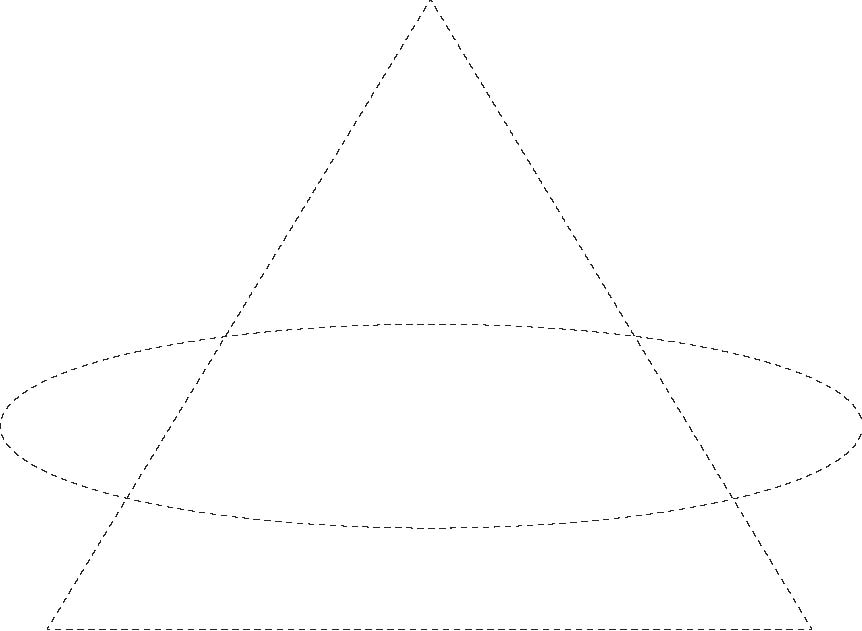 Livets brød Ø I V I N D   A N D E R S E N Øivind Andersen Livets brød 1. udgave, 2. oplag 2014 © 1966 Gry Forlag, Oslo © for dansk udgave: Nyt Livs Forlag Postboks 57, 9330 Dronninglund www.nytliv.dk Nyoversat af Gunver og Bent Kjøller-Hansen Sproglig konsulent: Alex Dahl Karlsen Graﬁsk tilrettelægning: Jane Krejberg Haahr Sat med: Alegreya / Avenir Next Omslag: Jane Krejberg Haahr Trykt og indbundet hos ScandinavianBook, Aarhus ISBN: 978–87–994392–0–1 Indholdsfortegnelse 1 Kaldet til samfund med Jesus Kom alle      10 
Kaldet – udvalgt  13 
To hindringer  16 
Hvordan jeg finder Kristus  18 
Forenet med Jesus  21 2 Hvordan jeg ﬁnder fred med Gud Det store hovedspørgsmål      26 
Hvad omvendelse er  28 
Når man mister troen på sig selv  30 
Frelsen er i Jesus  32 
Hvad retfærdiggørelse er  35 
Genfødelsens under      37 3 Ved tro alene Ikke hvad, men hvem du tror på  40 
Hvad det vil sige at tro  43 
Den tro, der frelser  46 
Troen på Jesus virker fællesskab med ham  58 
Troen kommer af det, der høres  62 4 Den grund, hvorpå jeg bygger Barmhjertighed og nåde for alle  68 
God samvittighed for Gud  72 
Gud indbyder også dig, der ikke tror  74 
Det ord om Jesu død og blod  76 
Kristus er alt det, et menneske har brug for  82 5 Hvem Jesus er Det er afgørende at kende Jesus  90 
Magt til at forlade synder  93 
Gud-mennesket er vores frelser  96 6 Vi kan stole på Bibelen Kan vi stole på Bibelen?  100 
Hvad Bibelen siger om sig selv  103 
Indret dit liv efter Bibelens ord  104 
Ordet holder – i liv og død  107 7 Troens overbevisning Troens overbevisning  112 
Hvordan man bliver overbevist om at være frelst  115 
Troen på Jesus og hans ord skaber overbevisning  118 8 Det rette sind og det nye liv Det rette kristne sind  122 
Åndens renselse  125 
Den hellige skal helliggøres  126 
Kan jeg trods alt være Guds barn?  128 9 Spørgsmålet er, om du vil frelses Synd og sygdom  134 
Synd – og et forspildt liv  136 
De, der svigtede kaldet  138 
Et spørgsmål om du vil være rask  140 
Ren for Gud – og løst fra det onde  142 10 Gennem farer — til sejr At leve for sig selv er at miste sig selv  148 
Faren ved pengene      151 
Korsfæstet med Kristus – til sejr  154 
Korsets virkninger i vores liv  157 
Sand taknemmelighed – også i modgang og nød  160 
Ret dit sind mod Kristus  163 
Den svage overlader sin sag til dig  165 11 Guds velbehag — hvad julens og påskens budskab er Guds velbehag i menneskene  170 
En frelser – en evig glæde  174 
Jesus lever – og vi skal leve med ham  177 12 Livets brød for os Jesus er livets brød for os  182 
Hvordan vi får del i Jesus som livets brød  190 13 Verdens nød og Jesu myndighed Livets hårde virkelighed  196 
Sandheden om menneskets nød  198 
Årsagerne til verdens nød  200 
Jesu myndighed er vores – i evangeliet  202 
Jesu navn er nok for alle vores behov  204 14 Hvorfor Jesus taler i lignelser Lignelsernes dobbelte sigte      208 
Lignelsen om Guds ord  211 
Ordets virkning  215 
De fire slags hjerter  217 15 Åndsdåb og åndsfylde Bibelske tekster om åndsdåb og åndsfylde  224 
Tre grundlæggende spørgsmål  226 
Hvad åndsdåb er  236 
Hvad åndsfylde betyder  240 
Åndsfattig eller fattig i ånden – to modsætninger  2441 Kaldet til samfund med Jesus Kom alle Kom til mig, alle I, som slider jer trætte og bærer tunge byrder, og jeg vil give jer hvile.        —Matt 11.28 Her er en indbydelse og et løfte. Vi vil se nærmere på begge dele. Indbydelsen gælder alle, som er trætte og bærer tunge byrder. Jo tungere byrde og jo større slid, des større behov for hvile. Jesu mening er ikke til at tage fejl af. Byrden er for tung for den, som slider med den. Vi har mange tunge byrder at bære. Der er mange stressede mennesker. Mennesker, der har mistet modet og mennesker fulde af angst. Også blandt dem, som man ikke skulle tro det om. En ting er dog sikkert, at den, der tager sig selv og sit forhold til Gud alvorligt, vil snart opleve, at byrden er for tung. Den tungeste byrde er alt det, vi i vores samvittighed dømmes og anklages for, når vi begynder at se os selv i Guds lys. Vores ulydighed, vores svigt og forsømmelser, det onde vi har sagt, vores urene motiver og meget andet. Kort sagt, alt det, vi skal gøre regnskab for over for Gud. Den, der slider med dette, bærer i sandhed tunge byrder og ved, hvad ufred og stress er. Jo ærligere man stræber, desto mere bliver man klar over, at byrden er for tung. Desuden kommer mange andre slags byrder: sygdom og lidelse, skuffelser fra mennesker man stolede på, bekymringer for både det ene og det andet. For mange er hele livet en byrde. Kender du til noget af alt dette? Da er Jesu ord netop til dig. Det er dig, indbydelsen gælder. Ja, siger du, men hvordan skal jeg bære mig ad med at tage imod den? Eller du siger: Tør jeg regne med, at Jesus vil tage imod sådan en som mig? Lad os først se lidt på, hvad dette ord siger om Jesus. Så kommer vi siden tilbage til spørgsmålene. Af indbydelsen fremgår det klart, at Jesus vil bære den byrde, som er for tung for os. Med rette er Jesus blevet karakteriseret som den, der kan bære. Han bar vores synd op på korset, siger Guds ord. Døberen peger på ham og siger: ”Se, dér er Guds lam, som bærer verdens synd” (.29). Guds søn blev menneske netop for at fjerne de synder, som skilte os fra Gud. Det, der skete på Golgata, var netop, at Jesus gjorde det regnskab op, som vi ikke kunne klare uden at gå fortabt. Profeten Esajas siger: ”Du plagede mig med din skyld. Det er mig, kun mig, der sletter dine overtrædelser, for min egen skyld husker jeg ikke på dine synder” (Es 43.24b-25). Her er svaret til dig, der spørger, om indbydelsen også gælder dig. Han, som bar den tungeste byrde, vil også bære alle andre byrder. Du får lov til at regne med ham i stort og småt. Han siger selv, at vi ikke skal være bekymrede for noget som helst. I alle ting må vi lade vores ønsker komme frem for Gud. Så skal Guds fred bevare vores hjerter og vores tanker i Jesus Kristus (jf. Fil 4.7). Ser du, hvilken hvile der ligger i dette? Og ser du, hvordan hvilen er i Jesus selv? At vide, at synden er taget bort, og at jeg har syndernes forladelse, det frier mig fra samvittighedens dom og fra angsten og giver mig vished om, at jeg er Guds barn. Det giver i sandhed hvile at måtte regne med, at Jesus er ansvarlig for mig, hvad der end sker – endog midt i vanskeligheder og trængsler. Løftet, som Jesus knytter til indbydelsen, er ikke tomme ord! Til sidst et svar til dig, der spørger, hvordan man kommer til Jesus. Jesus siger: ”Den, der kommer til mig, skal ikke sulte, og den, der tror på mig, skal aldrig tørste” (.35). De to udtryk: ”den, som kommer til mig”, og ”den, som tror på mig”, bruger Jesus i én og samme betydning. At komme til ham er altså det samme som at begynde at stole på ham. Læs om ham, hør om ham, syng om ham, vær sammen med dem, som tror på ham, og bed til ham, indtil dit hjerte får tillid til ham. Når dit hjerte er blevet rettet mod ham, er du i sandhed kommet til ham. Vi kan sammenfatte det i løftet fra Sl 37.40: ”Så hjælper Herren dem og udfrier dem, han udfrier dem fra de uretfærdige og frelser dem, for de søger tilﬂugt hos ham.” Kaldet—udvalgt Mange er kaldet, men få er udvalgt.        —. Det bliver undertiden sagt, at Jesu lignelser med genkendelige billeder er fortalt, for at vi lettere skal kunne forstå og anvende sandheden om Guds rige. Der er det rigtige i det, at Jesu lignelser er meget hverdagsagtige. Men det er ikke rigtigt, at de er let forståelige. De billeder han bruger, er heller ikke altid naturlige. Tværtimod er de ofte meget unaturlige. Det er netop tilfældet i denne lignelse. Pointen og hele sandheden ligger i, at han har brugt et billede, som slet ikke er naturligt. Når der er fyrstebryllup indbydes ikke i ﬂæng. Man er i virkeligheden meget nøjeregnende med, hvem der indbydes. Det er mennesker af høj rang og værdighed, mennesker, der har gjort sig særlig fortjent og har fremtrædende stillinger i samfundslivet. Men, siger Jesus, sådan er det netop ikke i Guds rige. Der er det som med en konge, der forbereder sin søns bryllup og ikke tager hensyn til, hvem de indbudte er. I Guds rige gælder nemlig helt andre vilkår. Her er der spørgsmål om nåde. Det hedder: ”ufortjent – af hans nåde ved forløsningen i Kristus Jesus” (.24). Der er altså to grundlæggende sandheder, som Jesus i denne lignelse vil minde os om. Den ene gælder Guds frelsende kærlighed, nemlig at Gud ønsker at frelse alle og derfor gav sin Søn hen for alle. Jesus har gennem sin død taget hele vores ansvar for synden. Det forholder sig virkelig, som Bibelen siger: ”Gud vil, at alle mennesker skal frelses og komme til erkendelse af sandheden” (.). Den anden grundlæggende sandhed møder vi i svaret på spørgsmålet: Hvordan kan det være, at så få bliver frelst? Eller for at bruge lignelsens udtryk: Hvordan kan det være, at mange er kaldet, men få er udvalgt? Før vi svarer, må vi være klar over, hvad ´kaldet´ og ´udvalgt´ betyder. ´Kaldet´ betyder, at et menneske har hørt ordet om Jesus, evangeliet, uden at være kommet i forbindelse med Gud. Det har med andre ord hørt indbydelsen uden at have taget imod den. ´Udvalgt´ betyder, at et menneske både har hørt ordet om Jesus, evangeliet, og gennem det er kommet i personligt samfund med Gud. Det har med andre ord ikke bare hørt indbydelsen, men også taget imod den. Grunden til, at så få bliver frelst, ligger ikke i, at Gud ikke vil frelse dem. Tværtimod! Lignelsen er en levende illustration af ordet: ”Gud vil, at alle mennesker skal frelses” (.). Lignelsen viser derimod, at Guds udvælgende nåde er virksom alene i ´ordet om Jesus´. Overalt, hvor mennesker bliver berørt af ordet om Jesus, bliver de også berørt af Guds udvælgende nåde. Når dette ord bliver hørt og modtaget, går det, som der står i .17, at troen kommer af det, der høres. Grunden til, at så få bliver frelst, ligger altså ikke i, at Gud ikke vil frelse dem, men i, at de afviser evangeliet. I lignelsen lyder det så vemodigt: de ville ikke komme. Lignelsen siger også noget om grunden til, at de ikke ville komme. Vi skal her bare standse for dette, at vores forhold til Gud er nøjagtigt det samme som vores forhold til ordet om Jesus. Du kan ikke stå i ét forhold til Gud og i et andet til Jesus og hans stedfortrædende død. Nøjagtigt som dit forhold er til Guds løfter om Jesus, er dit forhold til Gud. Er du ligegyldig over for ordet om Jesus, så er du ligegyldig over for Gud, uanset hvor meget du beder til ham eller mener at tjene ham. Tager du imod ordet om Jesus, så tager du imod Gud. Stoler du på ordet om Jesus, så stoler du på Gud. Får ordet om Jesus plads i dit hjerte, betyder det, at Guds udvælgende nåde har fået lov til at virke det, der var Guds tanke. Den har fået lov til at frelse dig. Stiller du dig derimod afvisende over for ordet om Jesus, stiller du dig afvisende over for Gud selv. Dit gudsforhold, og hvor du skal tilbringe evigheden, afgøres af, hvordan du stiller dig til Jesu indbydelse til Guds rige. Til dig, der føler dig dømt og anklaget af din samvittighed, vil jeg sige: Forstår du ikke, at du gør Guds vilje, når du hører og modtager ordet om, at Guds søn har købt dig fri fra dit ansvar for synden? Han beder dig modtage det evige liv ufortjent og for intet. To hindringer Gå derfor helt ud, hvor vejene ender, og indbyd, hvem som helst I ﬁnder, til brylluppet.        —. Denne lignelse viser Guds vilje til at frelse alle, og at Guds udvælgende nåde er virksom der, hvor ordet om Jesus og hans stedfortrædende død forkyndes. Hvordan kan det være, at så få bliver frelst? Det er værd at lægge mærke til, både hvad lignelsen ikke siger, og hvad den siger. Jesus siger ikke, at så få bliver frelst, fordi de er store syndere og har gjort så meget galt. Det er netop det herlige ved denne lignelse, at den giver udtryk for, hvordan Gud indbyder alle uden hensyn til, hvem de er, eller hvad de har gjort. Jesus siger heller ikke, at de, der ikke bliver frelst, ikke var ivrige nok til at bede og tjene Gud. Nej, Jesus nævner to hovedgrunde til, at så få bliver frelst, men de ligger på et helt andet plan. Den ene grund ligger kort sagt i arbejds- og familielivet. Når evangeliet forkyndes, og mennesker får indbydelsen, siger én fx: Jeg har lige giftet mig, og derfor kan jeg ikke komme. En anden siger: Min forretning optager al min tid. Og en tredje: Jeg har mit landbrug at passe. De ﬂeste, siger Jesus, går i den grad op i de almindelige dagligdags ting, så når evangeliet lyder, får det dem ikke i tale. På den måde forbliver de ﬂeste uden for indﬂydelsen af Guds udvælgende nåde. Er det ikke sandt, at mange er fuldstændig ligegyldige over for evangeliet, simpelthen fordi de er så optaget af deres daglige gøremål? Andre siger, at de gerne vil blive kristne, men ikke lige nu. Netop nu er der noget, de er så optaget af. Derfor minder denne lignelse os alvorligt om, at hvis vi skal vente med at høre og tage imod ordet om Jesus, til det passer os, så vil vi ganske enkelt glide med strømmen og gå fortabt. Den anden grund til, at så få bliver frelst, er af en helt anden art. Den repræsenteres i manden, der ikke havde bryllupsklædning på. Mange mennesker overvinder altså, i hvert fald tilsyneladende, de hindringer, der holder de ﬂeste tilbage. De er med blandt de kristne, bekender sig til Gud, tjener Gud, ja, ofte meget ivrigt. Men midt i det hele har de aldrig haft brug for Jesus og det, han har gjort, på en sådan måde at de virkelig har taget det til sig. Det er det, Bibelen kalder ´min egen retfærdighed´. I daglig tale vil det sige, at de har en selvlavet kristendom, i stedet for at blive frelst ved at tage imod evangeliet. Det, der holder så mange tilbage, er hverken synd eller forsømmelser, men kort sagt denne verdens bekymring, rigdommens blændværk og deres egen retfærdighed (jf. .). Det er trist at tænke på. Gud møder dem med tilbud og løfter. Alligevel bliver resultatet, at de nok har hørt, de er kaldet, men de har ikke personligt taget imod det, så de også er blevet udvalgt. Lignelsen viser, at Herren ikke af den grund trækker sit tilbud tilbage. Tværtimod nøder han sine troende til at gå ud med tilbuddet alle vegne og til alle slags mennesker for at fortælle, at alt er rede. Det viser os en kærlighed uden grænser. En kærlighed så høj som himlen, så dyb, at den når den dybest faldne, og så lang og så bred, at den omfatter hele verden. Nogle tager dog imod indbydelsen. Hvem er det, der tager imod den? Det er dem, der er ramt i samvittigheden på en sådan måde, at de ser hele deres liv som synd mod Gud. Underligt nok ligger vanskeligheden for disse i, at de føler sig uværdige til at tage imod. Her siger Jesus, at evangeliet er for de uværdige. Vores værdighed har ingen betydning. Det er lignelsens pointe. ”Hvorfor taler du om din uværdighed, når Gud ikke har spurgt dig efter nogen værdighed,” siger Luther. Derfor skal du vide, at du i al din uværdighed ikke har andet at holde dig til end Guds tilbud og løfter om nåden i Jesus Kristus.  Der ejer du det evige liv og hører til i Guds rige. Hvordan jeg ﬁnder Kristus I begyndelsen var Ordet, og Ordet var hos Gud, og Ordet var Gud.        —. Kristus – Livet – Ordet – Visdommen – disse betegnelser bruges i Guds ord i én og samme betydning. Det giver os svar på menneskelivets vigtigste spørgsmål: Hvordan kan jeg ﬁnde Kristus? Hvordan kan jeg få del i hans forsoning? Hvordan kan jeg komme i forbindelse med ham? Hvordan kan jeg vokse i nåde og kendskab til ham? Det sker gennem ordet om ham! Vel at mærke ikke gennem hvilket som helst ord om ham. Det sker gennem evangeliet, ordet om Guds søn, som blev menneske og friede os fra vores synder med sit blod. Han blev vores retfærdighed for Gud og vores talsmand hos Faderen. Det kan godt nok have sin betydning at høre, hvad Kristus kan og vil gøre for os, men det er ikke selve evangeliet. Evangeliet er, hvad han har gjort for os, og hvad han er for os. Det er også nødvendigt at høre lovens ord og høre om Kristus som vores forbillede. For dem, der lever med Kristus og har deres kraft i evangeliet, er dette en kær formaningstale. Lovens tjeneste er ellers dødens og fordømmelsens tjeneste (jf. 2 Kor 3.7; 9). Det er den også hos de troende, så ofte som Guds Ånd tugter og afslører os. Hos de ikke-kristne er lovens tjeneste kun at fordømme og tilintetgøre. Intet andet. Loven er ikke noget nådemiddel, selv om Gud er virksom i vores hjerte gennem den. Den er til dom og tilintetgørelse, og hos de troende som nævnt også til vejledning og formaning. Evangeliet er derimod et nådemiddel. Det ikke bare forkynder om Kristus, men det giver os Kristus. ”Evangeliet bringer Den hellige Ånd med sig” (Luther). I evangeliet er Guds udvælgende nåde virksom til frelse, (jf. ). Den, der kommer ind under evangeliets indﬂydelse og ikke afviser det, møder Kristus som sin frelser og tager imod det, evangeliet forkynder. Hos ham skaber evangeliet troen. Gud har givet os evangeliet på ﬂere måder. Forkyndt og hørt har vi det som et ´ørets nådemiddel´. Skrevet og læst har vi det som et ´øjets nådemiddel´. Gud har også givet os evangeliet tilknyttet bestemte handlinger, som et handlingens nådemiddel, nemlig i dåb og nadver. Den virkende kraft i disse er intet andet end ordet om Jesus, der selv knytter sig til disse handlinger. Glem ikke dette! Det er i evangeliet, du møder din frelser. Tager du imod evangeliet, tager du imod din frelser. Tror du på det med hjertets tillid, tror du på din frelser og ejer ham. ”Den, der tror på Guds søn, har vidnesbyrdet i sig” (1 Joh 5.10a). Hvis ikke du har haft brug for evangeliet, beviser det, at du endnu ikke har erkendt sandheden om dig selv. Du har ikke haft brug for Jesus. Hvis du afviser ordet om Jesus, som bar dine synder i stedet for dig, afviser du din frelser. Som et menneske forholder sig til evangeliet, sådan forholder det sig til Jesus. Du, som længes efter fred med Gud, skal derfor ikke vente på oplevelser fra Gud. Du skal ikke tænke: Bare jeg rigtig kunne opleve frelsen, så ville jeg tro, at også jeg må eje Guds nåde. Da vender du sagen på hovedet og oplever intet andet end din syndighed, og at du er uden for Guds rige. Jo længere du har det sådan, desto vanskeligere synes du, det er at få det godt med Gud. Derfor, hør, læs og læg mærke til, hvad Gud har givet dig i sin Søn! Tag din tilﬂugt til det ord, Gud har vidnet om ham, og stol på at dér møder du ham. Regn med evangeliet som et levende, almægtigt ord, som ”skaber, hvad det nævner”. Du, der er en kristen, må regne med, at jo mere du omgås evangeliet og tager det til dig, desto mere vokser du i nåde og kendskab til din frelser. Det ord, at Gud er mild og lod sig ved sin Søn forsone, det ord om Jesu død og blod, det har så stærk en tone, at det opvækker den igen, som døde før i synden hen, når han det ret modtager. Det skinner ind i hjertets nat, så det i sjælen dages, og Jesus, den forborgne skat, i troen favnetages; da bliver vores vandring ny, da vil og kan vi synden ﬂy og følge Jesus efter. H.A. Brorson, DDS 385,2-3 Forenet med Jesus Troen forener Jesus og den troende på en sådan måde, at de får alting fælles. For det første får den troende alt fælles med Jesus over for Gud. Jesu gerninger bliver hans gerninger. Jesu død bliver hans død. Jesu opstandelse bliver hans opstandelse. Som Jesus har det over for Gud, har den troende det over for Gud. Han er fri fra sin synd, ren og fuldkommen. Han lever ikke længere under sit eget og sin synds ansvar, men under Jesu ansvar. Det er virkelig den store glæde i livet og i døden at vide med sig selv, at man er så fri fra sin synd og fra Guds vrede, som om man aldrig havde syndet. Den, der tror, står i samme stilling og har de samme rettigheder hos Gud som Jesus. Fordi Jesus er Sønnen, bliver han selv søn. Fordi Jesus er arving til alle ting, bliver han selv arving. Guds arving og Kristi medarving. Han oplever og tilegner sig det, Gud lovede Abraham og hans slægt: at han skulle blive arving til hele verden. Fordi Jesus har helliget sig for ham, bliver han selv hellig. Fordi Jesus er hans ypperstepræst, bliver han selv præst for Gud og har ret til at træde frem for ham. Den, der tror, har ret til at synge med C.O.Rosenius: I ham jeg nu er hvid og ren hvor sort jeg selv end er; i ham jeg og er god og from, altid fuldkommen her; thi hvad han er, er også jeg, og hvad han har, har jeg, fuldkommen hellighed for dig, din yndest på min vej. For det andet forener troen Jesus og den troende med hinanden, så han lever i Jesus, og Jesus lever i ham. De lever i den inderligste forening med hinanden. En kristen oplever altså en ny fødsel, ved at Jesus bliver født ind i hans hjerte. Ved troen på Guds vidnesbyrd om Jesus får han dette vidnesbyrd i sig selv, for ”den, der tror på Guds søn, har vidnesbyrdet i sig” (.10). Det er en herlig sandhed. Troen på Jesus lukker Jesus ind i hjertet og holder synden ude. Vantroen derimod lukker synden ind og holder Jesus ude. Derfor, hvad enten man taler om den kristnes forhold til Jesus, eller om hvad den kristne er i sin person, så gælder ordet: ”Den, der tror, har evigt liv!” (.47). Livet er i Guds søn. ”Den, der har Sønnen, har livet; den, der ikke har Guds søn, har ikke livet” (.12). Må jeg derfor spørge dig: Har du fundet Jesus? Jeg spørger ikke, om du er sammen med andre kristne for at høre Guds ord forkyndt. Om du bekender dig som kristen, om du beder til Gud, og om du kæmper imod og bekender din synd. Alt dette er godt og rigtigt, vel at mærke hvis det har ført til, at du har fundet Jesus! Men hvad betyder kirkegang, bekendelse, kamp mod synden og bekendelse af den og alt andet, som hører med til ethvert sandt kristenliv, hvis det ikke har ført til, at Jesus er blevet din? Hvis du i dag ikke ejer ham, kan han dog blive din. Vil du derimod ikke svare, eller ikke svare sandt, så lukker du dig selv ude fra ham. Spørger du, hvordan du kan ﬁnde ham, svarer Guds ord: Hør og tro, hvad Gud forkynder om ham! ”Se til, at du gør Jesu fødsel til din og bytter med ham, så du bliver din egen fødsel kvit og beholder hans” (Luther). Ordet forkynder, at Jesus kom til frelse. Det minder os også om, at han kommer til dom. Netop nu, på frelsens dag, kan vi komme til ham, som vi er, og som vi har det. Vi må tage imod frelsen som en fri, ufortjent gave. Når han kommer igen til dom, bliver det kun til frelse for dem, der har fundet ham. Lad os derfor vogte os, som for den største af alle farer, for at ringeagte det budskab, Gud forkynder os om den store glæde. Ak, kom! jeg vil oplukke mit hjerte, sjæl og sind med tusind længselssukke, kom, Jesus, dog herind! Det er ej fremmed bolig, du har den selv jo købt, så skal du blive trolig udi midt hjerte svøbt. H.A. Brorson, DDS 125,9 2 Hvordan jeg ﬁnder fred med Gud Det store hovedspørgsmål Hvordan ﬁnder jeg fred med Gud? Det er godt, at dette spørgsmål er blevet vigtigt for dig, for det er det egentlige og store spørgsmål i livet. Bliver det besvaret rigtigt, så vi ﬁnder fred med Gud, løser det mange andre spørgsmål. Får vi det ikke besvaret, hjælper det så lidt med svar på alle andre spørgsmål. Inden vi går videre, må jeg stille dig nogle modspørgsmål. Har du opgivet din modstand mod Gud? Indrømmer og erkender du din synd, så alt ligger åbent? Er det vigtigt for dig at gå til Jesus med alle ting? Hvis ikke du kan svare ja på disse spørgsmål, er der kun lidt hjælp i det, jeg har at sige. Hvis du skjuler, forsvarer, undskylder eller går på akkord med nogen synd, ved du selv, at du til sidst kører fast. Hvis du ved, at du står Gud imod, ved du også, at ingen kan hjælpe dig. Da er der bare én ting at gøre: Opgiv al modstand! Lad alle undskyldninger fare! Hvor galt det end er gået for dig, så erkend det over for dig selv og over for Gud. Der er hjælp at få. Du kan være, hvem du vil. Du kan have rodet dig ind i en uoverskuelig situation, men der er hjælp at få. Læg bare mærke til, hvad Gud gennem profeten Esajas siger til dem, han selv beskriver som frafaldne og fælder den hårdeste dom over: ”Kom, lad os gå i rette med hinanden, siger Herren. Er jeres synder som skarlagen, kan de blive hvide som sne; er de røde som purpur, kan de blive som uld” (.18). Når Gud siger dette til mennesker, som han selv beskriver med stærke ord som frafaldne og syndige, viser det bedre end noget andet, at du ingen grund har til at frygte for at komme frem for Gud, som du er. Du har heller ingen grund til ikke at indrømme sandheden over for dig selv. Hvad du må frygte, er at undskylde noget, at forsvare synden eller at bortforklare sandheden. Nu vil mange sikkert svare: Jeg har jo overgivet mig til Gud. Jeg har bekendt min synd. Der er intet, jeg mere ønsker end at være sand og oprigtig. Så langt jeg kender mig selv, har jeg opgivet min modstand mod Gud. Alligevel har jeg ikke fred. Jeg har ofte hørt, at jeg skal komme til Jesus, og da vil alt blive godt. Når jeg så er kommet til Jesus, har jeg fået det så svært som aldrig før i mit liv! Jeg forstår dig og kan straks sige til dig, at Jesus har hørt alle dine bønner. Din tilstand har mere med Gud at gøre, end du selv aner. Her vil vi prøve at pege på noget, som kan være til hjælp for dig. Hvad omvendelse er Hvornår er et menneske omvendt til Gud? Omvendelse er det samme som, at et menneske begynder at tro på Jesus. Omvendelse er ikke, at man først skal prøve at blive anderledes. Mange har den opfattelse, at en omvendelse består i at lade være med at gøre det, som er galt og derimod gøre det, som er rigtigt over for Gud. I og for sig er dette en god og nødvendig indstilling hos dig, men du må ikke tro, at omvendelsen består heri. Læg mærke til, at hvor det i . hedder: ”Omvend jer, for Himmeriget er kommet nær!”, da hedder det i .: ”Omvend jer og tro på evangeliet!” Sidstnævnte sted kunne lige så godt have været oversat: Omvend jer ved at tro på evangeliet. Et andet eksempel. Det, som Peter kalder ´omvend jer´ i ApG 2.38, det kalder Paulus: ”Tro på Herren Jesus, så skal du og dit hus blive frelst” (ApG 16.31). Hvis du i en bibelordbog slår op på ´omvendelse´ og på ´tro´, vil du opdage, at det at begynde at tro på Jesus og at omvende sig er to forskellige benævnelser for én og samme sag. Et menneske er omvendt fra det øjeblik, det begynder at tro på Jesus. Omvendelsen sker ved tro, og troen kommer ved omvendelse til Jesus. Hvad er det da at tro? Det er at søge sin tilﬂugt hos Jesus. Læg mærke til hvad der står i Sl 37.40: ”Så hjælper Herren dem og udfrier dem, han udfrier dem fra de uretfærdige og frelser dem, for de søger tilﬂugt hos ham.” Det er et stort løfte. Et løfte om hjælp, udfrielse og frelse. Læg mærke til, at dette løfte svarer på et meget vigtigt spørgsmål, som sikkert også er dit: Hvordan kan jeg være sikker på at blive taget med og ikke blive ladt tilbage, når Jesus kommer for at hente sine? Du har svaret i det citerede ord fra Sl 37. Det siger jo: ”… han udfrier dem fra de uretfærdige og frelser dem.” Aldrig bliver det ord så bogstaveligt opfyldt, som når Herren henter sine hjem. Svaret på, hvad der skal til for at blive taget med, følger lige efter: ”… for de søger tilﬂugt hos ham.” Der kunne nævnes mange ord fra Bibelen, som viser, at det at tro på Jesus er det samme som, at hjertet bliver rettet mod ham. Et menneske, der får tillid til Jesus, omvender sig. Så længe vi lever i troen på Jesus, lever vi i en sand omvendelse. Hvis en kristen derimod kommer bort fra Jesus, og hans hjerte begynder at blive rettet mod noget andet eller nogen anden end Jesus, er han ikke længere omvendt til Gud. For at komme til tro på Jesus er det nødvendigt, at vi mister troen på os selv. Det er derfor, du gør de nedslående erfaringer med dig selv, som du indtil nu har gjort. Når man mister troen på sig selv I det øjeblik, man opgiver sin modstand mod Gud, føler man sig glad og lettet. Det har man også grund til. Selv om man endnu ikke kan kalde sig en kristen, så er det en vigtig beslutning, man har truffet, når man for alvor har opgivet sin modstand mod Gud og bestemt sig for at blive en kristen. Om det er nok så galt fat med dig, har du ingen grund til at fortryde din beslutning. Det er den bedste, du nogensinde har taget i dit liv. Den skal du holde fast i, uanset hvordan det nu ser ud for dig. Skønt du var glad og lettet i begyndelsen, så varede det ikke ved. For det første er du kommet til kort i alting, og for det andet har synden på så mange punkter taget magten over dig. Det ser ud for dig, som om synden har fået nyt liv, fordi du har besluttet ikke at synde. Det har du fuldstændig ret i. Det ikke bare ser sådan ud, men det er i virkeligheden det, du oplever. Det stemmer også med Guds ord. Du kan selv læse om det i , særlig [[vers 7-13>>Rom 7.7-13]]. ”Da budet kom, levede synden op, og jeg døde. Budet, som skulle have ført til liv, viste sig at blive min død. For med budet ﬁk synden et påskud og forledte mig og dræbte mig med det” (.). Du opdager, at du vil det onde, ønsker det onde og ligefrem har lyst til at synde. Samtidig har du ulyst til Gud. Du mangler lyst til at bede, til at læse i Bibelen og til at høre Guds ord. Du mærker i dit indre både modstand og fjendskab mod Gud. Det værste af det hele er, at du samtidig er blevet så hård, kold og ligegyldig, så fuld af fusk og hykleri, at du hverken ved ud eller ind. Samtidig med at du ærligt vil tilhøre Gud og have fred med ham, ved du alligevel ikke, om du har den rette vilje dertil. Du både vil og ikke vil på én gang. Dette kalder Bibelen at ´dø under loven´. Det er det, apostelen vidner om sig selv i .19: ”For jeg er ved loven død for loven for at leve for Gud.” Du forstår ikke meget af dette. Det gør heller ikke noget, men for at sige det ganske enkelt, så må Gud kassere alt dit eget. Det er selve sagens kerne. Hvis du er klar over, at du intet magter i egen kraft, men håber, at du skal kunne klare det, hvis bare Gud giver dig kraft, så har du ikke mistet troen på dig selv. Du må forstå, at det netop er det, der er umuligt. Der er noget, Gud ikke kan udrette gennem loven, gennem bud eller forbud. Han kan ikke ved sin kraft gøre dit liv sådan, som han vil, det skal være. Det er aldeles nødvendigt for dig at indse dette. Derfor skal du frimodigt erkende over for dig selv, at der ikke er stof i dig til at blive, som Gud vil have dig. Bibelen siger det rent ud, at det er umuligt for loven (jf. .). Netop fordi du er, som du er, sendte Gud sin søn til verden. Frelsen er i Jesus Nu må du lægge nøje mærke til, hvad der her siges. Det er evangeliet, du har brug for. Ordet om Jesus! Ordet om Jesus ikke alene taler om Jesus, nej, det bringer Jesus ind i dit hjerte. Troen kommer ved, at du hører. ”Troen kommer altså af det, der høres, og det, der høres, kommer i kraft af Kristi ord” (.17). Ordet om Jesus skaber tillid til Jesus hos dig. Det åbner dit hjerte for Jesus. Du kan ikke få fred med Gud eller opnå syndernes forladelse ved at se på dig selv. Det sker kun ved at se, høre, synge og tale med andre om det, Gud har gjort for os i Jesus. Frelsen ligger ikke i vores anstrengelser og viljesbeslutninger, men i at høre og se. Ordene ´at høre´ og ´at se´ er grundlæggende ord, når der er tale om at komme til tro på Jesus. Det, vi ser og modtager indtryk af, vil altid virke ind på vores indre menneske. Du ved, at det at se på noget grimt, gør dig uren. Mens det at se på noget smukt og godt vækker gode følelser hos dig. Netop sådan er det i dit forhold til Gud. At høre om Jesus og modtage indtryk af ham skaber tillid til Jesus i dit hjerte og virker sand omvendelse i dit liv. .24-25 siger Jesus: ”Den, der hører mit ord og tror ham, som har sendt mig, har evigt liv og kommer ikke for dommen, men er gået over fra døden til livet. Sandelig, sandelig siger jeg jer: Den time kommer, ja, den er nu, da de døde (de, der ikke har liv i Gud) skal høre Guds søns røst (Jesu forkyndelse), og de, der hører den, skal leve.” Kan det siges tydeligere? Du kommer til liv i Gud gennem ordet om Jesus! Kan det siges mere enkelt, hvordan et menneske får fred med Gud? Derfor er evangeliet det første og det sidste for dig i den stilling, du nu beﬁnder dig i. Jeg gentager: Fordi du er, som du er, har du brug for Jesus og passer sammen med ham. Der er intet, der først skal blive anderledes. Det hele begynder med, at du vender dig til Jesus. Hvad er da evangeliet? Det er budskabet om et stort pladsbytte. Guds søn kom i vores sted og blev behandlet, som var han en af os, for at vi skal være i hans sted og blive behandlet, som var vi ham! ”Ham, der ikke kendte til synd, har han gjort til synd for os, for at vi kunne blive Guds retfærdighed i ham” (2 Kor 5.21). Jesus blev gjort til det, som du og jeg er. Han var syndfri, men blev gjort til synd for os. I stedet skal vi blive regnet for det, han er. Hele ansvaret for vores synder lå på ham. Han bar det ansvar, som vi ikke magtede at bære. Det er betydningen af .29: ”Se, dér er Guds lam, som bærer (borttager) verdens synd.” Jesus har ikke taget synden bort fra vores natur, heller ikke fra vore følelser og allermindst fra vores erkendelse. Tværtimod. Gud vil, at vi skal erkende vores synd, men synden, der skiller os fra Gud, har han taget bort. Dit og mit regnskab blev gjort op på Golgatas kors, da Jesus sagde: ”Det er fuldbragt!” Endvidere har Jesus gjort alt det, vi skulle gøre, men ikke kan. Han har opfyldt hele loven i vores sted. Gud har i Jesus givet os en retfærdighed, som vi kan bestå for hans ansigt med. Du kan læse om det i .21. Den retfærdighed, loven og profeterne vidner om, har Gud selv givet os i Jesus Kristus. Den er uden nogen lov og uden nogle betingelser, vi skal opfylde for at eje den. Hvad er det for en retfærdighed, loven taler om? Du ser det i de ti bud og endnu mere i de to bud, som de ti hviler på: ”Du skal elske Herren din Gud af hele dit hjerte og af hele din sjæl og af hele din styrke og af hele dit sind, og din næste som dig selv” (.27). Den retfærdighed, loven kræver, er det fuldkomne, syndfrie menneske. Gud kan ikke tilgive et menneske, så længe det skylder loven noget, for det ville være det samme som at gå på akkord med synd og løgn. Det gør Gud ikke! Derfor har han selv i Jesus Kristus skaffet den retfærdighed, loven vidner om. Jesus er det fuldkomne menneske. Han gælder over for Gud i dit og mit sted. Gud giver dig og mig alt det, han kræver af os, for at kunne tilgive os vores synd i Jesus Kristus. Det, Jesus har gjort, har han nemlig gjort i vores sted og på vores vegne. Jesu gerninger er på én og samme tid Guds gerninger og vore gerninger. Alt, hvad Jesus har gjort, har Gud gjort, og alt, hvad Jesus har gjort, har også du og jeg gjort. Derfor gælder Jesu frelsergerning både over for Gud og for os. Hvad retfærdiggørelse er Retfærdiggørelse er ikke noget, der sker i dig og mig. Det er noget, der sker hos Gud med henblik på os. Gud tilregner os alt det, som Jesus er og har gjort, og fratager os ansvaret for det, vi selv er og har gjort. Se fx .6; 8: ”Sådan priser David også det menneske saligt, som Gud tilregner retfærdighed uden gerninger. Lykkeligt det menneske, som Herren ikke tilregner synd.” Dette sker hos Gud og for Gud med henblik på dig i samme øjeblik, som dit hjerte får tillid til Jesus. Derfor har du syndernes forladelse fra det øjeblik, dit hjerte er rettet mod ham. I én sum forkynder evangeliet, at Jesus har købt dig fri fra alt, hvad du selv er og har gjort, og at han i egen person og gerning er blevet alt det, som Gud kræver af dig. Alt dette giver Gud dig for intet. I  bruges udtrykket ´uforskyldt´ (gratis), ”af hans nåde ved forløsningen i Kristus Jesus” (Rom 3.24). Du får altså syndernes forladelse, ikke fordi du bliver anderledes, heller ikke på grund af din syndsbekendelse, men fordi du tager imod det, evangeliet forkynder dig. Se Ef 1.7: ”I ham (Jesus) har vi forløsning ved hans blod, tilgivelse for vore synder ved Guds rige nåde.” Det fantastiske er, at vi får det for intet. Men det er også det vanskelige. Det strider mod vores naturlige, religiøse følelse, og gang på gang tænker vi, at vi må da selv skulle gøre noget dertil. Nej! Det, du og jeg skal være og gøre som kristne, må ikke stilles op som betingelse for at få syndernes forladelse og nåde hos Gud. Det er en virkning af, at du tror på Jesus. Her kører mange fast, fordi de gør det, som troen virker, til en forudsætning for troen. Da er det umuligt at få fred med Gud. Tro Jesus på hans ord! Regn med det, Gud har givet dig i Jesus! Den, der tager imod evangeliet for intet, får alt. Den derimod, der vil betale for det med sin anger, bøn eller andet, får intet. Skal jeg da ikke opleve eller føle noget i mit hjerte, spørger du. Det kan du overlade til Gud. Følger du denne anvisning fra Guds ord, vil du opleve mere, end du nogensinde havde tænkt dig var muligt. Men du må gå den vej, Gud viser dig. Spørger du om vejen til fred med Gud, og Ordet viser dig vejen, så må du gå den. Hvis jeg er ude at rejse og spørger om vejen til et bestemmelsessted og får den at vide, så kommer jeg ikke derhen, hvis jeg følger en anden vej. Der er stor forskel på at tro på oplevelser, som du forventer, Gud giver dig, og at tro på det, han forkynder dig om Jesus. Genfødelsens under Hvad er genfødelse? Vi har et ord i ., der svarer klart og tydeligt på, hvad det vil sige at være et genfødt menneske: ”Enhver, som tror (i sit hjerte får tillid til), at Jesus er Kristus, er født af Gud.” Genfødelsen sker, når hjertet får tillid til Jesus. Den skaber et helt nyt sind i os, og den virker Åndens frugt i os (jf .22). Begynder du at hvile i det, som Ordet siger om Jesus, beviser det, at du er født på ny. Ellers kunne du ikke ﬁnde hvile i evangeliet. Du, som spørger, hvordan et menneske får fred med Gud, har nu hørt Bibelens svar. Stol på det! Regn med det! Det er Guds vilje, at du skal gøre det. ”Den, der tror på Guds søn, har vidnesbyrdet i sig” (.10). Det er, som Luther siger: ”Det, du tror på, det har du.” ”Dette er vidnesbyrdet, at Gud har givet os det evige liv, og det liv er i hans søn. Den, der har Sønnen, har livet; den, der ikke har Guds søn, har ikke livet. Dette har jeg skrevet til jer, der tror på Guds søns navn, for at I skal vide, at I har evigt liv” (.11-13). 3 Ved tro alene Ikke hvad, men hvem du tror på Spørger man om, hvad betingelsen er for at blive frelst, og hvad der fra vores side skal til for at få del i det, Jesus har gjort for os, da svarer de ﬂeste spontant: Det er naturligvis troen! I teorien er dette svar rigtigt, men i praksis er det meget ofte forkert. Det ser man ikke mindst hos ærlige, kæmpende mennesker, der mest af alt ønsker at kunne tro sine synders forladelse og få vished om, at de er Guds børn. De sukker og klager: Bare jeg kunne tro! Hvor skal jeg vende mig hen, når jeg gerne vil tro, men ikke kan? Guds ord siger, at jeg skal tro, men netop det er umuligt for mig. Jeg kunne lige så godt prøve at hente månen ned som at blive i stand til at tro. Gud siger i sit ord, at uden tro er det umuligt at have hans velbehag. Hvordan skal jeg da nogensinde få vished om, at jeg har del i Guds nåde, når det totalt mislykkes for mig at tro? Er du helt sikker på, at du har opfattet Guds ord om troen rigtigt? Måske tager du alligevel grundigt fejl, selv om du i teorien har ret i, at et menneske får del i Jesu fuldbragte værk ved tro. Her er intet andet at gøre end at gå til Guds eget ord og lade det kaste lys over sagen. Ved nærlæsning opdager vi, at Guds ord ingen steder siger, at det er troen i sig selv, der frelser et menneske. Det er ikke troen, der lægges vægt på, undtagen de steder hvor den fremhæves som modsætning til retfærdighed af gerninger (jf. .30-33; 10.1-3). Det ser vi bedst i nogle af de grundlæggende bibelord, som siger noget om, hvordan et menneske får del i frelsen. ”For således elskede Gud verden, at han gav sin enbårne søn, for at enhver, som tror på ham, ikke skal fortabes, men have evigt liv” (.). ”Den, der tror på Sønnen, har evigt liv; den, der er ulydig mod Sønnen, skal ikke se livet, men Guds vrede bliver over ham” (.36). ”For Skriften siger: Ingen, som tror på ham, skal blive til skamme. Der er ingen forskel på jøder og grækere; alle har den samme Herre, rig nok for alle, som påkalder ham, for ’enhver, som påkalder Herrens navn, skal frelses’” (.). Hvad er det grundlæggende i disse og i mange andre ord, vi kunne nævne? Det er ikke troen i sig selv, men troen på Jesus. Her er vi ved selve hemmeligheden. Det er ikke det, at mennesket tror, det kommer an på, men hvad det tror på. Eller for at sige det endnu tydeligere, hvem det tror på. Troen i sig selv har aldeles ingen betydning. Betydningen ligger ene og alene i, hvad den tilegner sig og griber fat i. Det kommer an på, hvad og hvem troen bygger på. I de ovenfor citerede ord, og i mange andre, møder vi Guds egen karakteristik af en kristen. Den lyder i al sin enkelhed: Den, der tror på Jesus! Når du spørger, hvornår du er en kristen, svarer Gud: Når du tror på Jesus. Og når du spørger om, hvordan du bliver en kristen, svarer han: Ved at tro på Jesus. Et enkelt og vidunderligt svar! Et svar, som åbner vejen for alle, det ikke lykkes for at tro. Det er der imidlertid mange, der ikke ser. De siger, at de da må have tro. Troen er jo en betingelse for frelse. Men Skriften siger: Troen på Jesus er betingelsen for at blive frelst. Ser du forskellen? I det første tilfælde er fokus rettet mod troen, i det andet mod Jesus. Det er en meget væsentlig forskel. Ja, så forskellig er disse to slags indstillinger til troen som nat fra dag, mørke fra lys, død fra liv. Der er mange slags tro blandt folk. Som vi senere skal se, er det simpelthen umuligt at leve uden tro. I alle livets forhold må mennesker tro på noget. Det er, som det skal være. Men det alvorlige er, at blandt mennesker, der bekender sig som kristne, er der også mange slags tro. Eller for at sige det mere nøjagtigt, så er der mange slags tro, som giver sig ud for at være en frelsende tro. Det er ikke, som det skal være. Det er et udtryk for, at mange lever i selvbedrag og giver sig ud for at være kristne uden at være det. Der er kun én tro, der frelser et menneske, nemlig troen på Jesus. Når der tales om, hvordan et menneske får del i frelsen, har selve troen derfor så lidt at sige. Alt beror på, om det tror på Jesus, i den betydning Guds ord mener, når det taler om ”den, der tror på ham”. Vores opgave bliver nu at se nærmere på, hvad der ligger i dette at tro på Jesus. Før vi går over til det, har det imidlertid sin store betydning at se lidt på troen i almindelighed, så vi klarere kan se, hvad den frelsende tro er. Hvad det vil sige at tro Jeg mener ikke at kunne give nogen deﬁnition af troen ved i en enkelt sætning at sige alt, hvad der er at sige om den. Hvis du spørger, hvad det vil sige at leve, så er der ikke noget menneske, der i en enkelt sætning kan svare på det, og dermed have sagt alt om det at leve. Livet lader sig ikke deﬁnere, dertil er det alt for rigt og mangfoldigt. Sådan er det også med troen. Alligevel har det sin store betydning at stille spørgsmålet og prøve at se lidt på, hvad tro egentlig er. Det får os til at tænke på nogle enkle kendsgerninger i det daglige liv, som i høj grad kan være med til at kaste lys over udtrykket ´den frelsende tro´. Hvad tro er, kan vi bedst få en anelse om ved at prøve at tænke os et menneske, der ikke tror på noget som helst. Tænk dig fx en landmand, der ikke længere tror, at det nytter at så. Han lader være med at så. Eller tænk dig en ﬁsker, der ikke tror, det nytter at ﬁske. Han vil lade være med at ﬁske. Bagved alt, hvad et menneske er og gør, ligger der tro. Uden tro kan et menneske overhovedet ikke gøre nogen ting. Her kommer vi til noget meget vigtigt, nemlig det, som også er grunden til, at vi tager dette spørgsmål op. Mange mennesker mener, at det er kendsgerninger, der bestemmer vores liv her i verden. Havde det været det, var det ingen sag. Da havde verden set anderledes ud, end den gør. Nej, det er nok ikke kendsgerningerne, men det vi tror om dem, og hvordan vi tror på dem, der bestemmer vores liv. Tænk bare efter, så vil du snart blive klar over det! En dame forhørte sig om et togs afgangstid. Hun ﬁk tidspunktet opgivet, men troede det ikke. Af en eller anden grund havde hun et andet tidspunkt i hovedet og kom derfor for sent til toget. Hun ﬁk klar besked om kendsgerningen, men den bestemte ikke hendes handling, fordi hun ikke troede på den. Det, der bestemte hendes handling, var det, hun selv mente om togets afgangstid. En chef siger til sin medarbejder, at han skal gøre et eller andet for ham. Medarbejderen går hen og gør det, som han tror, hans chef har ment. Lidt efter kommer chefen for at se, om arbejdet er gjort. ”Hvad i alverden er det, du har lavet?,” spørger chefen, ”det var ikke det, jeg bad dig om at gøre.” ”Det mente jeg, det var,” siger medarbejderen. Her ser vi det samme igen. Det var ikke det, chefen sagde, altså kendsgerningen, der bestemte det udførte arbejde. Det var det, medarbejderen troede, han sagde. Det vi tror, og det vi tror på, bestemmer vores liv og vores handlinger. Ideologi har præget 1900-tallet. Ordet ´ideologi´ kan oversættes med livsanskuelse. Tro og livsanskuelse hører nøje sammen. Stil to mennesker med modsat livsanskuelse, dvs. med modsat tro, over for den samme kendsgerning. De ser det samme, hører det samme og har samme virkelighed for øje. Men de reagerer helt forskelligt og siger stik modsatte ting om kendsgerningen. Hvorfor? Fordi det ikke er kendsgerningen, men troen på den, der bestemmer, hvad de siger. Anderledes kan det heller ikke være. Det er alene gennem tro, vi erkender virkeligheden. Selv det vi ser med vores øjne, hører med vores ører og opfatter med vores sanser, må vi tro for at erkende det. Tror vi ikke det, vi ser og hører, påvirker det os ikke. Opfatter vi det forkert, påvirker det os forkert. Kun så længe kendsgerningerne påvirker vores tro, og kun på den måde, de gør det, får de betydning for os. Ud fra dette lærer vi noget meget vigtigt om troen. Den er den stærkeste magt i et menneskes liv. Vel er dette ingen udtømmende deﬁnition af troen, men det er i hvert fald sandt om den og sikkert det vigtigste, du og jeg har brug for at vide om den. Det siger os nemlig i al enkelhed, at det, et menneske tror på, vil det komme til at leve på. Tror jeg noget forkert eller på noget forkert, vil jeg komme til at tænke og reagere forkert over for kendsgerninger. Jeg vil leve forkert og indrette mig forkert i den sag, det drejer sig om. Omvendt, hvis jeg tror noget rigtigt, kommer jeg til at ville det rigtige, reagere, ja, kort sagt leve rigtigt, hvad samme sag angår. Derfor gælder det om at vores tro i ét og alt bygger på kendsgerninger. Troen bliver da en magt i livet, som fører os på den rette vej. I modsat fald vil den lede os på afveje. Troen bliver enten en førende eller en forførende magt i et menneskes liv. Det gælder i alle forhold, fra dagliglivets mindste småting til livets største og vigtigste spørgsmål. Jo vigtigere en sag er i et menneskes liv, des mere nødvendigt er det, at det, han tror på, er sandt – er en kendsgerning. Mest af alt gælder det i den sag, som for os alle er den vigtigste, nemlig vores forhold til Gud. Her kommer det i allerhøjeste grad an på, at vores tro er bygget på kendsgerninger. Den tro, der frelser Som vi tidligere har set, karakteriserer Guds ord den frelsende tro med disse ord: Den, der tror på Jesus. Hvad menes der egentlig med det? Det vil vi prøve at svare på ved at se på den frelsende tro ud fra et dobbelt synspunkt, et positivt og et negativt. Vi vil altså prøve at se på, både hvad troen er, og hvad den ikke er. 1. Hvad troen på Jesus er Den bedste måde at få lys over det er ved at standse for, hvad Guds ord siger om troen de steder, hvor ordet ´tro´ ikke nævnes. Skriften er fuld af ord om, hvori troen består, uden at ordet tro er brugt. Det er især én slags mennesker, jeg vil råde til at standse for sådanne ord, nemlig de, som kæmper for at kunne tro, men som det ikke vil lykkes for. Hvor ville det løse mange knuder og skabe og nære troen i deres hjerter, hvis de gjorde det! For, som vi senere kommer tilbage til – troen kommer af det, som høres (jf. .17). Vi vil først se på et par karakteristiske ord fra GT og derefter på nogle fra NT, specielt fra Jesu egne taler. I Sl 37.40 læser vi: ”Så hjælper Herren dem og udfrier dem, han udfrier dem fra de uretfærdige og frelser dem, for de søger tilﬂugt hos ham.” Her møder vi et tredobbelt løfte fra Herren om hjælp, udfrielse og frelse. Det er løfter om alt, hvad vi har brug for. Hvad skal der til fra vores side, for at Herren kan opfylde disse løfter på os? Tro, svarer du. Rigtigt! Men læg mærke til, hvad troen her kaldes. Når et menneske er i nød, har det altid et brændende spørgsmål: Er jeg nu sådan, at Herren vil høre min bøn og tage sig af mig? Det begynder, så snart et menneske er berørt af Gud. Da ser det på sig selv og spørger, om det har tro nok til at blive frelst. Senere i kristenlivet bliver samme spørgsmål aktuelt, hver gang man kommer i nød. Har jeg tro nok til at blive hjulpet i sygdom, modgang, anfægtelse og dagliglivets bekymringer? Hver gang dukker spørgsmålet op, om jeg har det sådan, at Herren kan tage sig af mig. Den, der ser sandt på sig selv, når aldrig længere end til at måtte svare nej på disse spørgsmål. Dette nej kan udtrykkes på forskellig måde. Meget ofte svares der, at man ikke har den rette tro til at blive hjulpet. Mere end én gang har mennesker i stor nød sagt, at de ikke tvivler på, at Herren kan hjælpe (frelse) dem, heller ikke, at han vil, hvis bare de havde tro. Det er der jo ingen hjælp i, for det er netop ´at have tro´, de mangler! Da er det godt at standse for, hvad Herren ser efter hos os. Det er det, det kommer an på. Han forventer, at vi søger vores tilﬂugt hos Jesus. Han hjælper, frier og frelser, fordi de ”har søgt deres tilﬂugt hos ham”. At søge sin tilﬂugt hos Jesus, det er frelsende tro. Det kan være med dig og din tilstand, hvordan det være vil. Hvis du søger din tilﬂugt hos Jesus, sådan som han har åbenbaret sig i Ordet, da tror du på ham. Mon ikke du forstår det? Meget kan være uklart for dig. Du kan ikke gøre rede for hverken retfærdiggørelse eller helliggørelse. Du forstår ikke, hvad tro egentlig er og ved heller ikke, om du er rigtigt omvendt. Én ting forstår du alligevel, nemlig, at den, der tager sin tilﬂugt til Jesus, bliver frelst og hjulpet. Det er du i stand til, selv om du ikke helt forstår det med at tro. Så urimeligt det end lyder, siger Guds ord dog, at den, der ikke kan tro, hvor gerne han end ville, men alligevel søger sin tilﬂugt hos Jesus, han tror! Troen er aldeles ikke noget, du kan frembringe. Det er godt, når det ikke lykkes for dig, for så har du ikke det at stole på (sml. med hvad vi senere siger om dette). Du har Jesus at gå til og stole på. Noget andet ser Gud ikke efter, og det, der er nok for Gud, må vel også være nok for dig! Jeg har trang til at bekende til min Herres og Frelsers ære, at så ofte jeg var i nød og slet ikke turde tro på at få hjælp, blev jeg alligevel hjulpet. I al min hjælpeløshed kunne jeg søge min tilﬂugt hos ham. Kaster dette ikke et klart og enkelt lys over troen? Går vi videre og ser på andre bibelord, stadfæster de alle det, der allerede er sagt. Fx Sl 91.14-15: ”Når han holder sig til mig, vil jeg redde ham. Jeg beskytter ham, for han kender mit navn. Når han råber til mig, vil jeg svare ham. Jeg er med ham i trængslen, jeg befrier ham og giver ham ære.” Igen stærke løfter fra Herren om hjælp og udfrielse. Hvad er betingelsen fra vores side for, at han kan opfylde dem på os? At vi holder os til ham og kalder på ham. Det er frelsende tro. Det stemmer også overens med et ord, vi tidligere har nævnt: ”Enhver, som påkalder Herrens navn, skal frelses” (.). Det siges uden nogen begrænsning. Hvem man er, hvad man har gjort, hvordan man har det. Hvis man påkalder Jesus, sådan som han har åbenbaret sig i Ordet, så bliver man frelst. Den, der påkalder ham, har den frelsende tro. I Jesu egen forkyndelse, mens han var her på jorden, møder vi det samme: ”Jeg er livets brød. Den, der kommer til mig, skal ikke sulte, og den, der tror på mig, skal aldrig tørste” (.35), (jf. .). Her bruger Jesus ”den, der kommer til mig”, og ”den, der tror på mig”, i én og samme betydning. Det viser os enkelt og klart, at troen er at søge sin tilﬂugt hos Jesus! Man må uvilkårligt mindes Hans Nielsen Hauges kendte og træffende ord: ”At tro på Jesus og at komme til Jesus med sin synd er én og samme sag.” .12 læser vi: ”Men alle dem, der tog imod ham, gav han ret til at blive Guds børn, dem, der tror på hans navn.” Her slås det igen fast, at det at tage imod Jesus og det at tro på hans navn er ét og det samme. Sådan kunne vi nævne ﬂere ord, men dette må være nok. Vi vil nu sammenfatte det hele i ét spørgsmål: Hvad er det grundlæggende i disse og i mange andre ord, som kunne have været nævnt? Det at tage sin tilﬂugt til Jesus, at kalde på hans navn og at holde sig til ham, det bygger alt sammen på én og samme kendsgerning, nemlig at hjertet har fået tillid til Jesus. Sagt på en anden måde, så er hjertet blevet rettet mod Jesus. Den frelsende tro er med andre ord et umiddelbart forhold mellem Jesus og den troende, formidlet ved Guds løfter. Netop sådan er det jo også udtrykt i ordet, vi citerede fra Sl 91: ” … han holder sig til mig”. Man har indimellem deﬁneret den frelsende tro som tillid og lydighed. Det kan blive en farlig deﬁnition, fordi man da blander troen sammen med troens virkning. Troen virker lydighed, men den er tillid. Det skal vi ikke blande sammen, for så kommer vi straks til at føre ærlige og kæmpende mennesker ind i slaveri. Så snart de hører, at troen er tillid og lydighed, tænker de: Ja, var det ikke det, jeg tænkte, at jeg skulle være lydig for at eje den frelsende tro, og det er jo netop lydig, jeg ikke klarer at være! Uden selv at forstå det gør de troens virkning til troens betingelse. Det tilintetgør alle Guds løfter for deres hjerte. Det skal derfor stå fast, enkelt og klart som det er efter Guds ord, at troen er hjertets tillid til og indstilling på Jesus som vores stedfortræder og forsoner. Til dette vil nogen måske indvende, at der i . tales om ´tros-lydighed´. Det viser vel, at tro er lydighed? Nej, det er en misforståelse af .. Med tros-lydighed tales der ikke om, at troen er lydighed, men om den lydighed, som består i at tro. Det er noget helt andet. Meningen med ordet er, at apostelen havde kald fra Gud til at forkynde evangeliet, så hedninger kunne tage imod Jesus. ´Tros-lydighed´ er udtryk for selve det at tage imod Jesus. Det, vi nu har set om troen, er netop, hvad der karakteriserer en kristen. Kommer han i nød, beder han til Jesus. Ikke fordi han skal eller beslutter sig for det. Nej, før han endnu har tænkt tanken, før bønnen endnu er formet i ord, begynder hjertet at råbe til Jesus. Hvad er det? Det er tro! Kommer han i nød over sin synd, er det på samme måde. Hjertet længes efter Jesus og hans fuldbragte frelse. Er han glad, begynder hjertet spontant at takke Jesus. Alt det viser, hvordan hjertet er rettet mod Jesus. Det er frelsende tro. Hvis en kristen begynder at se ind i sig selv for at ﬁnde troen i sit hjerte, bliver han nedslået og mismodig, for da ser han bare – sig selv. Det ejendommelige er, at den der tror, aldrig kan ﬁnde nogen trøst i sin egen tro. Når han derimod vender blikket mod Kristus og det, Gud har givet os i ham, bliver han frimodig. Jeg hørte engang et foredrag, hvor foredragsholderen kom ind på solstrålerne. Han sagde, at vi ved, det er solstrålerne, der formidler solens lys og kraft til vores jord. Uden dem ville jorden ligge i mørke og være uden nogen form for energi. Men det er endnu aldrig lykkedes nogen videnskabsmand at se en solstråle. Gør man dem til undersøgelsesobjekt, er det, som om de ikke eksisterer. Alligevel ved enhver videnskabsmand, at det er dem, der formidler solens lys og kraft til os. En tid efter kom jeg uvilkårligt til at tænke på, at det er et fortræffeligt billede på troen. Vi ved, at uden tro har et menneske ingen del i Jesu fuldbragte værk. Det er ved troen, vi ejer ham og det, han har gjort for os. Alligevel er det umuligt for en kristen at se sin egen tro. Gør han den til genstand for undersøgelse, er det, som om den ikke eksisterer. Ikke desto mindre ved en kristen, at Jesus er blevet alfa og omega i hans liv. Chr. Scriver har udtrykt det sådan: ”Med troen er det sådan, at den netop er stærkest, når den troende selv synes, han ikke kan tro, men må klynge sig til Ordet.” Sådan er det, for troen består i at have fået sit hjerte rettet mod Jesus. Den, der er blevet afhængig af Jesus og hans fuldbragte værk, har den frelsende tro. 2. Hvad den frelsende tro ikke er a) Af det tidligere vil du forstå, at troen er mere end at stole på, hvad Guds ord siger om Jesus. I og for sig er det både godt og nødvendigt, at et menneske regner Guds ord om Jesus for at være sandt. Men det er ikke det samme som at tro. At regne noget for at være sandt er en forstandssag. Troen derimod er en hjertesag. ”Med hjertet tror man til retfærdighed” (.10a). Troen er et tillidsforhold, ikke kun et erkendelsesforhold. Ingen har belyst dette bedre end Søren Kierkegaard. Han siger: ”Det er ingen sag at tro, at et tov kan bære 100 kg. Du kan sætte tovet fast i taget og hænge et 100 kg. lod i det, så ser du, at tovet kan bære 100 kg. Så kommer en mand og tager det samme tov, binder det om livet på dig og fører dig op på Domkirkens tårn i København. Nu vil han hænge dig ud fra tårnet i tovet. Da bliver det ikke let for dig at tro, at det holder! For da er dit liv afhængigt af dette tov.” På samme måde er det med troen. Det koster ikke noget at regne med, at hvad Guds ord siger om Jesus, er sandt. Helt anderledes er det, når jeg skal stole på det, men ikke magter at tro. Da er det ikke let, for da er mit liv for tid og evighed afhængigt af dette ord. Da er troen virkelig også blevet hjertets sag. I daglig tale bruger vi ofte ordet ´tro´ i betydningen ´at mene´ eller ´at antage´. På den måde er det ikke brugt i Guds ord om den frelsende tro. Det er ikke spørgsmål om at mene, men om at stole på. Derfor hedder det altid at tro på. ”Den, der tror på Sønnen, har evigt liv” (.36). ”Ingen, som tror på ham, skal blive til skamme” (.; .33 m.ﬂ.). Det kan derfor ikke hjælpe dig, selv om du tror rigtigt om Jesus, hvis du ikke tror på ham. Selv de onde ånder tror rigtigt om ham, men de er udelukket fra at kunne tro på ham (jf. Jak 2.19). Vi skal derfor passe på ikke at forveksle det at tro om, med det at tro på. Alt kommer an på, om vi er kommet til den erkendelse af os selv, at vi har brug for Jesus som forsoner og stedfortræder og er blevet afhængige af ham. I denne afhængighed søger vi nemlig vores tilﬂugt hos ham. En forkynder har sagt: Du skal tro på Jesus på samme måde som du tror på det, du læser i avisen. – Han mente det sikkert godt nok, men det er farligt at sige sådan, for det er at gøre troen til en ren forstandssag. Det, der står i aviser og almindelig litteratur, kan man ikke altid stole på, og det kan aldrig danne grundlag for et menneskes evige skæbne. Det kan have kundskabsmæssig betydning for os og på forskellig måde have værdi for vores jordiske liv. Men det er alene Guds ord om sin søn, der kan danne grundlag for vores gudsforhold. Det ligger derfor i sagens natur, at vores forhold til dette ord må være anderledes end til alt andet, der kan tænkes og nævnes. Det må helt og holdent blive et hjerteforhold, så sandt vi skal blive frelst. b) Endvidere er den frelsende tro ikke umiddelbart det samme som at søge hjælp hos Jesus. I vores tid bygger ikke så få mennesker deres vished på, at de oplever bønhørelser af forskellig art. Det er noget, en sjælesørger får et alvorligt indblik i. Man siger fx, at man er sikker på at tilhøre Gud, fordi man ved ﬂere lejligheder blev bønhørt og hjulpet af Gud. Det beviser, at et menneske har tro til at søge hjælp hos Gud, men det siger intet om, at han er en kristen. Bønhørelser kan en ikke-kristen også godt opleve. Det ser vi af Guds ord. På Jesu tid var der mange, der søgte ham for at få hjælp i nød af forskellig art. Jesus hjalp dem, men de kom aldrig til tro på ham som deres frelser og havde intet behov for at få deres synders forladelse. Det er en af grundene (der er også andre, som vi ikke kommer ind på her) til, at Jesus forbyder dem, han har hjulpet, at fortælle det videre til andre. Der er sikkert ikke mange i vores land, om hvem det med sandhed kan siges, at de aldrig beder til Gud. Beder de ikke ellers, så beder de i hvert fald, når de er i nød eller fare. Det skal vi ikke se med ringeagt på, for det har sin store betydning og kan blive begyndelsen til deres frelse. Det, vi vil advare imod, er at gøre det ensbetydende med frelsende tro. Gud hører sådanne menneskers bøn, hvis han ser, det bliver dem til gavn. Derfor er der sikkert heller ikke noget menneske i vores land, som med sandhed kan sige, at de aldrig har fået noget af Gud. Sandheden er, at vi alle har fået langt mere, end vi har forstået at bede om. Det siger sig selv, at det, vi på den måde har fået af Gud, ikke kan gøres til bevis på, at vi er Guds børn. Her er ikke spørgsmål om, at et menneske tager sin tilﬂugt til Jesu hjælp, men til Jesus selv og hans stedfortrædende gerning. Alene den, som har brug for Stedfortræderen og modtager sine synders forladelse i Jesu blod, har den frelsende tro. I denne forbindelse er det nødvendigt specielt at nævne to ting. Det ene er, at mange søger Jesu hjælp i åndelige spørgsmål, hjælp til at sejre over synd, til at blive anderledes og leve efter Guds vilje, til at tjene Gud osv. Men de har ikke haft brug for Jesus som forsoner. Ja, det sker ikke så sjældent, at de endog indlader sig i diskussion med dem, der ser forsoningen som grundlag for deres tro og siger, at de tager det alt for ´let´. De hævder, at det kommer an på at leve efter Guds vilje. Dette kan lyde så rigtigt, men er alligevel udtryk for, at de aldrig har set sig selv i Guds lys og erkendt, at de i sig selv er fortabte. Havde Gud kunnet give os hjælp og kraft, så vi på den måde var blevet retfærdige for ham, var det ingen sag. Da havde han ikke behøvet at sende sin søn i vores sted til at tage ansvar for vores synd. ”Hvis der kan opnås retfærdighed ved loven, er Kristus jo død til ingen nytte” (.21). Med deres tro og indstilling til Gud antyder sådanne mennesker, at det var helt overﬂødigt, at Guds søn skulle dø for dem! Hjælp og kraft er ikke det, der gør et menneske til en kristen. Når Gud arbejder med det naturlige menneske, går det, som når snedkeren arbejder med råddent materiale. Derfor måtte han sende sin egen søn i synderes sted. Det er ikke hjælp og kraft, men Forsoneren og Stedfortræderen, et menneske trænger til for at blive frelst og leve i samfund med Gud. Det andet, vi specielt må nævne, er, at mange betragter bønhørelser af mere overnaturlig art, som fx helbredelse ved bøn, som tegn på særlig åndelighed. Det er meget farligt. Jeg har selv oplevet helbredelse ved bøn, og jeg har set mange mennesker blive helbredt ved bøn i tilfælde, hvor ingen læge kunne hjælpe dem. Det beviser ikke, at de er kristne (se nedenfor), langt mindre, at de er særligt åndelige kristne. Gud har lært mig at se, at det er lige så stort, når han dag for dag bevarer mig fra at blive syg, som han en dag greb ind i mit liv og gjorde mig rask efter forbøn. Lige så lidt, som vi kan tage det som tegn på åndelighed, at Gud bevarer os fra at blive syge, lige så lidt kan vi tage helbredelse ved bøn og lignende oplevelser som et sådant tegn. Nej, der er kun ét tegn på sand åndelighed, nemlig at mennesket ser sandt på sig selv og tror sine synders forladelse på Jesu regning og ansvar. Det er til gengæld et sikkert tegn. c) Frelsende tro er heller ikke det samme som at lade sig bruge af Gud, når man ikke selv har fået brug for Jesus og tror på hans fuldbragte værk. Der tales ofte om, at vi skal give vores liv til Gud og lade ham bestemme over os og bruge os. I og for sig er den tale både god og nødvendig. Især har den betydning som ansporende tale til mennesker, der kun vil leve for sig selv. Dog, hvis nogen tror, at han er en kristen, fordi han lader sig bruge af Gud, er det en fare. Som bevis på det kan det være nok at henvise til et ord fra Jesu bjergprædiken: ”Mange vil den dag sige til mig: Herre, Herre! Har vi ikke profeteret i dit navn, og har vi ikke uddrevet dæmoner i dit navn, og har vi ikke gjort mange mægtige gerninger i dit navn? Og da vil jeg sige dem, som det er: Jeg har aldrig kendt jer. Bort fra mig, I som begår lovbrud!” (.). Her er der tale om mennesker, som brugte Jesu navn, endog på en måde som kun få kristne gør i vores tid. De havde også bekendt Jesus som Herre i deres liv. Det er udtryk for, at de mente, han kunne bruge dem. Men de havde aldrig været kristne! De havde aldrig haft brug for at tro på Jesus som deres forsoner og havde ikke taget imod syndsforladelse i hans navn. Ellers ville Jesus ikke have sagt, at han aldrig havde kendt dem. Dog havde Gud brugt dem, og navnet Jesus havde virket med sin kraft. Alligevel siger Jesus, at de ”begår lovbrud”. Det viser i sandhed, at det ikke slår til for et menneske at blive brugt af Gud. Gud bruger nemlig alle, som han på nogen måde kan få lov til at bruge. Det, at Gud bruger et menneske, om det så er til at vække, uddrive onde ånder, gøre undergerninger og profetere (dvs. forkynde Herrens ord), beviser derfor ikke, at den, der bliver brugt, er en kristen. Det viser kun, hvor ivrig Gud er for at fremme sin sag, og hvor stærkt det ligger ham på sinde at frelse sjæle. Når det gælder at bedømme mennesker, der arbejder for Gud, bliver det ofte sagt, at Gud har vedkendt sig deres arbejde. Altså må den, der arbejder, være af Gud. Nej, når Gud vedkender sig et menneskes arbejde, beviser det slet ikke, at det menneske er af Gud. Det er det førnævnte ord fra bjergprædikenen en alvorlig advarsel om. Kun én ting beviser, at et menneske er af Gud, nemlig når det i sig selv er en fortabt og hjælpeløs synder, der er blevet afhængig af syndernes forladelse i Jesu blod. For at blive brugt af Gud er det altså ikke nok at have tro. Det gælder om at tro på Jesus, sådan som han er givet os af Gud. d) Den frelsende tro er heller ikke en følelsessag, men et tillidsforhold til Jesus. Det betyder ikke noget, om et menneske føler, at det tror på Jesus. Det er der mange, der gør uden derfor at være frelste mennesker. Det, at de føler deres tro, bliver deres egentlige trøst. Det beviser kun, at de stoler på deres tro i stedet for at stole på Jesus. Af det vi tidligere har set på om troen, forstår du, hvor farligt det er. Derfor betyder det ingenting, at et menneske føler, det slet ingen tro har, når det blot i sin hjælpeløshed søger sin tilﬂugt hos Jesus. Da tror det menneske på Jesus, selv om det ikke føler sin tro. Det er ikke som en psykologisk tilstand, at troen har betydning til frelse, noget der beroliger, trøster, giver hvile og følbar tro. Nej, det er ene og alene vores hjertes tillid og tilﬂugt til ham, som har båret vores ansvar for synden og frikøbt os med sit eget blod, der betyder noget. Sådan kunne man fortsætte med at nævne eksempler på tro, som ikke er frelsende tro. Som sagt er der blandt mennesker, der bekender sig som kristne, mange slags tro, som ikke kan frelse. Troen er ikke rettet mod Jesus, sådan som han er givet os af Gud og åbenbaret i Ordet. Vi vil imidlertid ikke nævne ﬂere eksempler, men hellere prøve at sammenfatte, hvad den frelsende tro ikke er. Frelsende tro er ikke på nogen måde at tro på sin egen kristendom! Hvis jeg tror på min omvendelse, min beslutning om at blive en kristen, mine oplevelser og bønhørelser – så ægte de end er – hvis jeg tror på mine bønner, min tro eller min syndsbekendelse, så kan en sådan tro dog ikke frelse mig. I alle de tilfælde er troen én af tre ting. Troen kan være en forstandssag. Man slår sig til ro med at vide noget om Jesus, om omvendelsen, troen og kristenlivet, og forveksler det man ved, med det man er. Da har man i virkeligheden kun en kundskab om troen. For det andet, kan troen være en følelsessag. Man bilder sig ind at være forenet med Gud, fordi man føler og har det, som man mener, en kristen skal føle og have det. For det tredje kan troen godt nok være en hjertesag, et tillidsforhold, men rettet mod en forkert genstand. Man stoler i en eller anden form på sin egen kristendom i stedet for på Kristus. En tro som ovenfor nævnt kalder Gud for en død tro, fordi man lever uden Kristus og dermed også uden genfødelse og nyt liv i hjertet. Troen på Jesus virker fællesskab med ham Vi går her over til et nyt moment i talen om den frelsende tro. Luther har så træffende sagt: ”Det, som du tror på, det har du!” Netop sådan siger også Guds ord: ”Bliv i mig, og jeg bliver i jer” (.4a). ”Dette er hans bud, at vi skal tro på hans søns, Jesu Kristi, navn og elske hinanden, som han har påbudt os. Den, der holder hans bud, bliver i Gud og Gud i ham” (.23-24). ”Den, der tror på Guds søn, har vidnesbyrdet i sig” (.10). Troen på Jesus forener os med Jesus, så alt mellem ham og os bliver fælles. Ligesom han bar hele ansvaret for vores synd og friede os fra det med sit blod på korset, så ejer vi nu Jesus ved troen med alle hans rettigheder og al hans herlighed! Hans barneret er vores (jf. .), hans arveret ligeså (jf. .17). Hans retfærdighed er vores retfærdighed, hans hellighed vores hellighed (jf. .) og hans liv er vores liv (jf. .12). Hans adgang til Faderen er vores adgang gennem bønnen i Jesu navn (jf. .23-24 og .22). Tro på noget eller nogen virker altid fællesskab med det eller den, man tror på. Holder det, man tror på, så holder det også for den, der tror det. Eller omvendt, hvis det, jeg tror på, ikke holder, holder det heller ikke for mig. Tror jeg på en forfører, bliver jeg forført. Tror jeg på ham, der er den gode hyrde, bliver jeg ledt den rigtige vej. I GT kaldes afguderne tomme (jf. .), derfor bliver også de, der tror på dem, tomme. De derimod, der tror på Guds nåde og barmhjertighed, ejer dette. Det, jeg tror på, har jeg fællesskab med. Anvendt om troen på Jesus er dette en vidunderlig sandhed. Det siges klart og enkelt, at når jeg tror på ham, får jeg fællesskab med ham. Jeg har en grundvold at stå på, som holder i Guds dom, (jf. .37-40). Samtidig siger det, at enhver, som tror på Jesus, er født på ny. Da Nikodemus spurgte, hvordan det går til, at et menneske fødes på ny, henviste Jesus ham til at tro på sig som den korsfæstede frelser (jf. .). Måske spørger du om, hvordan det skal gå til at blive et nyt menneske. Det har du nu fået svar på. Det sker ikke ved at arbejde med dig selv, heller ikke ved at gå og vente på en oplevelse, Gud skal give dig. Det sker ved, at du hører og tror. ”Sandelig, sandelig siger jeg jer: Den, der hører mit ord og tror ham, som har sendt mig, har evigt liv og kommer ikke for dommen, men er gået over fra døden til livet” (Joh 5.24). Alligevel er der en og anden, der indvender: Jamen, hvad skal jeg gøre, når jeg har prøvet at tro på Jesus, men alligevel intet har oplevet? Til dig vil jeg sige to ting. For det første: Tror du dine synders forladelse i Jesu blod, sådan som du føler og har det nu? En, jeg engang stillede det spørgsmål, gav det meget kontante svar: Nej, hvordan skulle jeg turde det? Det svar er han nok ikke alene om. Men kære, da tror du jo ikke på ham! Hvis du ikke tør stole på Jesus og det, han har gjort, må du ikke sige, at du har prøvet at tro på ham, for det er netop det, du ikke har! Du tror på en oplevelse, som du mener, Gud skal give dig, i stedet for at tro på det, han har givet dig og hele verden i sin søn. For det andet: Den, der tror på Jesus, ejer ham, uanset hvad han føler i sig selv. Han har det evige liv, givet af Gud i en anden, nemlig Guds egen søn, og han har det midt i følelsen af egen fortabthed. Selv om du ﬁk en oplevelse af den slags, du mener er nødvendig, er det da nogen garanti for, at det er i orden med dig? Aldeles ikke! Det er derimod helt sikkert, at den, der tror på det, Gud har givet og tilsagt os i ordet om Jesus, han står på en grundvold, der holder. Det fortælles, at der en dag kom en dame til Spurgeon og sagde: Hr. pastor, jeg kan ikke tro! Hvem er det, De ikke kan tro, spurgte han. Nej, det er ikke sådan, jeg mener, sagde damen, det er det, at jeg ikke kan tro. Ja, jeg forstår, svarede Spurgeon, men jeg vil gerne vide, hvem det er, De ikke kan tro? De misforstår mig, sagde damen igen, problemet er, at hvor meget jeg end anstrenger mig, så kan jeg ikke tro. Ja, jeg forstår det, sagde Spurgeon igen, men jeg vil vide, hvem De ikke kan tro på! Da gik det op for damen, at hun lige så godt kunne have sagt, at hun ikke vidste, om Jesus var til at stole på, som at sige, at hun ikke kunne tro, sådan som hun var. Er det ikke sådan, det er? Du siger, du ikke kan tro, men har du tænkt på, at du lige så godt kunne sige, at du ikke ved, om det, Jesus har gjort, er nok for dig? Hvorfor mon Gud siger det igen og igen i sit ord: ”Den, der tror på ham skal ikke blive til skamme” (.)? Gud ved, hvor vanskeligt det er for den, som er af sandhed, at stole på Jesus. Men han ved også, at det er fuldt tilstrækkeligt. Vi frelses ved troen alene! Der er alligevel mange, der indvender, at dette må være at tage det for let. Kan det ikke misbruges? Nej, det kan ikke misbruges. Det har Gud sørget for. Ikke på den måde, som vi uforstandige prædikanter ofte gør det. Vi åbner døren med den ene hånd og siger, at Gud har givet os alt i Jesus, og så lukker vi den forsigtigt igen med den anden ved at tilføje, at det vel at mærke gælder, hvis du er rigtigt omvendt, angrer tilstrækkeligt, aﬂægger dine synder osv. Vi forkynder ordet om Jesus, men samtidig gør vi troens virkning til troens betingelse for at ingen skal misbruge evangeliet. Dermed udelukker vi dem, der mest af alt trænger til ordet om Jesus. Sådan taler Gud aldrig. Han siger, at ingen udelukkes fra at kunne tro. Alle, som vil, kan modtage livets vand for intet. Alligevel har han sørget for, at troen ikke kan misbruges. Det har han gjort på to måder. For det første er der ingen, der tager imod Jesus, hvis han ikke har brug for ham. For det andet opdrager nåden os ”til at sige nej til ugudelighed og verdslige lyster og leve besindigt og retskaffent og gudfrygtigt i denne verden” (.12). Er der da ingen, der misbruger evangeliet? Jo, det er der desværre. De bruger det som et skalkeskjul for at slippe for at erkende sandheden om sig selv. Her skal du mærke dig, at de ikke tror på Jesus! De ejer ikke det, vi har beskrevet som den frelsende tro. Det er det, jeg gerne vil, du skal være klar over. Troen på Jesus kommer først, når man virkelig får brug for ham, sådan som han er givet os af Gud. Den udelukker alle misbrug, fordi den forener os med Jesus og virker et nyt sind i os. Vel kan det ske, at en troende kommer på afveje, men da skyldes det altid, at selve trosforholdet til Jesus er svækket. Det står fast, at det alene er troen på Jesus, der frelser, og den alene, der virker et nyt liv i mennesket. Troen kommer af det, der høres Mange spørger om, hvordan et menneske kommer til tro. Det vil vi svare på nu. Egentlig er troen et tillidsforhold. Det er med tillidsforholdet til Jesus som med tillidsforholdet mellem mennesker. Man kan ikke tage det af sig selv. 
Troen er Guds gave. Vor tro er den forvisning på, 
at vi Guds nåde have, 
som ingen af sig selv kan få, 
men det er Åndens gave, H.A. Brorson, DDS 577,1. Møder du et menneske, du ikke kan have tillid til, nytter det ikke, du siger til dig selv, at du vil have tillid til ham. Hjertet bestemmer du ikke over. Tværtimod, det bestemmer over dig. Møder du derimod et menneske, som med et træffende ord kaldes tillidsvækkende, behøver du kun at være sammen med ham og modtage indtryk fra ham, så har du tillid til ham. På samme måde er det i forholdet til Jesus. At troen er Guds gave, betyder ikke, at du kan slå dig til ro og sige, at så nytter det ikke, hvad du gør, for af dig selv kan du alligevel ikke tro. Nej! Netop fordi troen er Guds gave, beror alt på, hvordan du stiller dig til ordet om Jesus. ”Troen kommer altså af det, der høres, og det, der høres, kommer i kraft af Kristi ord” (.17). Læg mærke til fortsættelsen i Brorsons vers: den faste grund i hjertet lagt 
ved ordet om den nådepagt, 
som er i Kristus stiftet. Jesus er troens banebryder og fuldender (jf. .). Det vil sige, at tillidsforholdet til Jesus opstår ved, at du modtager indtryk af ham. Det sker gennem evangeliet om ham. Troen fødes og vokser i os, når vi hører evangeliet. Her er vi ved en stor hemmelighed. Evangeliet ikke alene forkynder om Jesus, det giver os Jesus. Den, der griber ordet om ham, griber ham selv. Luther siger: ”Evangeliet bringer Helligånden med sig.” Derfor: hør, tal, syng og samtal om, hvad Jesus har gjort for dig, så får du tillid til ham. Samtidig tager du imod ham med alt, hvad han har gjort og er for dig. Da John Wesley var berørt af Gud, sagde en erfaren kristen til ham: ”Forkynd Kristus, indtil du har ham, så kommer du til at forkynde ham, fordi du har ham!” Med dette vil jeg ikke opfordre nogen til at være forkynder uden at være kommet til tro. Jeg vil blot sige, at når du omgås evangeliet på alle de måder, du kan, så kommer du til at eje Jesus. Det er, hvad enhver, som erkender sandheden om sig selv, har brug for: at se og høre hvad de ejer i Kristus (jf. .29 og Es 55.3). Det ord, at Gud er mild og lod 
sig ved sin Søn forsone, 
det ord om Jesu død og blod, 
det har så stærk en tone, 
at det opvækker den igen, 
som døde før i synden hen, 
når han det ret modtager. 
Det skinner ind i hjertets nat, 
så det i sjælen dages, 
og Jesus, den forborgne skat, 
i troen favnetages; 
da bliver vores vandring ny, 
da vil og kan vi synden ﬂy 
og følge Jesus efter. 
H.A. Brorson DDS 385,2-3 ”Den, der tror på Sønnen, har evigt liv” (.36). 4 Den grund hvorpå jeg bygger Barmhjertighed og nåde for alle Jesus sagde til dem: Har I aldrig læst i Skrifterne: Den sten, bygmestrene vragede, er blevet hovedhjørnesten. Det er Herrens eget værk, det er underfuldt for vore øjne?        —.42 Hvad ligger der i udtrykket, at Jesus er Guds riges hovedhjørnesten? Den mest træffende forklaring ﬁnder vi vel i .32: ”For Gud har indesluttet alle i ulydighed for at vise alle barmhjertighed.” At vise alle barmhjertighed – det var formålet. Ved Jesu korsfæstelse blev grundvolden for vores frelse lagt én gang for alle. Apostelen gør siden ﬂittigt brug af denne sandhed. Guds menighed er bygget op på apostlenes og profeternes grundvold, og hovedhjørnestenen er Jesus Kristus selv (jf. Ef 2.20). ”For ingen kan lægge en anden grundvold end den, der er lagt, Jesus Kristus” (1 Kor 3.11). Hjørnestenen eller hovedhjørnestenen – sådan kaldes Jesus. Det er et billedligt udtryk, som viser, at alt i Guds rige beror på ham og hans stedfortrædende gerning for os. Det kan være gavnligt at se på, hvad der uden billedtale ligger i dette. ”Ham, der ikke kendte til synd, har han gjort til synd for os, for at vi kunne blive Guds retfærdighed i ham” (2 Kor 5.21). Det betyder ganske enkelt, at Jesus blev gjort til det, som du og jeg er. Vi er synd, fordi vi har syndet. Et menneske bliver altid det, han gør. Den, der lyver, bliver usand. Den, der handler urent, bliver uren osv. Det vi har gjort, det er vi. Det, som du og jeg er, blev Jesus gjort til. Han står i dit og mit sted over for Gud og blev behandlet, som om han var dig og mig. Som Luther så træffende siger: ”Gud sagde til Jesus: Du skal være det, alle mennesker har været og er fra tidens begyndelse til dens ende. Du skal være Adam, som syndede i Paradiset. Du skal være David, som begik mord og bedrev hor. Du skal kort sagt være det, som alle mennesker har været og er fra tidens begyndelse til dens ende.” Jesus blev altså behandlet, som om han var dig og mig, for at du og jeg skal blive behandlet, som om vi var ham. Guds nåde i Jesus Kristus kan sammenfattes i dette: Jesus kom i dit og mit sted, for at vi skulle være i hans sted. Det var det, der blev fuldbyrdet, da jøderne forkastede Jesus. På den måde har Gud lagt grundvolden under Guds rige én gang for alle. Den grund er Jesu død og vunder, 
hvor den før verdens grundvold lå. 
Det er en grund, der evig står, 
når jord og himmel selv forgår. H.A. Brorson, DDS 510,1 I Jesus er al min synd forladt Nu bliver det store spørgsmål for dig og mig, om vi bygger på denne grundvold, eller om vi stadig er udenfor. Her har Skriften et alvorsord til os. Over for Jesus kan ingen være neutral. Spørgsmålet er, om han er blevet det for dig og mig, som Gud har gjort ham til, nemlig vores livs og saligheds grundvold. Hvad vil det sige? For det første, at jeg i Jesus har fået al min synd forladt. Skriften siger om alle, som har taget imod Jesus: ”Nu har I fundet barmhjertighed som følge af deres (jødernes og deres lederes) ulydighed” (.30). Som en følge af at Jesus blev forkastet og korsfæstet, kan jeg i dag have en god samvittigheds pagt med Gud. Troen på Jesus renser samvittigheden (jf. .14) og renser hjertet (jf. ApG 15.9). Ikke sådan at forstå, at jeg ikke mere mærker til synd og lyst til det onde i mit indre. Desværre! Så længe jeg er her i verden, vil jeg mærke sandheden af .18, ”at i mig, altså i mit kød, bor der intet godt”. Samtidig har jeg dog et ordnet forhold til Gud. Jeg kan se sandt på mig selv, sådan som Gud selv har lært mig, og samtidig vide, at jeg ejer Guds tilgivelse og er Guds barn. Den tid, da jeg var bange for Gud, er forbi. Jeg er ikke længere under mit eget ansvar over for ham, men under Jesu ansvar. Han har påtaget sig at føre min sag, når jeg skal frem for Guds dom. Han har sagt: ”For min faders vilje er, at enhver, som ser Sønnen og tror på ham, skal have evigt liv, og jeg skal oprejse ham på den yderste dag” (.40). Når jeg mærker det onde i mig, mine fristelser, min naturlige lyst og kærlighed til synden, såvel som min naturlige ulyst til at bede, bruge Ordet og gøre Guds vilje, da ved jeg, at alt dette har Jesus købt mig fri fra. Det skal ikke mere fordømme mig eller stå hindrende i vejen i mit forhold til Gud. I Jesus har jeg evigt liv. Del i riget, der ikke kan rokkes For det andet betyder det, at jeg har fået del i ”et rige, der ikke kan rokkes” (.28). Jesus siger, at Guds rige skulle tages fra Israel og gives til et andet folk (jf. .43). Dette ´folk´ er alle Jesu sande troende på jorden. Enhver, som står på grundvolden, hører med til dette folk og har del i Guds rige. Fordi grundvolden under riget ikke kan rokkes, men er ”den grund, som evigt står, når jord og himmel selv forgår”, så bliver også riget selv urokkeligt. Vi lever i en tid, hvor riger opstår, og riger går til grunde. Millioner af mennesker skælver i frygt og angst. Mange aner noget af Guds dom, som hviler over verden og synden, og de spørger, om der da ikke ﬁndes noget, man kan stole på, og som holder. Jo, der er et rige, som skal bestå, og som ikke skuffer sine indbyggere, nemlig det rige Gud lagde grunden til ved Jesu død og frelsergerning. Det er også det eneste, som ikke kan rokkes. Politiske omskiftelser, krig, nød og lidelser kan ikke rokke det. Endnu mindre kan Djævelen og synden, det nedbrydende i tidens vejr og vind, fristelser og forfølgelser rokke det. Dødsrigets porte skal ikke få magt over det. Selv når Guds dom går over verden, synden og Djævelen, skal Guds rige vise sig, som det virkelig er. ”Den grundvold, Gud har lagt, ligger fast, og den har et segl med denne indskrift: Herren kender dem, der hører ham til” (.19). Derfor vil han værne sine i alt, hvad der møder dem. At Guds egne tjenere forkastede Sønnen og korsfæstede ham, vendte Gud til sit riges største sejr og lagde grundvolden under det. Han skal også vende al modstand, al forfølgelse, alle Djævelens angreb, så de langt fra skal rokke hans rige, men tværtimod grundfæste og styrke det i Jesus Kristus. Disse to ting betyder i sandhed, at man bygger på en fast grundvold i sit liv. God samvittighed for Gud Den, der tror på Jesus, har intet at frygte uden det at komme bort fra Jesus. Dommen over synden behøver han ikke at frygte. Heller ikke fremtiden og hvad den har at bringe. Alle bekymringer, vanskeligheder og anfægtelser skal tjene til at vise den troende, hvor tryg og urokkelig den grundvold er, som Gud har lagt for os i Jesus Kristus. Enten bliver Jesus det for dig, som Gud har gjort ham til – det, vi så på i forrige kapitel – eller også bliver han dig til dom og forkastelse. Jesu tale om hovedhjørnestenen i .42f slutter med ordene: ”Den, der falder over denne sten, bliver kvæstet, men den, som stenen falder på, vil den knuse.” Du, som ikke er en kristen, kommer aldrig uden om Jesus. Vil du ikke tage imod ham og møde ham til frelse, skal du møde ham alligevel. Da snubler du over ham, fordi han står i vejen for dig, og da falder du for evigt! Dette kalder Skriften at ´tage anstød´ af ham. At du tager anstød af ham, betyder i Guds ord ikke kun, at han virker anstødelig på dig i menneskelig forstand, men at han bliver til evig fortabelse for dig. Den, der falder over Jesus, slår sig fordærvet og rejser sig ikke igen. Hvis du ikke er en af dem, der ligefrem snubler over Jesus, fordi du ikke synes, han står i vejen for dig, så slipper du alligevel ikke uden om ham. Mange åndeligt interesserede mennesker mener, det kan være godt at ´have Jesus med´, eller at søge hans hjælp i mange ting og måske også have ham som ideal og forbillede. Men de vil ikke omvende sig og søge ham som forsoner og stedfortræder. De søger ham ikke som grundvold for frelse og liv.En dag bliver disse mennesker knust under Guds dom! Da er det ude med dem for evigt. Afvis ikke denne alvorlige tanke! Jesus bliver enten til fald eller til oprejsning. Bliver han ikke din frelser, så bliver han din dommer. Gud indbyder også dig, der ikke tror Kom til ham, den levende sten, som blev vraget af mennesker, men er udsøgt og kostbar for Gud, og lad jer selv som levende sten bygges op til et åndeligt hus, til et helligt præsteskab, der bringer åndelige ofre, som takket være Jesus Kristus er kærkomne for Gud. For der står i Skriften: Se, i Zion lægger jeg en hjørnesten, udvalgt og kostbar. Den, der tror på ham, skal ikke blive til skamme.        —.-6 Har du ikke netop brug for en grundvold at bygge dit liv på? Har du noget fast at stå på i en nutid med mangel på faste holdepunkter? Har du noget at holde dig til, så du kan sejre i dine fristelser? Og frem for alt har du en grundvold at stå på, så du kan bestå for Guds dom, når sandheden om dig skal frem i lyset? Man kan hverken kæmpe eller sejre, når man ikke har fast grund under fødderne. Den, der sidder fast i kviksand, kan ikke kæmpe for livet, hvis han angribes. Bare han rører sig, synker han dybere ned. Du, der ikke har fundet Jesus, beﬁnder dig virkelig i hængedyndet! Fjenden angriber dig fra alle sider, og du kan intet stille op imod ham, fordi du ikke har fast grund under dine fødder. Derfor er du, enten du forstår det eller ej, prisgivet synden og Djævelen. Når mennesker ængstes, som de gør i dag, og uroligt spørger om fremtiden, skyldes det egentlig ikke tidens mange trusler og usikkerhedsmomenter. Krisen afslører det, som de ikke så eller ville se i ´gode´ tider. De har intet at bygge på over for Gud, når samvittigheden dømmer. Intet at bygge deres fremtidshåb på, når alting svigter. De er prisgivet dommen på grund af deres synd. Hvor ville det være godt at få fast grund under fødderne! Du har Guds egen indbydelse. I Jesus Kristus har han lagt en grundvold – for syndere! Det er tydeligt, at det skinner igennem de anførte vers, at den er lagt for alle. Det kunne ikke afværges, at Jesus måtte korsfæstes af sit folk og dets ledere. Det måtte ske på grund af deres og vores synder. Samtidig åbnedes vejen til frelse for både dem og os. ”Gud har indesluttet alle i ulydighed for at vise alle barmhjertighed” (.32). Også Israel og de, som forkastede Jesus, skulle have anledning til at blive frelst, hvis bare de ville omvende sig til ham, som de havde forkastet. ”Sådan er de (jøderne) nu også blevet ulydige som følge af den barmhjertighed, som er vist jer, for at også de kan ﬁnde barmhjertighed” (.31). Vi ved, at i hvert fald to af rådsherrerne omvendte sig til ham, som deres medbrødre forkastede. Det var Nikodemus og Josef fra Arimatæa, som tog Jesu legeme ned af korset og begravede det. Guds plan med jødernes forkastelse af Jesus var at fuldbyrde frelsen for alle. Derfor er det magtpåliggende for Jesus gennem Ordet at forkynde, hvilken velsignet frugt denne forkastelse skulle bære, frem for at forkynde dommen over dem, som forkastede ham. Lad dette få lov til at tale til dig! Lad ikke hans indbydelse gå dig forbi! Hos Jesus får du tilgivelse for din synd. Ved hans død blev du løskøbt fra dit tomme liv (jf. .18-19). Grundvolden er lagt. På den kan du stå, og der kan du møde Gud i regnskabets time og bestå for hans dom. For den, der tror på ham, skal ikke blive til skamme. Den grund, hvorpå jeg bygger, er Kristus og hans død; i Jesu pines skygger er sjælens hvile sød. Der har jeg fundet livet, selv er jeg intet værd; hvad Jesus mig har givet, gør mig for Gud så kær. Paul Gerhardt / H.A. Brorson, DDS 666,1 Det ord om Jesu død og blod Ham, der ikke kendte til synd, har han gjort til synd for os, for at vi kunne blive Guds retfærdighed i ham.        —2 Kor 5.21 Det største, et menneske kan opleve her i verden, er at ﬁnde trøst for sin samvittighed, hvile og glæde i evangeliet. Det giver frelsesvished og kraft i kampen mod synden. En kristen, som har evangeliet levende i sit hjerte, er en stærk kristen. Den kristen, som derimod ikke styrker sig med ordet om Jesus, er en kraftløs og uduelig kristen. Hele hans kristendom bliver en byrde, ja, et slaveri, hvis ikke hans samvittighed og hjerte har sin hvile i ordet om Jesus. Er han af sandhed, kan han ikke slå sig til ro uden vished om at være forenet med Jesus. Det er nemlig et afgørende kendetegn på, om man er af sandhed. I forbindelse med .22 siger Luther: ”Gud kan ikke ´fordrage´ triste sjæle. Han hader en glædesløs lære, sorgfulde tanker og ord, men han fryder sig over glæden, for han sendte ikke sin søn for at gøre os triste, men glade i evangeliet.” Er evangeliet ikke en trøst for din samvittighed og hvile for dit hjerte, må du ikke undre dig over, at du mangler frelsesvished og kraft. Du behøver ikke undre dig over, hvorfor du ikke får sejr over din synd eller har trang til at vidne for og hjælpe andre til Kristus. Det kommer af, at du ikke lever ved livets kilde, ordet om korset. Grunden til manglende glæde Der er blevet talt og skrevet om en karakterløs kristendom. Det påstås, at de ﬂeste, der bekender sig som kristne, er karakterløse. Det er især sagt om de unge. De lever ikke sådan, at de ikke-troende får tillid til deres kristendom og føler sig tiltrukket af den. Jeg er bange for, at dette er alt for sandt! Men det har ofte undret mig og gjort mig ondt, at der kun er sagt lidt eller intet om, hvad årsagen er. Den virkelige grund er, at ordet om Jesus og hans fuldbragte værk for mange af dem, der vil være kristne, er en tør og tung lære. Den taler ikke til deres hjerte og samvittighed. De bekender sig nok til Jesus og hans fuldbragte værk, men det skyldes især, at de ved, det hører sig til. Det er ikke, fordi ordet om Jesus er smeltet sammen med deres tro og bekendelse. Jeg vil gerne bede dig, som læser dette, standse et øjeblik her. Du skal lægge mærke til den store hovedsandhed i Bibelen, at nøjagtigt som dit forhold til ordet om Jesus er, sådan er dit forhold til Gud. Vil du vide, hvordan du har det med Gud, må du bruge den rette målestok! Du skal ikke tænke på, om du er ´med i gruppen´, om du lever anderledes end dem, der ikke er kristne, om du er blevet ´radikal´, eller ´gør noget for Gud´ osv. Mange bruger den slags som målestok på deres kristenliv. Sandt nok kan ingen være en kristen, uden at han ved, han er blevet omvendt til Gud, lever anderledes end dem, der ikke er kristne og er sammen med dem, der bekender Jesu navn. Ingen kan heller leve et rigtigt kristenliv uden at vide, at han målbevidst og med hele sit hjerte lever for Jesus. Alligevel er ´det at vide det´ ikke nok. Spørgsmålet er først og fremmest, hvad ordet om Jesus betyder for dig. Er jeg ligegyldig over for ordet om Jesu fuldbragte værk, så er jeg ligegyldig over for Gud, selv om jeg aldrig så meget ´lever radikalt´ og har ´taget standpunkt for Gud´. Er ordet om Jesus uvæsentligt for mig, så er Gud uvæsentlig for mig, uanset hvor ivrig jeg måtte være i min gudsfrygt. Er ordet om Jesus noget, jeg kun rent forstandsmæssigt omgås med, noget der kun har teoretisk interesse, så er mit forhold til Gud kun en ren forstandssag. Er dette ord noget, som kun virker ind på mine følelser, når der fx tales rørende om Jesu død på Golgata, som om den kun var en gribende martyrdød, da er mit forhold til Gud en ren og skær følelsessag, ikke en hjertesag. Er ordet om Jesus derimod mit livs behov, så er Gud mit livs behov. Tilegner mit hjerte og min samvittighed sig dette ord, tilegner jeg mig Gud. Hviler jeg i dette ord, hviler jeg i Gud. Kort sagt er vores forhold til Gud nøjagtigt det samme, som ordet om Jesus er for os. Guds Ånd skaber tillid Nu rammer jeg nok med det ovenstående mange, som kun alt for godt ved, at de ikke har fundet hvile i hjerte og samvittighed ved ordet om Jesus. Du ved også, hvorfor det er så vanskeligt for dig at hvile i dette ord. Din samvittighed anklager dig. Du er bevidst om din ulydighed og dine nederlag. Værst af alt fornemmer du, at du har et hjerte, som vil det onde og står Gud imod. Da har du nok også oplevet, at du aldrig af dig selv er i stand til at tilegne dig evangeliet. Vi kan aldrig selv tvinge os til at få tillid til Jesus, til at hvile og glæde os i ordet om ham. Det er og bliver Helligåndens gerning. Tro bare ikke, at det kan nytte at sætte sig ned og vente på Helligåndens komme! ”Det nytter ikke, at du beder Gud om Helligånden og så sætter dig i en krog og venter på, at han skal sende ham til dig,” siger Luther. Bed ﬂittigt om Helligåndens gerning i dit hjerte, for Jesus har sagt, at Gud gerne giver Helligånden til dem, der beder derom. Glem dog ikke, at Åndens gerning ene og alene er knyttet til og arbejder gennem ordet om Jesus. Påskens budskab Hvad forkynder påskens budskab? Det forkynder, at Jesus er død og opstået af graven som vores stedfortræder. Vi vil her pege på noget af det centrale i langfredags-budskabet: ”Ham, der ikke kendte til synd, har han gjort til synd for os, for at vi kunne blive Guds retfærdighed i ham” (2 Kor 5.21). Hvad betyder det? Det betyder, at Jesus blev gjort til ét med os. Vi er syndere, fordi vi har syndet. Et menneske bliver altid det, han gør. Selv om synden ikke kommer længere end til min tanke, er det nok til, at den gør mig syndig. Hvor langt værre, når den giver sig udslag i handling. Tænker jeg urene tanker, bliver jeg uren. Lyver jeg, bliver jeg usand. Gør jeg det, som er ondt, bliver jeg ond. Tænker og handler jeg egoistisk, bliver jeg egoistisk osv. Et ord, en tanke er nok til at sætte mærker for livet. Det, som begyndte med Adam, har siden forplantet sig til os alle. Vi er onde. Vi er synd. Vores sind, vores vilje og natur er ødelagt. Det er blevet vores natur at gøre Gud imod. Nu siger ordet, at det, som du og jeg er, blev Jesus gjort til. Han, som ikke selv vidste af synd, blev af Gud behandlet som du og jeg, for at vi skulle blive behandlet, som om vi var ham. Da Jesus døde på Golgata, døde jeg, døde du, i Guds øjne. ”Når én er død for alle, er de alle døde” (2 Kor 5.14). På Golgata blev du købt fri fra alt, hvad du er i dig selv, og alt det du har gjort, som er Gud imod. Jesus ”slettede vort gældsbevis med alle dets bestemmelser imod os; han fjernede det ved at nagle det til korset” (Kol 2.14). Her kaldes loven et gældsbevis. Det er den i sandhed også, for den kræver noget af os (jf. 5 Mos 10.12), nemlig fuldkommenhed i forhold til Gud og til vores medmennesker (se Jesu tolkning af loven i .37-40). Ansigt til ansigt med disse krav bliver vi virkelig skyldige! Men dette gældsbevis er udslettet. Det er taget bort. På hvilken måde? Der er kun én måde at blive gælden kvit på, nemlig ved at betale den. I dagliglivet taler vi ikke om gældsbevis, men om regninger, og vi ved, at vi kun bliver af med dem ved at betale. En ubetalt regning kan være farlig, hvis beløbet er stort. En kvitteret regning er derimod et ufarligt dokument. På samme måde har Jesus taget vores gældsbevis hos Gud bort ved at betale det. Alt, hvad din og min synd har påført os af ansvar over for Gud, har Jesus betalt for. Det, loven kræver af os, har Jesus opfyldt. Er gælden betalt, kræver Gud ikke betaling to gange. Derfor kan Gud nu være retfærdig og gøre den retfærdig (dvs. tilregne den retfærdighed), som har tro på Jesus (jf. 26). De én gang af handlede sager man atter for retten ej drager. Ej heller i Skriften befales, at gælden skal dobbelt betales. Peter Dass På Golgata var din og min sag for retten. Straffen blev lagt på ham (Jesus), for at vi skulle have fred. Der blev din og min gæld betalt. Fordi Jesus har gjort dette, bliver vi retfærdige for Gud ved at tage imod ham. Ordet siger: ”Ham, der ikke kendte til synd, har han gjort til synd for os, for at vi kunne blive Guds retfærdighed i ham” (2 Kor 5.21). I ham jeg nu er hvid og ren,
hvor sort jeg selv end er;
i ham jeg og er god og from, 
altid fuldkommen her; 
thi hvad han er, er også jeg, 
og hvad han har, har jeg, 
fuldkommen hellighed for dig, 
din yndest på min vej. 
Lina Sandell Mod alle fristelser og anfægtelser gælder det om at skjule sig i ordet fra Gud. I den forbindelse siger Luther så træffende: ”Således kan den troende alene gennem troen blive oplivet og få en vis og sikker trøst og et godt håb og sige: ”Hr. Satan! Mig forskrækker du absolut ikke med dine trusler og skræmmeskud, for der ﬁndes en, som hedder Jesus Kristus, på hvem jeg tror. Han har opfyldt loven, fordømt synden, besejret Helvede og er for dig, Satan, en virkelig modstander!” Det vil koste kamp. Men det er en kamp, der fører til sejr, når vi kæmper med det våben og på det grundlag, Gud har givet os at kæmpe på. Brug Ordet på denne måde, så vil du virkelig opleve, at Ordet giver din samvittighed og dit hjerte hvile! Da vil du eje Helligåndens vidnesbyrd om, at du hører Jesus til, og du vil opleve hans nådes kraft i kampen mod din synd. Vel er det svært at tro det ret, 
men Ordet lyver ej, 
om end fornuft og følelse 
bestandig råber nej. 
Det står jo dog i Ordet så; 
jeg stoler da derpå, 
og synger: ”Ære være Gud! 
at han har gjort det så.” Lina Sandell Kristus er alt det, et menneske har brug for Herren er min hyrde, jeg lider ingen nød.        —Sl 23.1 Hvem der bare kunne sige det samme, sukker mange, der kæmper med deres kristenliv, når de læser Sl 23.1. Ikke alene kommer du aldeles til kort i kampen mod dig selv og det onde. Langt værre er det, at du ikke kan få øje på noget af det, Gud skulle give og virke i dig. Du har bedt om kraft og er aldeles magtesløs. Du har bedt om fred, men føler dog ikke Guds fred. Du har bedt om glæde, men inde i dig selv føler du tomhed. Sådan kunne du fortsætte i det uendelige. Har du det sådan, er det svært at sige: ”Herren er min hyrde, jeg lider ingen nød.” Det mest uforståelige er, at sådan er det blevet, netop når du er begyndt at tage dit gudsforhold alvorligt. Den, der ikke tager sit forhold til Gud alvorligt, har aldrig problemer med den slags. Netop derfor er Sl 23.1 et ord til dig, der sidder fast! Hvor du dog passer sammen med Jesus! Hvorfor får jeg så ikke lov til at opleve det, som David her giver udtryk for, spørger du. Fordi du regner med, hvad Herren skal give dig og virke i dig, i stedet for at regne med, hvad han er for dig og har givet dig. Det er to forskellige ting. At regne med hvad Herren skal give og virke i dig, det er selvretfærdighed. At regne med Herren selv, det er tro. Lyt nu til Ordet. Det siger både noget om Herren og om os. Hvad siger det om Herren? Herren er alt det, et menneske har brug for i liv og død. Det er ikke småting! Lad os belyse det med et ord af Jesus selv: ”Den herlighed, du har givet mig, har jeg givet dem, for at de skal være ét, ligesom vi er ét” (.22). Hvad er det for en herlighed, Jesus har givet os? Den enbårne søns herlighed, svarer Skriften (jf. .). Det er for det første en fuldkommen barneret, den barneret, som tilkommer Guds enbårne Søn. At blive kristen er ikke det samme som, at Gud lapper lidt på os. Vi må erkende, at vi har forspildt alle vores rettigheder hos Gud, dem, vi fra begyndelsen var skabt til at have. Men vi har fået en ny rettighed, Guds søns rettighed, til at blive Guds børn. ”Alle dem, der tog imod ham, gav han ret til at blive Guds børn, dem, der tror på hans navn” (.). Med barneretten følger arveret. Den, der tror på Jesus, er intet mindre end Guds arving og Jesu Kristi medarving. Sådan kan vi fortsætte. Jesu retfærdighed er vores retfærdighed, Jesu liv er vores liv, Jesu gerninger er vores gerninger. Alt, hvad Jesus er og har gjort, er testamenteret til os. For at bruge det tekniske udtryk fra retssproget, så har Gud testamenteret sin søn og alle hans rettigheder til en syndig og falden menneskeslægt! Hemmeligheden ved en kristen er ikke, at Jesus styrker os, men at han er vores styrke. Ikke, at han giver os kraft til at gøre os retfærdige, men at han er vores retfærdighed. Ikke, at han giver os alt, men at han er alt det, vi har brug for. Et menneskes fuldkommenhed er at være afhængig af Jesus! At regne med det giver samvittigheden fred og giver styrke i livet. Men for at regne med det må vi være klar over, hvad og hvem Guds ord siger, vi er. Vi har brug for en hyrde, som her beskrevet. Det vil sige, at der ikke er stof i os til noget godt. Den egentlige hindring for dig, som ikke ﬁnder fred i Jesus, er ikke din synd. Ikke at du er bundet, ikke at det står dårligt til med dig, for det er jo netop for sådanne, Jesus er kommet. Det, der hindrer dig, er enten at du endnu har for megen tro på dig selv, eller at du tror på det, Gud skal virke i dig, i stedet for at regne med det, han har givet dig i Jesus. Hør derfor! I Jesus er du blevet rig på alt. Han har alt det, en synder har brug for. ”Den, der har Sønnen, har livet ” (.12). ”Han, som ikke sparede sin egen søn, men gav ham hen for os alle, vil han ikke med ham skænke os alt?” (.32). Stol på Jesus, så kan du i sandhed sige: Herren er min hyrde, jeg lider ingen nød, for jeg ejer alt i ham! 5 Hvem Jesus er Det er afgørende at kende Jesus Da Jesus kom til området ved Cæsarea Filippi, spurgte han sine disciple: ’Hvem siger folk, at Menneskesønnen er?’ De svarede: ’Nogle siger Johannes Døber, andre Elias, og andre igen Jeremias eller en anden af profeterne.’ Så spurgte han dem: ’Men I, hvem siger I, at jeg er?’ Simon Peter svarede: ’Du er Kristus, den levende Guds søn.’ Og Jesus sagde til ham: ’Salig er du, Simon, Jonas’ søn, for det har kød og blod ikke åbenbaret dig, men min fader i himlene.’ —. Der er mange mere eller mindre vigtige spørgsmål i livet, som et menneske gerne vil have svar på. Finder man ikke noget svar, kan man alligevel leve sandt og rigtigt over for både Gud og mennesker. Hvis man fx ikke ved, hvad elektricitet er, kan man bruge den alligevel. Sådan er det med mange, endog grundlæggende spørgsmål i menneskelivet. Når det gælder spørgsmålet om, hvem Jesus er, er det helt anderledes. Vores forhold til Gud og det evige liv afhænger af, om vi her kan give det rigtige svar. Vel at mærke ikke kun et rent teoretisk svar, men ud fra vores hjertes inderste overbevisning. Hvem er Jesus? Dette spørgsmål er anderledes end alle andre spørgsmål. Der kommer en dag, hvor alle mennesker, de, der er i Himlen, de, der er på jorden og de, der er under jorden, skal bøje knæ for Jesus og til Guds ære bekende: Jesus Kristus er Herre! (jf. Fil 2.10–11). Har du tænkt på det? Denne dag kommer lige så sikkert, som at vi er mennesker. Enten vi er frelste eller fortabte, enten vi lever ved Jesu genkomst eller er døde, uanset hvem vi er, eller hvad vi har været – alle som én kommer til at bøje knæ for Jesus og anerkende ham som den, han i virkeligheden er. Hvordan tror du, den dag vil blive for dem, der ikke kender Jesus? På den dag er det altafgørende at være en af dem, der har troet på Jesus og kendt ham som sin frelser. Den dag vil det i sandhed vise sig, hvor nødvendigt det er at kunne svare på spørgsmålet om, hvem Jesus er. At blive overbevist om, hvem Jesus er, er selve hovedspørgsmålet, ja, livets vigtigste spørgsmål for et menneske. I sin ypperstepræstelige bøn siger Jesus: ”Dette er det evige liv, at de kender dig, den eneste sande Gud, og ham, du har udsendt, Jesus Kristus” (.). Det evige liv er at have personligt fællesskab med Gud, og det beror på et menneskes personlige kendskab til Jesus. Det er derfor, Jesus stiller disciplene spørgsmålet: ”Hvem siger folk, at Menneskesønnen er?” Det var ikke, fordi Jesus ikke vidste det, men det var indledningen til videre at kunne spørge dem: ”Men I, hvem siger I, at jeg er?” (jf. .13; 15). Han vil, at disciplene personligt skal gøre sig klart, hvad Gud har åbenbaret for dem om Jesus. Menneskesønnen virkeliggør Guds idé og plan med mennesket Selv kalder Jesus sig for Menneskesønnen. Det er et mærkeligt ord. Sprogligt set er det et typisk hebraisk udtryk. På hebraisk bruger man ikke adjektiver (tillægsord) som på dansk. En stærk mand hedder fx ´styrkens søn´. En klog mand ´visdommens søn´. Menneskesønnen betyder ´mennesket´. Jesus er selve indbegrebet af, hvad et menneske skal være. Han er det fuldkomne menneske. Han er det menneske, som virkeliggør selve Guds idé og plan med mennesket. Denne selvbetegnelse, Menneskesønnen, har det mærkelige ved sig, at den samtidig åbenbarer og skjuler, hvem Jesus er. Som vi senere kommer tilbage til, åbenbarer denne betegnelse Jesus for alle, der er åbne for ham og lader sig påvirke af ham. Derimod skjuler den Jesus for alle, som ikke vil tro på ham. Hvis du ikke er ærlig over for dig selv og over for Gud, kommer det, Jesus siger om sig selv som Menneskesønnen, kun til at skjule ham for dig. Det er ikke let at være ærlig over for sig selv. Mange prøver at ﬂygte fra Gud. Men Gud ser dig og ved alt om dig, hvor meget du end prøver på at ﬂygte fra ham og at glemme ham. Gør det ikke! Flygt ikke fra dig selv. Er du ærlig over for dig selv, kommer ordet om Jesus til at tale lige ind i dit hjerte. Da skaber Gud i dig forudsætningen for at kunne svare på spørgsmålet: Hvem er Jesus? Hvor vigtigt dette spørgsmål er, ser vi bedst ved at lægge mærke til, hvad Bibelen siger om de mennesker, der ikke bliver frelst. Ligesom Bibelen fortæller om mennesker, der bliver frelst, fortæller den også om mennesker, der ikke bliver det. Hvorfor de ikke bliver frelst Det er ikke, fordi de har syndet. Jesus er netop en frelser for syndere. Han er frelser for dem, der kommer til kort over for Gud. Hør, hvad han selv siger: ”Jeg er ikke kommet for at kalde retfærdige, men syndere” (.). Hvorfor bliver de da ikke frelst? Dette spørgsmål har Jesus selv svaret på. Der er kun ét, han vil sige til dem, der ikke bliver frelst: Jeg kender jer ikke! Det mest alvorlige i denne sag er, at blandt dem, Jesus skal sige dette til, er der mange åndeligt interesserede og retskafne mennesker. Der er også dem, der har bekendt sig som kristne, har været sammen med andre kristne og været mere eller mindre med i arbejdet for Guds rige. Vi ved fra Guds ord, at mange af disse ikke bliver frelst, fordi de ikke kender Jesus. Det gør spørgsmålet påtrængende alvorligt. Ingen af os slipper uden om det. Kender jeg Jesus? Er jeg kendt af Jesus? Den, der kender Jesus, er også kendt af ham. Akkurat som den, der er kendt af ham, også nødvendigvis må kende ham. Det er to sider af samme sag, som Jesus også siger: ”Jeg kender mine får, og mine får kender mig” (.). Her ser du, at dette spørgsmål er selve hovedspørgsmålet i livet. Magt til at forlade synder Hvem er Jesus egentlig? Selv kalder han sig for Menneskesønnen. Han er altså et virkeligt menneske. Nu skal vi et øjeblik standse for noget af det, Jesus siger om sig selv som Menneskesønnen. Det bliver kun et par enkelte træk, men lægger du mærke til dem, er de meget talende. Det første ﬁnder vi i .: ”Menneskesønnen har myndighed på jorden til at tilgive synder.” Måske har du hørt eller læst dette ord mange gange, men har du lagt mærke til, hvad det virkelig siger? Magt betyder her også det samme som fuldmagt og myndighed. Jesu pointe er, at han i sig selv har fuldmagten og myndigheden til at tilgive synder. Får det os ikke til at spørge om, hvem det er, der har myndighed til at forlade synder? Det er der vel kun én, der har, og det er ham, som synden er gjort imod, nemlig Gud selv! Ingen har magt til at forlade synder uden Gud. Her siger Jesus imidlertid, at Menneskesønnen har denne magt på jorden til at forlade synder! Hører du det ufattelige, det, som de skriftkloge blev provokeret af, så de sagde om Jesus, at han spottede Gud. Menneskesønnen er Gud! Jesus legitimerer sine ord ved at sige til den lamme: ”Rejs dig, tag din båre og gå hjem” (.). Et andet eksempel ﬁnder vi i ., hvor Jesus siger, at ”Menneskesønnen er herre over sabbatten”. Igen må vi spørge om, hvem der er herre over sabbatten. Det kan kun være én, nemlig han, som har indstiftet den! Gud selv. Nu siger Jesus, at Menneskesønnen er herre over sabbatten. Dermed siger han, at han har indstiftet sabbatten. Ikke underligt, at Jesus var en gåde for sin samtid, ligesom han er det for vores tid. Folk spurgte dengang, som de spørger i dag: Hvem er han egentlig? Han taler, som kun én har ret til at tale, nemlig Gud selv. Dette sande, fuldkomne menneske er Gud, og Gud er et menneske. Menneskelig talt er det umuligt at forstå. Jesus siger da også i ., at ”ingen kender Sønnen undtagen Faderen, og ingen kender Faderen undtagen Sønnen og den, som Sønnen vil åbenbare ham for”. Altså kan heller ingen kende Sønnen uden den, Faderen vil åbenbare ham for. Det er derfor, Jesus siger til Simon Peter: ”Salig er du, Simon, Jonas’ søn, for det har kød og blod ikke åbenbaret dig, men min fader i himlene” (.). Jesus er ikke kun det bedste menneske og det største ideal. Den rette karakteristik af ham er ikke at sige, at Gud bor i Jesus. Det kan man sige om en kristen. Gud bor i en kristen, men sagt om Jesus er det alt for svagt. Den rigtige karakteristik af Jesus er at sige, at Jesus Kristus er Gud! Ud fra dette får vi lys over, hvad Bibelen egentlig mener med, at Jesus er vores frelser. Hvad er en frelser? Det er en, som går ind i andres nød, tager den på sig og derved frier de nødstedte ud af nøden. For nogle år siden læste jeg i en avis om en brand lige uden for en af vores små byer. Flammerne slog ud fra et vindue i stueetagen og nærmede sig indgangsdøren. Mange mennesker havde samlet sig udenfor, og brandvæsenet var undervejs. Da var der en eller anden, der nævnte, at et par ældre mennesker vistnok lå og sov ovenpå. En ung mand tog mod til sig og løb ind i huset. Han ﬁk afsvedet håret og lidt af tøjet, men tog ellers ingen skade. Han kom op på 1. sal, ﬁk vækket de ældre mennesker og ﬁk dem med hen til et vindue i værelset ved siden af. Da brandvæsenet kom, blev de alle tre reddet ud gennem vinduet. Den unge mand blev en frelser for de to ældre, fordi han gik ind under deres vilkår. Havde han ikke løbet den risiko, der fulgte med at vove sig ind i huset, kunne han ikke have reddet dem. Gud-mennesket er vores frelser Guds søn er blevet vores frelser ved at blive menneske og gå ind under alle de vilkår, der hører menneskelivet til. Blandt de mange steder i NT, vil jeg blot pege på to fra : ”Siden børnene alle er af kød og blod, måtte han også blive det ligesom de” (Hebr 2.14). ”Derfor måtte han i ét og alt blive som sine brødre for over for Gud at blive en barmhjertig og trofast ypperstepræst, der kunne sone folkets synder” (Hebr 2.17). Dette indebærer, at Guds søn, Menneskesønnen har påtaget sig det hele og fulde ansvar for alle dine og mine synder. På Golgatas kors gjorde han regnskabet op over for Gud. ”Han blev straffet, for at vi kunne få fred, ved hans sår blev vi helbredt” (Es 53.5b). Alt det, vi burde have været og gjort, men ikke er eller kan være på grund af vores synd, det har Jesus været og gjort for os. Sådan gælder det over for Gud, som om vi selv havde gjort det! Jesus kaldes undertiden for ´Gud-mennesket´. ´Gud-mennesket´ gør ´Gud-menneskelige´ gerninger. Det forklarer, hvorfor det, Jesus har gjort, betyder så meget for os. Alt det Jesus har gjort, har Gud gjort. Og det Jesus har gjort, har et menneske gjort, på dine og mine vegne. Jesu værk er på samme tid Guds gerninger og menneskeslægtens gerninger. Derfor gælder alt det, Jesus har gjort, både for Gud og for os. Sådan er Jesus! Skal du svare sandt på spørgsmålet om, hvem Jesus er, kan svaret kun komme til at lyde: Jesus er min frelser! Gud har selv i ham frelst mig fra min synd og givet mig ret til det evige liv. Vi vil slutte kapitlet af med at se på et par enkelte eksempler fra Bibelen på mennesker, som var åbne for Jesus og det umiddelbare indtryk, han gjorde på dem. I  læser vi om en spedalsk, der kom til Jesus. Ifølge loven er han under Guds dom og har ingen rettigheder. Han er tillige uhelbredeligt syg. Han kommer og kaster sig ned for Jesus. Uden nogen betænkelighed, ganske spontant siger han: ”Herre, hvis du vil, kan du gøre mig ren” (Matt 8.2). Det spontane viser netop, hvem han anser Jesus for at være. Den eneste, der kan, hvad han vil, er Gud! Umiddelbart henvender denne spedalske sig til Jesus på en måde, som et menneske kun kan henvende sig til Gud på. Jesus imødekommer henvendelsen og helbreder ham. Han svarer: ”Jeg vil, bliv ren!” (Matt 8.3). Det andet eksempel er fra . To røvere bliver korsfæstet sammen med Jesus. Den ene spotter ham og siger: ”Er du ikke Kristus? Frels dig selv og os!” (Luk 23.39). Den anden sætter ham imidlertid i rette og siger: ”Frygter du ikke engang Gud, du som har fået den samme dom? Og vi har fået den med rette; vi får kun løn som forskyldt, men han har intet ondt gjort” (Luk 23.40-41). Så vender han sig til Jesus og siger: ”Jesus, husk mig, når du kommer i dit rige” (Luk 23.42). Ser du det vidnesbyrd, han på denne måde aﬂægger om Jesus? Han bekender, at han, der hænger på korset imellem dem, er Gud under synderes dom! Han giver udtryk for, at Guds rige er Jesu rige. Selv havde han sikkert ikke meget håb om at blive frelst, men han blev frelst, for Jesus svarer: ”Sandelig siger jeg dig: I dag skal du være med mig i Paradis” (Luk 23.43). Det er en levende illustration af, at hvert eneste menneske, der kommer til Jesus uden at skjule sin synd, bliver frelst. 6 Vi kan stole på Bibelen Kan vi stole på Bibelen? Til besvarelse af dette spørgsmål vil vi tage vores udgangspunkt i to ord fra Bibelen: ”Min lære er ikke min egen, men hans, som har sendt mig. Den, der vil gøre hans vilje, skal erkende, om min lære er fra Gud, eller om jeg taler af mig selv” (.). ”Ethvert skrift er indblæst af Gud og nyttigt til undervisning, til bevis, til vejledning og til opdragelse i retfærdighed” (.16). Mange, som man aldrig ville tro det om, går med spørgsmålet om Bibelens troværdighed. Måske ikke ligefrem bevidst, men det er der. Tilsyneladende stiller de sig helt ligegyldige både til Bibelen og til de kristne. De går ikke derhen, hvor Guds ord forkyndes. De går op i deres daglige arbejde og prøver at få så meget ud af livet som muligt. Sport, interesser, oplevelser og meget andet ser ud til at beslaglægge den tid, der er tilovers fra det nødvendige arbejde. Intet som helst tyder på, at de tænker på Gud eller på Bibelen. Alligevel er det netop det, de gør! Det viser sig, når de kommer ind i en krise, eller når et menneske pludselig står over for livets og dødens alvor. I virkeligheden viser det sig også på andre måder. Hvorfor er mange så bange for at være alene og i stilhed? Hvorfor vover de ikke at blive stillet ansigt til ansigt med sig selv? Hvorfor skal de have så meget forskelligt at udfylde tiden med? Det er, fordi der er noget, man prøver på at ﬂygte fra. Dette ´noget´ har vi her formuleret i spørgsmålet: Kan vi stole på Bibelen? Tænk, hvis nu Bibelen har ret! Vi kan også formulere det, som en mand engang gjorde: Tænk, hvis de kristne havde ret! Udtalelsen røbede en indre angst, og du forstår nok tanken, der lå bagved. Da ville det se sort ud for ham! Tænk, hvis Bibelen har ret! Der lyder mange røster i vores tid på alle livets områder. Tænk bare på, hvad vi møder på det politiske område. Alle disse røster appellerer til os. Hør på os! Stol på os! Mange følger disse slagord og ideologier uden at gøre det mindste forsøg på at undersøge, om det er noget, der er værd at stole på. Nu beder jeg dig om at standse op og stille dig selv det spørgsmål: Kan jeg stole på Bibelen? Hvis Bibelen er til at stole på, og du ikke gør det, er du i en forfærdelig situation. Mange ting i livet og mange spørgsmål kan man nok undres over og spørge, om de er værd at stole på. Det betyder nødvendigvis ikke så meget, om man ﬁnder svar eller ej. Sådan er det ikke over for Bibelen. Kan du stole på den, men ikke gør det, har du forfejlet målet! Netop derfor fristes du til at ﬂygte fra dette spørgsmål. Og netop derfor bør du standse op for det! Alle mennesker må have nogen eller noget, de stoler på. Ellers er det simpelthen umuligt at leve. Ganske vist hedder det sig, at vi skal stole på os selv, men vi behøver ikke at tænke os meget om, før vi indser, at det kommer vi ikke langt med. Bliver du alvorligt syg eller kommer i alvorlig nød, vil det blive endnu mere klart for dig. Lad os se kendsgerningen i øjnene. Hvad har jeg at stole på den dag, jeg skal forlade denne verden? To gange i mit liv er jeg i al hast blevet sendt til mennesker, som lå for døden.  Det afgørende for dem var dette: Hvad kan jeg nu sætte min lid til? Tillid er tro At ´stole på´ er det samme, som Bibelen kalder tro. ´Tro´ er ikke at have en mening. Hvis man teoretisk godtager alt, hvad Bibelen siger, kommer man alligevel ikke ret langt. Det kan være begyndelsen til noget mere, men i og for sig er det på ingen måde det samme, som Jesus kalder tro. Selv om du overtager rigtige teoretiske lærdomme fra Bibelen, fra din børnelærdom eller fra andre kristne, og siger, at dette tror du på, så betyder det på ingen måde, at du stoler på Bibelen. Du har slet ikke ret til at sige, at du ´tror´. I virkeligheden burde du sige, ´jeg mener´. At tro er meget mere end at mene. Det er netop at få tillid til og at stole på. Det er at vide, at det, jeg stoler på, holder. Sådan er det også over for Bibelen. Med det er vi inde på spørgsmålet igen. Kan jeg stole på Bibelen? Her indvender mange mennesker, at det kan de ikke uden videre. Der er så meget i Bibelen, de ikke forstår, og det er umuligt at vide bestemt, om den taler sandt. Denne indvending lyder både ærlig og from. Men den holder ikke! I virkeligheden viser den kun, at de stiller sig anderledes over for Bibelen end over for andre ting i livet. Det er ikke sikkert, du har sat dig ind i og forstår, hvordan et køleskab virker. Men du bruger det alligevel. Det er ikke sikkert, du ved, hvordan din fordøjelse virker, men du spiser alligevel! Sådan er det i virkeligheden over for alt her i livet. Meget mere end du nogensinde har tænkt på, stoler du umiddelbart på både det ene og det andet, og det fungerer for dig. Over for Bibelen indtager du derimod en helt anden holdning. Hvis du sagde, at du ikke kunne stole på Bibelen, fordi du havde opdaget, at den var upålidelig og usandfærdig, da havde du ret til at sige det. Men noget i den retning har du ikke opdaget, og det er der endnu intet menneske, der har. Nej, du er på forhånd negativ over for Bibelen. Derfor siger du, at du ikke ved, om du kan stole på den. I virkeligheden kender du den slet ikke. Hvad Bibelen siger om sig selv Hvad er Bibelen? Med dette spørgsmål mener jeg: Hvad giver Bibelen sig ud for at være? Det er uden betydning, hvad mennesker siger, den er. Det kommer ene og alene an på, hvad Bibelen selv giver sig ud for at være. Bibelen er Guds personlige tale til os mennesker. Den er Guds tale gennem mennesker til mennesker. Det er mennesker, der har ført pennen til Bibelens ord, og alligevel er det Guds ord. Den hellige skrift er ´indblæst´, det vil sige inspireret af Guds hellige Ånd. Derfor er den nyttig (jf. .16). ´Nyttig´ betyder lidt mere, end vi i daglig tale tænker på. Efter grundteksten betyder det intet mindre end ´som virker og udretter´. Bibelen er et ord, der virker og udretter, og det er ikke småting, det virker og udretter. Ordet oplærer dig, overbeviser dig, frelser dig og gør, at du lever et liv i gudsfrygt her i verden. Et mærkeligt ord! Findes der virkelig et sådant ord? Ja, det er, hvad Bibelen giver sig ud for at være. Bibelen er ikke menneskers ord. Den er ikke litterære værker. Bibelen er Guds ord, siger den selv. Når vi spørger, om vi kan stole på Bibelen, spørger vi ikke, om vi kan stole på menneskelige, litterære værker. Spørgsmålet er ene og alene, om jeg kan stole på Bibelen, og at den er det, den giver sig ud for at være. Til det har Jesus givet os en meget enkel anvisning i Joh 7.17: ”Den, der vil gøre hans vilje, skal erkende, om min lære er fra Gud, eller om jeg taler af mig selv.” Indret dit liv efter Bibelens ord Gå i gang med at læse i Bibelen! Læs den planmæssigt og ikke for lange afsnit ad gangen. Tænk ikke på andet, mens du læser, end at du nu vil lægge nøje mærke til, hvad der står. Når vi spørger, om vi kan stole på Bibelen, må det være naturligt at begynde at læse i den, for at ﬁnde ud af hvad den siger. Alligevel går Jesu anvisning langt videre i .: ”Den, der vil gøre hans vilje, skal erkende (det betyder det samme, som vi i daglig tale kalder erfare), om min lære er fra Gud.” Dette svar kan vi anvende på hele Bibelen. Vil du vide, hvad Bibelen er, så begynd at indrette dit liv efter den. Det er den eneste måde, hvorpå du ﬁnder svaret. Hvis du følger denne anvisning, vil du i sandhed komme til at gøre nogle erfaringer. At gøre Guds vilje er altså vejen til at få svar på spørgsmålet om, hvad Bibelen er, og om vi kan stole på den. Hvad mener Jesus da med at gøre Guds vilje? Det må vel betyde, at vi skal holde budene, tænker vi umiddelbart. Budene er jo udtryk for Guds vilje. De siger, hvad Gud vil, vi skal og ikke skal. Selv om vi ser, at Jesus mener noget mere med at gøre hans vilje, så lad os alligevel begynde her. Bestræb dig på at holde budene! Det er så sandt, som det er sagt, at Gud har givet os dem, for at vi skal leve efter dem. I budene siger Gud: Du må ikke have andre guder end mig! Du må ikke bruge Herren din Guds navn til løgn! Husk sabbatsdagen og hold den hellig! Ær din far og din mor! Du må ikke begå drab!Du må ikke bryde et ægteskab! Du må ikke stjæle! Du må ikke vidne falsk (dvs. du må ikke lyve) mod din næste!
Til sidst kommer det niende og tiende bud om ikke at begære. Det vil sige, at du ikke må have lyst til noget, som er synd (jf. 2 Mos 20.3-17). Jesus siger, at hele denne række af bud hviler på disse to: ”Du skal elske Herren din Gud af hele dit hjerte og af hele din sjæl og af hele dit sind” og ”Du skal elske din næste som dig selv” (.37; 39). Sæt alt ind på at praktisere dette! Du kommer ikke langt, før du opdager, at du ikke kan. Da har du allerede gjort en vigtig erfaring af, at Bibelen taler sandt. For den siger, at du i virkeligheden har et hjerte og et sind, som i udgangspunktet er fjendtligt indstillet over for Gud. Nu gælder det om, at du ikke begynder at lave dine egne fortolkninger af, hvad budene betyder. Fortsæt med at satse på at leve efter budene. Da begynder der at gå noget op for dig, som du synes er forfærdeligt. Du indser, at du står Gud imod, er egoistisk, uren og ond. Du vil netop det, som Gud ikke vil, og hader det, som du ved, han vil. Nu har du gjort en grundlæggende erfaring af, at Bibelen taler sandt. Den siger, at du ikke alene har mistet din gudsfrygt, men også din evne til at være gudfrygtig. Er det ikke sandt? Du har gjort den erfaring, at du er uden for Guds rige. Nu ved du, at der for dig ikke ﬁndes nogen vej til Gud ved at prøve på at holde budene. Hvad da? Svaret ligger stadig i Jesu ord: ”Den, der vil gøre hans vilje, skal erkende, om min lære er fra Gud, eller om jeg taler af mig selv” (.). Det er Guds vilje, at du skal vende dig til Jesus med din synd, nøjagtig som du er. Begynd at tale sandt med Jesus om dig selv. Fortæl ham, hvordan du er, og hvordan du har det. Skjul intet, bortforklar intet, men vend dig til ham, præcis som du har det. Da gør du Guds vilje. Til at begynde med gør det forfærdelig ondt. Du føler dig dømt, ja, fordømt i din samvittighed. Jeg glemmer ikke første gang, jeg selv oplevede det. Da troede jeg, at alt håb var ude. En ven af mig har fortalt, at han engang ﬁk tilsendt noget medicin. Der fulgte en lille seddel med, hvorpå der stod: Det bliver værre, før det bliver bedre! Netop sådan er det her. Du føler, at Gud vil forkaste dig, og at det er den eneste retfærdige følge af den måde, du har været og handlet på. Nu kommer vi til det vigtigste i Jesu ord. Når Jesus siger: ”Hvis nogen vil gøre hans vilje …”, så tænker han først og fremmest på, at du skal regne med det, han siger om sig selv og stole på det! Når Jesus lover, at du skal gøre erfaring om ´læren´, er det, hvad Jesus siger om sig selv og det, han har gjort for dig. Hvad går det egentlig ud på? Jo, fordi du og jeg er, som vi er, tog Jesus hele ansvaret på sig over for Gud og for alt det, vi har været og gjort, tænkt og ment, følt, oplevet og forsømt. Alt det tog han på sig, for at du og jeg skal være frie. Ordet holder — i liv og død Jeg stod en dag ved et dødsleje hos en, som var bange for at dø. Jeg spurgte: Hvorfor er du bange for at dø? Vedkommende svarede: Jeg kan ikke gøre regnskab over for Gud. Da kom det Guds ord til mig, som jeg skulle svare, og jeg ﬁk lov til at sige til vedkommende: Det er sandt, at du ikke kan klare dit regnskab over for Gud. Men hør nu, hvad Gud siger, og tænk ikke på noget andet. Han siger til dig: ”Du besværede mig med dine synder, du plagede mig med din skyld” (Es 43.24). Er det ikke rigtigt?, spurgte jeg. Der lød bare en stønnen fra den døende. Men hør nu, hvad han videre siger: ”Det er mig, kun mig, der sletter dine overtrædelser, for min egen skyld husker jeg ikke på dine synder” (Es 43.25). Åh, sukkede den syge, læs det en gang til. Jeg læste det ikke bare én gang, men måske ti gange. Ved du, hvad der skete? Ved det ord ﬁk den døende fred med Gud og gik lykkelig hjem til Jesus i tillid til ham. Det var i sidste øjeblik. Du må dog ikke regne med, at det altid går sådan, for det gør det ikke. Udsæt ikke din omvendelse! Når jeg fortæller ovenstående, er det for at vise, at det går an at dø i tillid til det, Jesus har gjort. Kan det lade sig gøre at dø på det, kan det også lade sig gøre at leve på det. Guds vilje er netop, at vi skal leve på det, som vi kan dø på. Livet bliver bestemt ikke fattigere af det. Jeg vil slutte kapitlet med at fortælle noget, som jeg for mange år siden hørte af en god ven. I en lille by på Østlandet boede der en troende mand. Han var, hvad man kalder lidt enfoldig, ikke særlig godt udrustet i intellektuel henseende. Men gudfrygtig var han. Han traf en marxistisk indstillet mand, der bekendte sig som ateist. Det, han havde tilovers for Bibelen var kun latterliggørelse. Nu ville han diskutere med den enfoldige kristne, som han vidste ikke ville kunne hævde sig i en diskussion med ham. Han var selv en øvet debattør. Den enfoldige var imidlertid ikke så dum endda. Han sagde ganske enkelt: Du nedgør Bibelen, men har du læst den? Det måtte den anden indrømme, at han ikke havde. Jamen, sagde den enfoldige kristne, du er vel ikke den slags menneske, der udtaler sig om ting, de ikke har begreb om? Naturligvis ikke, sagde ateisten, sådan er jeg da ikke!  Skulle du så ikke begynde at læse den?, sagde den troende. Kunne du ikke love mig, at du læser mindst et kapitel hver dag? Så kan vi tale sammen igen, når du ved lidt om, hvad der står i Bibelen. Hvordan det end gik til, så lovede ateisten at læse i Bibelen hver dag. Og hvad han havde lovet, ville han holde. Han begyndte med at læse i Det nye Testamente. Efter nogle dages forløb sagde han til sin kone: Det her er jo helt anderledes, end jeg har gået og troet. Nogle dage senere sagde han: Hvis dette er sandt, så ﬁndes der virkelig både en Gud og et evigt liv. Så gik der igen nogle dage, og nu havde Bibelens ord virkelig gjort indtryk på ham. Da lød det fra ham: Hvis dette er sandt, så er du og jeg fortabte mennesker. Ikke længe efter skete det, at både han og hans kone kom til tro på Jesus og blev frelst. Sådan går det til. Nu kan du jo selv spørge Bibelen, spørge Gud, om den er til at stole på. Igen og igen giver Bibelen udtryk for, at den er til at stole på. Især vil jeg pege på et ord i .15, hvor Paulus siger: ”Troværdigt er det ord og al modtagelse værd! For Kristus Jesus kom til verden for at frelse syndere.” Lige så sikkert som du tror på dette, vil du gøre den erfaring, at Bibelen er til at stole på. 7 Troens overbevisning Troens overbevisning Tro er fast tillid til det, der håbes på, overbevisning om det, der ikke ses. —. I .14 står der: ”Vi har del i Kristus, hvis vi indtil det sidste holder urokkeligt fast ved den tillid, vi havde i begyndelsen.” Ved ord som disse har vi en stærk tilbøjelighed til at vende blikket indad. Vi vil føle os sikre, fordi der jo står, at tro er fast tillid, og den kan jeg kun ﬁnde i mit hjerte! Ethvert ærligt menneske oplever, at jo mere det søger visheden i sit hjerte, desto mere føler det sig usikker. Her kører mange fast af dem, der kæmper med at opnå troens overbevisning. Så snart de hører tale om troens vished, føler de ingen trøst og fred. Alt synes håbløst. Er det sådan, ordet er ment? For at ﬁnde svar på det må vi betragte ordet nærmere og se på nogle af de eksempler på troende, vi ﬁnder i Bibelen. Først vil vi dog stille et spørgsmål. Afklaring af ´troens overbevisning´ Hvordan kan et menneske blive overbevist om noget? Det vil stå klart, at det altid er umuligt at blive overbevist om noget ud fra sig selv alene. Hvis nogen fx kom og fortalte dig noget, du blev utrolig glad for at høre, ville du øjeblikkeligt spørge: Hvor ved du det fra? Hvem har fortalt dig det? Du har en fornemmelse af, at du kun bliver overbevist, hvis du er sikker på, at den, der siger det, er fuldt pålidelig. Tillid må altid have sin grund i kendsgerninger uden for os selv. Det er selve kendsgerningen, der overbeviser. Jeg nævner dette for at gøre det klart, at overbevisning aldrig opstår ud fra følelser, ønsker eller længsler. Hvis du besøgte en, der var meget syg, og som du vidste inderligt ønskede at blive rask, ville du gerne sige ham et trøstende ord. Da ville det ikke overbevise ham, selv om du sagde, at du nok troede, han ville blive rask! En sådan udtalelse udsprang af dit ønske for vedkommende, men det var ingen garanti for ham. Det ville være ansvarsløs tale. Overbevisning, som bygger på, hvad man føler, ønsker eller længes efter, er i virkeligheden ingen overbevisning. Hvilken garanti har vi for, at det, vi føler, er rigtigt, eller at det, vi ønsker, skal gå i opfyldelse? Intet menneske har ret til at fastslå noget på grundlag af det, han føler, eller stole på det, han ønsker. Gælder dette i almindelige, dagligdags ting, hvor meget mere da ikke i det vigtigste af alle forhold, nemlig spørgsmålet om vores frelse. Hvad kan det hjælpe mig, at jeg tror, jeg er en kristen, eller at jeg føler mig som et Guds barn? Der er mange mennesker, der tror, de er kristne, og føler sig som Guds børn, men de har aldrig oplevet, hvad frelse er! Ingen var så sikre på, at de tilhørte Gud, som farisæerne på Jesu tid. Dog var ingen så langt borte fra Guds rige som de! Derfor er det ikke noget dårligt tegn, når det mislykkes for et menneske at opleve troens overbevisning ved at vende sig til sit eget hjerte. Det er dog ikke umuligt at blive overbevist om at være frelst. Det er falsk lære, når det ofte er blevet sagt og godkendt, at et menneske umuligt kan få klarhed i spørgsmålet om sin frelse. Det kunne have været interessant at se lidt på årsagerne til, at en sådan lære opstår. Her skal dog kun nævnes, at den altid kommer af, at man er blind for det, der kan skabe overbevisning. På en eller anden måde gør man visheden afhængig af noget, der sker i os, eller noget vi skal gøre. Man gør den afhængig af oplevelser eller følelser. Eller den opstår ved, at man blander Guds nåde og vores egne gerninger sammen. Guds ord giver os en urokkelig og sikker grund for vores vished. Denne grund vil vi i det efterfølgende betragte i lys af det ord fra ,  begyndte med. Hvordan man bliver overbevist om at være frelst Hebræerbrevets 11. kap. viser os en række eksempler på mennesker, der var overbeviste om deres frelse. De kunne, som en kristen altid kan, overvinde død, djævel, Helvede og verden. De stod faste og urokkelige i forfølgelser, i håbløshed, i nød og i vanskeligheder. Det kunne de, fordi de i deres samvittighed havde en urokkelig overbevisning om, at de havde fællesskab med Gud. De var overbevist om, at de ejede et evigt liv. Netop det kendetegner en sand troende. Hvordan kunne de være overbevist om dette? Fandt de overbevisningen i egne oplevelser? Nej, her understreger ordet noget overraskende: ”Med troen i behold døde alle disse uden at have fået løfterne opfyldt” (Hebr 11.13). Dette må ikke misforstås. Det må sammenholdes med de sidste vers i kapitlet: ”Alle disse, hvis tro er bevidnet, opnåede dog ikke at se løftet opfyldt, for Gud havde for vor skyld noget bedre for øje, nemlig at de ikke skulle nå målet uden os” (Hebr 11.39-40). Det, vi ser opfyldt, så disse ikke opfyldt, men de havde alligevel en fast overbevisning om det. Så overbeviste var de, at de kunne leve på det, tåle lidelser og forfølgelser og dø på det. På lignende måde er det for en kristen i dag. Han har endnu ikke oplevet, at frelsen holder i døden. Han har endnu ikke oplevet, at han bliver frelst og frikendt i Guds dom på den yderste dag, men han kan være så fuldt overbevist om det allerede nu, at han for denne overbevisnings skyld kan tåle alt. Netop en sådan overbevisning ejer en kristen. Han kan blive modsagt, fristet, anfægtet, bagtalt og samtidig have fuld tillid til, at han i døden går hjem til Jesus og i dommen bliver frikendt af Gud. Så overbevist kan han være, at han kan modstå død, djævel og Helvede. Hvordan? Det er altså ikke selve oplevelsen, der giver ham denne tillid. Han er jo overbevist om det, han endnu ikke har oplevet. For at ﬁnde svaret vil vi vende tilbage til teksten. Hvordan blev fx Abraham overbevist? ”Han drog af sted uden at vide, hvor han kom hen” (Hebr 11.8). Hvornår blev han overbevist? Da han kom til det land, Gud havde lovet ham, eller da han drog hjemmefra? Hvornår blev han overbevist om, at hans skulle få en søn? Var det først efter, at han havde fået ham? Nej, længe før. Her er det lærerigt at betragte Abraham og Sara. ”Derfor blev også efterkommerne efter en eneste mand, der endda havde mistet sin livskraft, så mange som himlens stjerner og som de talløse sandskorn på havets bred” (Hebr 11.12). .18 fortæller om Abraham, før han ﬁk Isak: ”Med håb imod håb (egentlig uden håb) troede han.” Abraham havde en urokkelig tillid, selv om han var i en tilstand, hvor det var umuligt, at det kunne ske, som Gud havde lovet. Det er hemmeligheden i troens overbevisning. Man får vished på trods af, at det ligger udenfor alt, hvad man menneskelig set har ret til at håbe. Ordet forklarer hvordan: ”I tro ﬁk selv Sara, der var ufrugtbar, kraft til at grundlægge en slægt, skønt hun var ude over den alder, fordi hun anså ham, der havde givet løftet, for troværdig” (Hebr 11.11). Hører du denne begrundelse? Hun anså ham, der havde givet løftet, for troværdig! Det minder om, hvad der et andet sted siges om Abraham. Mens alt var håbløst, var han ”fuldt overbevist om, at det, som Gud har lovet, har han også magt til at gøre” (.21). Her ﬁnder vi troens overbevisning. Den består i at anse Guds ord for det, det i sandhed er, nemlig Guds ufejlbarlige tale til os, og uanset alt andet at stole på og ﬁnde trøst i dette ord. Det kan i denne sammenhæng være værdifuldt at kaste et blik på det ord, som er oversat med ´tillid og overbevisning´. Det er et meget rigt ord. Det betyder egentlig ´det, man står på´, altså et grundlag, en grundvold, et fundament. Vi ved, at hvis vores liv bygger på noget, der holder, så er vi frelst. Et liv, der bygger på en sand grundvold, bliver et sandt liv. Ordene ´tillid og overbevisning´ betyder her efter grundteksten ikke en følelse eller oplevelse, men et fundament, som Gud har lagt for vores frelse og evige liv. Et sådant fundament har Gud nemlig lagt. I den gamle pagt var det endnu ikke virkeliggjort, men løftet gjaldt også for den tids mennesker. Nu derimod, er denne grundvold en virkelighed. Grundvolden er Guds nåde i Jesus Kristus. Den er givet fra evige tider, men her i tiden virkeliggjort af Guds egen søn. Han er vores forsoner, som udslettede vores synder med sit eget blod. Nåden er givet af Gud som grundlag for håb om frelse. Du ved, at et håb, som bygger på kendsgerninger, er et sandt og berettiget håb. Det ligger netop i den deﬁnition af troen, som vi møder i .: Tro er at have et fast, urokkeligt grundlag under sit håb (jf. .24-25). På samme måde er det udtrykt i .14: ”Vi har del i Kristus, hvis vi indtil det sidste holder urokkeligt fast ved den tillid, vi havde i begyndelsen.” Jeg kan ikke forlade dette emne uden også at pege på et par ord fra Åb: ”Hold fast ved det, I har, indtil jeg kommer” (Åb 2.25) og ”Jeg kommer snart. Hold fast ved det, du har, for at ingen skal tage din sejrskrans” (Åb 3.11). Hvad har vi at holde fast ved? Vi har det, Gud har givet os, nemlig Guds nåde i Jesus Kristus. Det er ikke en formaning til at holde fast ved vores følelser og oplevelser, vores glæde og fred osv. Alt dette er virkninger af nåden, men ikke selve nåden. Det, vi har at bygge vores håb på og holde fast ved, er Jesu Kristi fuldbragte værk. Troen på Jesus og hans ord skaber overbevisning Dette har Jesus selv udtrykt i .31-32: ”Hvis I bliver i mit ord, … skal I lære sandheden at kende, og sandheden skal gøre jer frie.” At ´kende sandheden´ er det samme som at erfare sandheden. ´Kende´ betyder nemlig at gøre personlig erfaring om. At have personlig overbevisning om frelsen i Jesus er det samme som at tro på ham. Ordet om Jesus skaber troen i hjertet. Ordet giver os nemlig en overbevisning om, at Gud taler sandt, når han taler om, hvad han har givet os i Jesus. Derfor kan . sige, at tro er ”overbevisning om det, der ikke ses”. Du har endnu ikke set, at du bliver frelst i døden. Du har endnu ikke set, at du bliver frikendt i dommen. Men du kan i dit hjerte være urokkelig overbevist derom! Så overbevist, at du kan modstå alt. Luther har i denne forbindelse sagt et fortræffeligt ord: ”Hvor dette ord (ordet om Jesus) kommer ind i hjertet med den rette tro, der gør det hjertet så stærkt, at det kan stå oprejst og fast mod al anfægtelse, mod djævel og død, og hvad det ellers måtte hedde. Så stærkt, at det fast og frimodigt foragter og spotter tvivl, fornægtelse og alt, hvad ondt er, fordi Guds ord ikke kan lyve for hjertet.” Du forstår derfor, hvor forkert og farligt det er at vende blikket indad, når det gælder spørgsmålet om troens overbevisning. Du må vende blikket fremad. Som profeten siger: ”Jeg vil stå på min post, jeg vil stille mig på vagt og spejde” (.1a). Netop den slutning drager Hebræerbrevets forfatter af det, han har sagt i kap. 11: ”Så lad da også os, som har så stor en sky af vidner omkring os, frigøre os for enhver byrde og for synden, som så let omklamrer os, og holde ud i det løb, der ligger foran os, idet vi ser hen til Jesus, troens banebryder og fuldender” (.-2a). Er du begyndt at se hen til Jesus? Er du begyndt at holde fast ved det, Gud har givet dig? Er dit liv lagt på den grundvold, Gud har lagt? Gud give at dette kunne føre til, at nogen vendte sig til Jesus, som før er gået udenom ham! Hør troende venner: Lad os aldrig glemme, at vores tros overbevisning alene bygger på Jesus! 8 Det rette sind og det nye liv Det rette kristne sind I har hørt, at der er sagt: ’Du skal elske din næste og hade din fjende.’ Men jeg siger jer: Elsk jeres fjender og bed for dem, der forfølger jer, for at I må være jeres himmelske faders børn; for han lader sin sol stå op over onde og gode og lader det regne over retfærdige og uretfærdige. Hvis I kun elsker dem, der elsker jer, hvad løn kan I så vente? Det gør tolderne også. Og hvis I kun hilser på jeres brødre, hvad særligt gør I så? Det gør hedningerne også. Så vær da fuldkomne, som jeres himmelske fader er fuldkommen!        —.43-48 Ordet her taler til os om det rette kristne sind. Det viser os i sandhed et sindelag, der kvalitativt er forskelligt fra det sind, som kendetegner mennesker uden tro på Jesus. Det kalder Bibelen også at være ´i kødet´ (jf. .). Sådan er vi alle født, og sådan er vi stadig, hvis vi ikke er kommet til tro på Jesus og er blevet født på ny. Der hvor mennesker, som de er af naturen, bruger forfølgelse og forbandelse, skal en kristen bruge velsignelse. Hvor mennesker hader, skal en kristen elske. Mens mennesker i almindelighed misunder hinanden glæden, da glæder den kristne sig med de glade. Mens ﬂertallet er ligegyldige over for andres sorg, tager den kristne af hjertet del i den, og mens verden lader sig styre af det onde, overvinder den kristne det onde med det gode. Jesus siger, at den kristnes sind i virkeligheden ikke stiler imod noget mindre end at være fuldkommen – ”som jeres himmelske fader er fuldkommen”. Stillet over for ord som disse møder vi en dobbelt vanskelighed og en dobbelt fare. Ikke fordi ordet er uklart og utydeligt eller vanskeligt at forstå i sig selv, men fordi der er så stor forskel på det, Guds ord siger, vi skal være, og det vi i virkeligheden er. Sig mig, du som er en kristen og vil leve som kristen: Er du sådan, som ordet her siger, du skal være? Åh nej, sukker du, det er netop det forfærdelige, at det jeg inderst inde længes efter og gerne ville være, det er jeg slet ikke. Her er det, at vi stillet over for ordet om den kristnes sindelag møder en dobbelt fare. Den ene fare er ikke at tage ordet alvorligt. Godt nok siger Bibelen noget om det kristne sind, men at leve sådan er jo umuligt, ræsonnerer man. Det kan da ikke være bogstaveligt ment! Her er faren. Tager vi ikke ordet bogstaveligt, fusker vi med sandheden. Nu spørger jeg dig, om det er urimeligt, at Guds ord siger noget andet om de kristne, end om andre mennesker. Skal en kristen være som andre – hade, hvor andre hader, hævde sig selv, som mennesker ellers hævder sig selv, være egoistisk, indrette sig efter eget forgodtbeﬁndende – kort sagt være som alle andre? Af toldere og syndere venter Jesus ikke andet, end at de hilser på dem, der selv hilser, og elsker dem, de bliver elsket af (jf. .46-47). Er det sådan, en kristen skal være? Eller hvad mener du om en, der bekender sig som kristen, men er mere bange for at miste et mindre pengebeløb end for at sige en løgn? Eller hvad synes du om en bekendende kristen, der er mere bange for at lide uret end for at gøre uret? Er det egentlig så underligt, at Guds ord stempler sådanne menneskers kristne bekendelse som hykleri og løgn? Nej, lad os ikke fuske ved at gå på akkord med Ordet. Det er ment, som det står. Da møder der os en anden fare. Den, der ikke går på akkord, sidder fast og spørger: Hvordan kan jeg da være en kristen? At leve op til dette kan jeg jo ikke! Så lever man uden frelsesvished, uden lyst og kraft til at leve efter Guds vilje. Hvor ligger hjælpen mod begge disse afveje? Bland ikke tingene sammen Hør nu godt efter, for her er vi ved en stor hemmelighed. Det, du skal være over for Gud for at eje fællesskab med ham, skal du passe på ikke at blande sammen med det, du skal være over for dine medmennesker. Eller sagt med andre ord: Det, der er betingelsen for at leve i fællesskab med Gud, skal du ikke blande sammen med det, der er virkningen af at leve i dette fællesskab. Det er i denne sammenblanding, fejlen ligger! Blander vi disse to ting sammen, er det for det første umuligt at tilegne sig Guds nåde, og for det andet umuligt at få lyst og trang til at gøre Guds vilje. At sammenblande det, vi skal være over for Gud, og som gør os til Guds børn med det, vi skal være over for vores medmennesker, virker kun til selvretfærdighed. For dem, der ikke har klarhed over dette, er Guds vilje rent ud sagt en trældom og en plage. Hvad gør et menneske til en kristen? Jesus Kristus og hans stedfortrædende gerning! Når spørgsmålet er, hvorvidt du må være Guds barn, drejer det sig kun om, hvad Jesus har gjort for dig, og om du stoler på det. ”I mit forhold til Gud,” siger Luther, ”er jeg, som om der hverken fandtes ét eller ti bud, for alle bud er opfyldt for mig af min stedfortræder.” Drejer spørgsmålet sig derimod om, hvordan du skal være over for dine medmennesker, har du en klar beskrivelse af det i de tidligere anførte ord fra .43-48 om den kristnes sind. Dette sind fødes i dig, såfremt du modtager og forbliver i Jesu forsonings nåde. Åndens renselse Det nye Testamente taler om to slags renselse, nemlig blodets renselse og Åndens renselse. Blodet renser den, der tror på Jesus, fra al synd. Den renselse er fuldkommen, og den er fuldført helt uden om os i Jesu Kristi forsoning. Det er den, og kun den, der gør os til kristne mennesker. Åndens renselse sker inden i os, i vores hjerter. Den er ikke fuldkommen hos en eneste kristen her i verden og er ikke af samme omfang hos alle. Den gør os ikke til kristne, men er virkningen af, at vi lever under blodets renselse. Derfor skal du, der føler, at der er noget galt med dig, frimodigt tro dine synders forladelse på Jesu forsonings ansvar. Da får du frelsesvished og fred, og du får et sind, som har lyst og trang til at leve efter Guds vilje. Siden gælder det om, at du med dette sind følger de formaninger, som taler om det sande kristne sindelag. Jesus siger: ”Bliv i mig, og jeg bliver i jer. … Den, der bliver i mig, og jeg i ham, han bærer megen frugt” (.). Den hellige skal helliggøres Hvad jeg mener, er: I skal leve i Ånden og ikke følge kødets lyst. [...] Åndens frugt er kærlighed, glæde, fred, tålmodighed, venlighed, godhed, trofasthed, mildhed, selvbeherskelse. —.16; 22-23 De anførte vers taler til os om at leve et sandt kristenliv. Det, vi med ét ord plejer at kalde helliggørelse. Hvad er helliggørelse? Det mest nærliggende svar synes at være, at helliggørelse er at blive et helligt menneske. Dette svar er imidlertid ikke uden videre rigtigt. Det kan snarere være fundamentalt forkert. Lad os se på et grundlæggende ord i Skriften, som giver et enkelt svar på, hvad helliggørelse er. Vi ﬁnder det i Bibelens sidste kapitel: ”Lad den, der øver uret, stadig øve uret, den, der er tilsølet, stadig søle sig til, den retfærdige stadig øve retfærdighed, og den, der er hellig, stadig helliges” (Åb 22.11). Her siges ganske enkelt, at det, et menneske er, bliver det. Den, der er ond, forbliver ond. Den, der er retfærdig, forbliver retfærdig. Den, der er hellig, forbliver hellig. Vi helliggøres altså ikke for at blive hellige, men vi må være hellige for at kunne helliggøres. Det er den hellige, der bliver helliggjort. Ingen andre. Hvordan bliver man da hellig? Guds ord siger, at det bliver man ved at høre og tage imod ordet om Jesu forsoning. Vi er ”blevet helliget, ved at Jesu Kristi legeme er blevet ofret én gang for alle. – For ved ét eneste offer har han for altid ført dem, han helliger, til målet” (.; 14). Jesus sagde til sine disciple den sidste aften, han var sammen med dem, selv om han vidste, at de ikke var syndfrie: ”I er allerede rene på grund af det ord, jeg har talt til jer” (.). Et helligt menneske er en, der har modtaget syndernes forladelse ved troen på Jesu Kristi forsoning. Han står ren for Gud. Det skal du vide, du, der tror på Jesus. Når vi tager imod syndernes forladelse, sker der ikke kun det, at vi er renset for vores synd over for Gud. Samtidig sker der noget i vores indre. Der fødes i os et nyt sind, skabes en ny natur, som elsker Gud og det, han vil, og hader det, som er Gud imod. Helliggørelse er, at dette sind får lov til at vokse og udvikle sig i den kristnes liv. ”Bliv, hvad du er”, siger Luther. Dette sind er ikke enerådende hos en kristen. Det gamle menneske, ´kødet´, som står Gud imod, gør sig stadig gældende. ”For kødets lyst står Ånden imod, og Ånden står kødet imod. De to ligger i strid med hinanden, så I ikke kan gøre, hvad I vil” (.17). Helliggørelse er altså ikke en forbedring af det naturlige menneske. Det er noget mere og væsentligt andet end selvbeherskelse. Det er væksten af et sind, Gud har skabt i os ved sin Hellige Ånd. Ordet pålægger os, at dette sind, og ikke vores gamle natur, skal vokse i os. Hvordan kan det ske? Ved at vandre i Ånden, svarer Ordet. At vandre i Ånden er at leve i det, man har modtaget fra Kristus. ”Bliv i mig!” siger Jesus.  syndernes forladelse! Tag imod den hver dag! Endvidere skal du tage afstand fra dit eget egoistiske liv. Når alle slags fristelser melder sig, som omtalt i .19ff, blandt andet ”utugt, urenhed, fjendskaber, misundelse, splid, kliker”, skal du ikke tvivle på Guds nåde. Du kan regne med, at netop alt dette købte Jesus dig fri fra. Samtidig skal du tage afstand fra alt det onde i dig selv og bruge det sind, Jesus har givet dig. Du ved, at det man bruger, det vokser og styrkes, og modsat. Det gælder også det sind, Gud ved sin Ånd har skabt i os. Jesus siger: ”Den, der bliver i mig, og jeg i ham, han bærer megen frugt; for skilt fra mig kan I slet intet gøre” (Joh 15.). Kan jeg trods alt være Guds barn? Spørgsmål: Jeg vil af hele mit hjerte høre Jesus til, men sommetider får jeg nogle grimme tanker. Kan jeg alligevel være Guds barn? Får de, der hører Gud til, sommetider urene tanker, eller er det bare mig, der plages af den slags? Svar: Til dig, der kæmper! Dine spørgsmål vidner om, at der er to kendsgerninger, du blander sammen. Det er ikke din syndighed og hjælpeløshed, der hindrer dig i at få vished om dit barnekår hos Gud og lammer dig i din kamp mod synden. Det skyldes denne sammenblanding. Den ene kendsgerning er, at betingelsen for at være Guds barn bygger på, at alt er uforskyldt af nåde ved troen på Jesus. Den anden kendsgerning er, at en kristen har sin gamle syndige natur i sig, også efter at han er frelst. Du tænker, at hvis du var en kristen kunne sådanne tanker vel umuligt dukke op i dit sind. Når du så tror, at du er et Guds barn, bedrager du nok dig selv. Når du så synes, det går bedre, får du et håb om, at du nok må være Guds barn. Så snart du igen mærker det onde i dit hjerte, er håbet straks forsvundet. Kan du indse, hvad der ligger bag disse tanker? Du vil bygge på nådens virkning i dit hjerte i stedet for på selve nåden. Du bygger din tro på det, Gud skal virke i dig, i stedet for på det, han har givet dig i Jesus. Det er camouﬂeret selvretfærdighed. Det ser ud som ydmyghed og kærlighed til sandheden, men det er selvretfærdighed, stolthed og mistillid til Gud. Netop sådan er vores naturlige, religiøse indstilling. Vi gør oprør mod at leve under en andens ansvar, på en andens regning og retfærdighed (jf. .18). Dette, og ikke din syndige natur, er din største fare og egentlige hindring for frelsesvished og dermed for din kamp mod onde tanker. Kære du! Hvad er betingelsen for at være en kristen? Nåde og tilgivelse for Jesu skyld! Det kommer ikke an på, hvad vi har fortjent, men på rigdommen i Guds hjerte, hans nådes rigdom. Du skal ikke først ved Guds hjælp blive anderledes for at være Guds barn. Det er modsat. Du må være et Guds barn og derefter blive anderledes. Spørg derfor ikke, om du kan være et Guds barn, når du har grimme tanker. Sig derimod frimodigt, at fordi det står dårligt til med dig, og du i dig selv er bundet af synd, vil du sætte hele din lid til Jesus. Du vil ikke tvivle på, at du må være Guds barn, sådan som du er, for du vil ikke tænke småt om Jesus og det, han har gjort for dig. Som svar på dit andet spørgsmål vil jeg henvise til .17: ”For kødets lyst står Ånden imod, og Ånden står kødet imod. De to ligger i strid med hinanden.” Heraf forstår du, at en kristen har sin gamle, onde natur i sig, så længe han lever på jorden. Denne natur kan hverken helliggøres eller forbedres. Den er og bliver, hvad den altid har været. På samme måde er det med de grimme tanker. De kan dukke op når som helst, og Djævelen skal nok lade dem melde sig i dine helligste øjeblikke, fx når du beder, eller når du knæler ved nadverbordet. Lad dig ikke forvirre! Det, Djævelen vil med disse tanker, er at berøve dig din tillid til Guds nåde. Lad ham ikke få lov til det! Bed om, at du må leve i Ånden. Én ting er, at disse tanker kommer, noget andet er, at de ikke må herske over dig. Det kan du undgå ved at leve i Ånden. ”I skal leve i Ånden og ikke følge kødets lyst” (.16). Det vil først og fremmest sige, at du i fristelsens øjeblik tror syndernes forladelse. Du må ikke mene, at du først skal sejre over dine tanker og derefter få dem tilgivet. Da er ikke alene nederlaget en realitet, men du står også i fare for at glide bort fra Jesus. Du må ikke slippe visheden om, at du er Guds barn. Vi skal altså ikke sejre for at være Guds børn, men være Guds børn af nåde for at få sejr. Jesus sejrede på Golgata over det, du nu fristes til, og du sejrer ved at tage din tilﬂugt til hans sejr. Så snart du mærker de onde tanker, må du skynde dig til Jesus med dem! Hold dig nær til ham, så bliver du løst fra dine tankers magt og besejrer dem. Målet er ikke, at du æres som kristen, men at Jesu sejr bliver kendt og æret gennem dig. O, holder eder tæt 
til Jesu blod og vunder, 
så ligger Satan under 
med al sin magt og ret. H.A.Brorson, DDS 578,4f 9 Spørgsmålet er, om du vil frelses Synd og sygdom Senere mødte Jesus ham på tempelpladsen og sagde til ham: ’Nu er du blevet rask; synd ikke mere, for at der ikke skal ske dig noget værre.’ —. Manden, som dette blev sagt til, og som var blevet helbredt af Jesus, havde lidt af en sygdom, som skyldtes et syndigt liv. Det forstår vi af Jesu formaning til ham: ”Synd ikke mere, for at der ikke skal ske dig noget værre.” Vi må i denne forbindelse vogte os for at mene, at al sygdom er en følge af bestemte synder. Dog ved vi, at det er synden, der har bragt sygdom såvel som al anden slags lidelse ind i verden. Det er slet ikke al sygdom, der har sin årsag i bestemte synder. Da Lazarus i Betania blev syg, var det bestemt ikke, fordi han havde gjort noget forkert. Da disciplene spurgte angående en blindfødt, om det var ham eller hans forældre, der havde syndet, svarede Jesus, at hverken han eller hans forældre havde syndet. Han var født blind, for at Guds herlighed kunne blive kendt. Gud sender ofte sygdom til sine børn for at prøve deres tro eller for at give dem nødvendig tugt. Ligeså bruger han ofte sygdom hos ikke-kristne mennesker, der ellers lever et pænt liv, for derigennem at få dem i tale. Han bruger også ofte sygdom med det formål at kalde sine børn ud af denne onde verden og hjem til sig. I ingen af disse tilfælde har vi ret til at sige, at sygdommen har sin årsag i bestemte synder. I tilfældet fra . drejer det sig derimod om sygdom, som er en direkte følge af et syndigt liv. Der er visse synder, som på en særlig måde har nogle konsekvenser, fx seksuelle synder, drukkenskab, frådseri, udsvævelser osv. I det hele taget bliver det aldrig uden legemlige følger, når et menneske kun vil leve for at nyde livet. Skriften taler stærke ord om dem, som synder imod naturen. Gud har fastsat den ordning, at før eller senere må et menneske høste frugterne af, hvad det har sået. Det har for øvrigt med et guddommeligt forsyn at gøre. Tænk, om man kunne frådse, leve som man ville, uden begrænsende livslove, uden mindste frygt for følgerne! Gud opnår to ting, når det syndige og udsvævende liv medfører konsekvenser i livet. Der sættes en grænse for, hvor længe et menneske frit kan boltre sig til egen og andres skade. Der kommer en tid, hvor synden ikke længere kan nydes, men bliver bitter og besk. Når et menneske lider under syndens følger, og livet er blevet en lidelse for det, har Gud en anledning til at nå dette menneske med sit ord. Det kan han ikke, så længe det nyder synden. Gennem syndens bitre følger kan Gud nå mange, som ellers ville gå en evig undergang i møde. Derfor skyldes det i sandhed et guddommeligt forsyn, at Gud allerede her i tiden lader et menneske høste, hvad det sår. Synd — og et forspildt liv Lad os prøve at sætte os ind i, hvordan den mand havde det, der fortælles om i . Ikke fordi det i og for sig betyder så meget, men fordi det kan hjælpe os til at se, hvordan Jesus er. I 38 år – en hel menneskealder – havde han ligget syg, fordi han i sin ungdom ikke havde levet, som han burde. Tænk, hvilken tilværelse, ikke at kunne arbejde, ikke leve et nor-malt familieliv, ikke bruge sine evner, ikke engang at kunne gå! Sandsynligvis led han af den sygdom, som NT kalder at være ´vissen´. Han var helt afskåret fra at kunne leve et normalt liv eller udføre det arbejde, Gud havde tiltænkt ham. Hvordan tror du, det føltes? Han, som kunne have haft en familie at forsørge, et arbejde at udføre, var nu til byrde for andre, afhængig af dem, der ville tage sig af ham og give ham lidt mad og hjælp. Han havde heller ingen udsigt til, at det kunne blive anderledes. Det værste af alt må have været den konstante bebrejdelse: Dette er selvforskyldt! Det kunne have været undgået, hvis jeg havde levet mit liv anderledes. Hvordan tror du, den mands karakter og viljestyrke var efter 38 år på denne måde? Hele personligheden var ødelagt. Ikke kun sådan, som den hos os alle er ødelagt på grund af synden. Vi er jo ”døde i overtrædelser og synder” (jf. Ef 2.1). Over for Gud og med hensyn til vores frelse er vi alle lige fortabte, men for hans vedkommende betød det syndige liv, at han aldrig mere var i stand til at leve et nor-malt menneskeliv og udføre et normalt arbejde. Mange blev aldrig det, de skulle have været, fordi de levede det vilde liv som unge. De kom aldrig til at bruge deres evner. Der ﬁndes mange mennesker, der har det elendigt som følge af, at de begyndte at leve efter deres lyster. Mange har psykiske problemer, andre har pådraget sig en livsvarig sygdom. Det værste er dog, at personligheden er ødelagt. Viljestyrken er brudt, følelseslivet er forkvaklet. Hvad et menneske normalt har afsky for, er blevet deres last. De er slaver under deres lyster og ved med sig selv, at det i uhyggelig grad er selvforskyldt. Selv om vi ikke menneskelig talt ligger under for laster og derved har ødelagt vores helbred, er det et spørgsmål, om der overhovedet er nogen af os, som ikke kender til, at synden har sat mærker i vores personlighed. Mærkerne sidder der, også efter at vi er blevet troende, og de bliver siddende livet igennem. De, der svigtede kaldet Der er ikke så få, der må lide under bevidstheden om, at de på et eller andet tidspunkt i livet svigtede deres frelser. Jeg har mødt mennesker, som i deres ungdom svigtede et missionskald, de havde haft. Det kostede for meget at være lydig, syntes de, og så har de med årene måttet erkende, at det nok kostede mere at være ulydig. Det kan også være, at de har svigtet på andre positioner, hvor Gud har sat dem. De var ikke ivrige nok i den opgave, Gud havde givet dem. Eller de syntes ikke, den gav anseelse nok. Mere end en, som var kaldet ind i en opgave, hvad enten det er at forkynde ordet om Jesus eller en anden opgave, har svigtet her. Det kan skyldes, at de så, at der var mindre tid til at gøre karriere på jobbet, eller der blev mindre tid til at pleje egne interesser. Derfor afslog de at følge den plan, Gud havde med dem, og de begyndte at gå deres egne veje. Hvad blev så følgen? Mange af dem mistede livet i Gud. De havnede, åndelig talt, langt ude i periferien. Og fordi de ikke længere havde Guds velsignelse over deres liv, lykkedes ingenting for dem. Må jeg i parentes nævne, at hvis du har en opgave, som Gud har givet dig, så fortsæt med troskab i den. Også selv om du ikke synes, det ser ud af noget! Tro ikke at noget vil blive bedre, ved at du vælger din egen vej i stedet for Guds. Noget af det mest triste, man kan opleve, er alligevel at træffe mennesker, som har mødt Guds kald til omvendelse, men som stod det imod. Det kostede for meget for dem at blive en kristen. Et menneske er aldrig det samme som før, efter at det har mødt Guds kald. Enten følger det kaldet, omvender sig og bliver frelst. Da følger i sandhed et nyt liv, fred med Gud, en fuldkommen retfærdighed i Jesus og en ny vilje. Hvis mennesket derimod står Guds Ånd imod, er det heller ikke det samme som før. Et sådant menneske ved, at det bevidst har stået Guds Ånd imod og vil helt sikkert mærke en nagende orm i samvittigheden. Der er mange mennesker, der af bitter erfaring må bekende, at da de svigtede deres frelser, kom de ud af kurs. Hvis det kostede meget at være lydig, må de med bitter smerte erkende, at det har kostet mere at være ulydig. Måske ﬁk det ikke negative følger i livet, men derimod førte det til rigdom, karriere og gode materielle vilkår. Hvad betød dog alt det, når der i samvittigheden er en gnavende orm, der tærer på al glæde i livet! Måske er du et ufrelst menneske, der bærer på følgerne af dit syndige liv eller følgerne af at have stået Guds Ånd imod, da han kaldte dig til omvendelse. Eller du kan være en kristen, som har svigtet din frelser, da han kaldte dig til en tjeneste i sit rige, og derfor nu bærer på bitre følger af at have været ulydig. I begge tilfælde har Jesus et ord til dig. Et spørgsmål om du vil være rask Det er et vidunderligt billede af Jesus, vi ser gennem dette spørgsmål. Vi ser ham, da han kom til manden ved Betesda dam. Han vidste, hvordan manden havde det, men gik alligevel hen til ham og spurgte: Vil du være rask? Hvordan tror du det må have virket? Jeg synes, jeg kan høre svaret. ”Ja, hvis bare det var muligt!” Når et menneske møder Jesus med det svar, er der håb. Da er hjertet endnu ikke forhærdet. Jesus gør manden rask. Han giver ham et nyt liv. Det må have været med underlige følelser, han tog sin seng og gik efter at have været syg i 38 år! Beretningens fremstilling er sparsom, men det ser ud til, at manden ligefrem var desorienteret. Selv om der ikke udtrykkeligt står, at manden også blev frelst, så siges det dog indirekte. ”Synd ikke mere, for at der ikke skal ske dig noget værre!” (.14b). Det ser ud til, at Jesus klart vil sige, at der er noget, der er værre end at miste sit gode helbred. Det er værre at gå fortabt. Lev nu ikke sådan, at det ender med, du går fortabt. Evangelierne viser, at Jesus ville lindre nød, og at han hjalp overalt, hvor han ﬁk lov til det. Vantroen stod ofte i vejen, men når han ﬁk lov til det, fulgte han sin lyst til at hjælpe. Alligevel viser det sig, at han fortrinsvis søgte hen til dem, som han samtidig så, at han kunne få lov til at frelse. Og jeg tror, at Jesus både frelste og helbredte manden ved Betesda dam. Manden selv – hvad gjorde han? Han hørte på Jesus og tog imod ham. På samme måde fører Ordet Jesus hen til dig. Jeg ved, hvordan du har det, siger han. Netop der hvor du står, vil jeg møde dig. Jeg kender din bundne vilje og dit mislykkede liv. Jeg kender ormen, som gnaver i din samvittighed. Ønsker du, at jeg skal tage mig af dig? Det er det fantastiske ved Jesus, at han altid møder os der, hvor vi står. Han vil ikke tvinge os med fysisk magt. Fællesskab må altid være gensidigt. Derfor bruger han overbevisningens vej. Han må først vække behovet for at blive hjulpet. Hør nu, hvad Jesus tilbyder dig. Alt det, du har gjort, og alt det, du er, har han købt dig fri fra i forsoningen på Golgata. Han slettede dit gældsbevis. Men læg også mærke til, at han har løskøbt dig fra ´det tomme liv´ (jf. .18). Ren for Gud — og løst fra det onde Tænk på disse to ord fra overskriften, 1) at blive ren for Gud og 2) at blive løst fra det onde, der er i vores hjerter. Begge dele bliver man ved at tage imod Jesus. Det er en kendsgerning. ”I ham har vi forløsning ved hans blod, tilgivelse for vore synder ved Guds rige nåde” (Ef 1.7). Retfærdiggørelsens herlige hemmelighed er, at jeg i Jesus får alt det til arv og ejendom, som Gud kræver af mig. Derfor kan Gud erklære mig retfærdig, og ved at tage imod denne retfærdighed bliver jeg også et nyt menneske. Både retfærdiggørelsen og genfødelsen, eller skal vi sige levendegørelsen, er en gave. Mange maser med at få et nyt sind, for at de kan få det godt med Gud, men det er at stille tingene på hovedet. Ligesom man får det godt med Gud ved at tage imod Jesus, får man også et nyt sind ved at tage imod Jesus. Genfødelsen er også en gave. Dette tilbyder Jesus dig i sit ord. Spørgsmålet er, hvad du svarer. Du må imidlertid forstå, at han må have lov til at give dig sig selv. Han vil ikke lappe på pjalterne. Han fylder ikke ny vin på gamle lædersække (jf. .). Derfor vil han ramme dit ømme punkt for at komme dig til hjælp, netop der hvor du står. Hvordan begyndte det svære i dit liv? Vil du erkende det, og vil du tage imod Jesus? Jeg kan ikke love, at Jesus altid vil gøre os raske, eller fjerne mærkerne efter det gamle liv. Ofte gør han det, ja, måske i højere grad, end vi regner med. Men én ting ved jeg, at for den, der ejer Jesus, kan endog mærkerne blive til velsignelse (jf. .28). Hvad betyder vel alt andet mod det at vide, at man står ren for Gud og er løskøbt fra hele sit tomme liv? Endog det onde i mig må tjene mig til gode, når jeg har lært at kæmpe imod det i tro. Jo mere det gamle menneske afsløres, desto mere får man at se af, hvad man i Kristus er forløst fra. Du, som er en kristen, men er kommet ud af kurs og lider under, at du aldrig får lejlighed til at gå ind i din egentlige opgave, fordi du ikke kan leve dit liv om igen, læs .: ”Gå ned til pottemagerens hus; der skal du få mine ord at høre. Så gik jeg ned til pottemagerens hus; han sad og arbejdede ved drejeskiven. Når det kar, som pottemageren var i gang med at forme af ler med hånden, mislykkedes, lavede han det om til et andet kar, som han nu ville have det. Da kom Herrens ord til mig: Kan jeg ikke gøre med jer, Israels hus, som denne pottemager gør? siger Herren. Som leret i pottemagerens hånd er I i min hånd, Israels hus.” Gud kan bruge dig, hvis du vel at mærke lever med Jesus og har erkendt, hvor og hvornår du har svigtet ham. Den, der skal gøre Guds gerning, må have en ordnet fortid. Det vil sige, at man må eje Kristus og leve i ham. Hele vores fortid er gemt i ham, ligesom hele vores fremtid gives os i ham. Jesus vil altså møde dig der, hvor du er. Han vil være alt for dig til liv og gudsfrygt. Afvis ikke dette budskab, for at ikke noget værre skal ske dig! Den, der lever i et uopgjort forhold til Jesus, er i en farlig stilling, indtil han har taget imod Jesus. Så længe du er her i verden, kan du komme til ham, som du er, og få gjort op. Men du kan ikke komme ind i Himlen, som du er. Der kan du kun komme ved Jesu retfærdighed og fuldbragte værk. Det er slemt at have syndet og forspildt sine anledninger, men der er én ting, der er endnu værre, nemlig at afvise evangeliet! Nu spørger Jesus, om du vil frelses og hjælpes? Hvad svarer du? Dette kaster også lys over vores opgave som kristne. Gud bruger frelste mennesker på denne jord for at bringe ordet om Jesus til dem, der står uden for Guds rige. Må Gud give os nåde til at møde vores medmennesker på den rette måde, så vi ikke ringeagter dem. Hvad er vi vel? Mennesker, der har fundet nåde hos Gud og opnået fællesskab med ham! I os selv ikke spor bedre end andre. Vores ære er, at Jesus kom til os og tog sig af os i vores nød. Derfor gælder det om, at vi vidner om, hvordan vi selv ﬁk hjælp ved at møde Jesus. Det er godt at møde kristne, som ikke er ´store´ i sig selv. Vi har så let for at mene, at andre skal blive som os, i stedet for at bøje os ned til dem, der hvor de er. De unåede folk vrimler med hjælpeløse mennesker. Hvem skal hjælpe dem, om ikke vi? Åh, om Jesus kunne få lov til at være det for os, som han gerne vil, så vores liv bliver disponibelt for ham! 10 Gennem farer — til sejr At leve for sig selv er at miste sig selv Den, der vil frelse sit liv, skal miste det; men den, der mister sit liv på grund af mig, skal ﬁnde det. For hvad hjælper det et menneske at vinde hele verden, men bøde med sit liv? Eller hvad kan et menneske give som vederlag for sit liv?        —. Vi får ikke noget forærende her i verden. Alt må vi betale for eller arbejde for. Det er kun i Guds rige, det hedder at købe uden penge og uden betaling (jf. Es 55.1-2), fordi en anden har betalt, nemlig Guds egen søn. Derfor er Guds riges vilkår altid nåde. Ellers må vi betale for alt. Det, vi mest af alt kommer til at bøde for, er selvhævdelsen. I det ovenfor anførte ord kalder Jesus det at ´frelse sit liv´. Han tænker på alt det, der hører til mennesket uden Gud: egoisme, det at leve som man har lyst til, selvretfærdighed og mere af den slags. Jo mere vi prøver på at leve for os selv, desto mere må vi bøde for det. Derved mister vi os selv. Den, der vil frelse sit liv, skal miste det. At ville hævde sig selv kan ske på mange forskellige måder. Det kan ske ved løssluppenhed og nydelsessyge, ved at leve efter sine lyster og ved at undertrykke andre. Det kan man gøre ved at udnytte andres fallit eller vanskeligheder til egen fordel. Her hjælper det ikke, at man gør det på en måde, så man ikke kan rammes af landets love. Det kan nemlig ske under langt pænere former og se ud som det, vi i daglig tale kalder ´selvopofrelse´. En anden måde at hævde sig selv på kan være videnskabsmanden, der ved ihærdigt slid kan opnå store resultater, hvor drivkraften bagved er selv at blive ´stor´ og anerkendt. Det kan også ske ved selvretfærdighed og med en god moral, hvor formålet er det samme, selv at blive noget! Uanset måden, det sker på, får det konsekvenser. Personligheden ødelægges. Man kan måske opnå et fornøjeligt liv, man kan blive en stor forsker, man kan blive kendt som en åndeligt interesseret og retlinet personlighed, man kan vinde sig en formue, blive en stor kunstner osv. Men man er ødelagt som menneske. De ﬂeste mennesker opnår vel ikke noget ud over det sædvanlige, men alligevel er de ødelagt som mennesker. De har alle måttet miste noget af sig selv. Dette er i virkeligheden alle menneskers historie, så længe de lever uden Gud. Bliver vi en dag frelst, gentager historien sig, hvis vi igen begynder at ville ´frelse vores liv´. Vi må ikke glemme, at det først og fremmest er til de kristne, Jesus her taler. Verden vrimler af både jævne og mere fremragende mennesker, som ikke længere er i stand til at leve et virkelig værdigt menneskeliv! Man ser det i hjemmene. Ægtefæller har ikke længere noget at give hinanden. Deres samliv fungerer kun på det biologiske plan og er en karikatur af et ægteskab. Der er ingen fortrolighed mellem forældre og børn. Børnene har ingen støtte i deres hjem. I arbejdslivet ser man det samme. Ligeså i det politiske liv. Konﬂikterne kan ikke løses, fordi ingen vil gå ind under det, der giver livet værdi. Mange af dem, der giver sig ud for at have forstand på det, i første række psykologien med dens mange former for selvhjælpsterapier og ´positive´ eller ´anerkendende´ tilgange, fremhæver som middel til at afhjælpe problemerne netop det, som kun kan gøre det værre. De siger, at det gælder om kun at tro godt om sig selv, tro på egne iboende muligheder og retten til at føre dem ud i livet! Jesus, der forstår mennesket til bunds, siger det modsatte: ”Den, der vil frelse sit liv, skal miste det” (.). Det går, som han har sagt, enten folk vil tro det eller ej. Herefter stiller Herren spørgsmålet: ”Hvad kan et menneske give som vederlag for sit liv?” (.). Hvad har du at betale med? De ﬂeste ﬂygter fra et så påtrængende og nærgående spørgsmål, men det er det samme som at ﬂygte fra hjælpen. Alligevel slipper du ikke fra det. Du vil møde det igen, om ikke før så når det er for sent! Stands nu for spørgsmålet og giv et ærligt svar! Svaret må nødvendigvis blive negativt, for du har intet at betale med. Der står du, og du fornemmer, at det er alvorligt at være menneske. Du får en begyndende erfaring af, hvad det vil sige at være fortabt. Her kan du tænke på, hvordan den yngste søn oplevede det hos svinene i , hvor der står, at ”ingen gav ham noget” (Luk 15.16b). Til dem, der her svarer ærligt, både over for sig selv og over for Gud, har Jesus et svar. Menneskesønnen, der levede og døde og nu lever ved Faderens højre hånd på vores vegne, er kommet, ”ikke for at lade sig tjene, men for selv at tjene og give sit liv som løsesum for mange” (). Jesus har købt dig fri fra det liv, du lever for dig selv, borte fra Gud. Han er blevet dit sande liv, også et værdigt liv som menneske, ligesom han giver dig værdi for Gud. Det var det, Jesus ville sige os! På baggrund af Jesu forsoning siger han: Fornægt dig selv! Lev ikke det liv, jeg har købt dig fri fra. Tro ikke på dig selv, men lev i afhængighed af mig. Da vil du opleve, at du ﬁnder dit eget sande liv som menneske. Faren ved pengene Dem, der er rige i den nuværende verden, skal du byde, at de ikke må være overmodige og ikke skal sætte deres håb til usikker rigdom, men til Gud, som rigeligt skænker os alt, hvad vi behøver.        —.17 Der er to slags synder, som Jesus – og med ham hele Det nye Testamente – især advarer imod. Den ene er selvretfærdigheden. Det, at man i en eller anden form tror om sig selv og giver sig ud for at være en kristen, uden virkelig at være det. Den anden er kærlighed til penge. Så forskellige disse to er, udspringer de dog af samme rod. De er to alen af samme stykke. De trives ofte meget godt sammen. Farisæerne var pengegriske. Det er de også i dag. Disse synder er farlige, også selv om de ikke optræder sammen. Kærlighed til penge er lige farlig for en, der ikke bekender sig som kristen, som for en ´navnkristen´. Man hører ofte, at det ikke er at have mange penge, der er farligt, men at hjertet bliver bundet til dem. Det er så sandt, som det er sagt; men læg alligevel mærke til at Jesus faktisk siger, at det er sjældent, et menneske med mange penge bliver frelst. For det første er det sjældent, at en rig overgiver sig til Gud (jf. .23). For det andet viser de mange advarsler mod pengenes fare, at det er sjældent, en kristen med mange penge bliver bevaret i sin tro. Sagen er den, at det er umuligt at have mange penge, uden at hjertet og sindet bliver bundet af dem, med mindre man ejer noget, der har større plads i hjertet end pengene. Det skal der et større under til. Hvorfor er det sådan? Før jeg ud fra Guds ord svarer, er det nødvendigt at indskyde noget. Bekymringerne er akkurat lige så farlige for den, der ikke har mange penge, som det for den rige er farligt at have hjertet bundet til penge. Læg mærke til sammenhængen i Jesu tale herom. Han nævner så at sige aldrig faren ved penge uden samtidig at advare mod bekymringer (jf. .-34). Hvordan kan det være? Det er, fordi penge giver anledning til at udfolde det, et menneske elsker højest af alt, nemlig sin egoisme, sin magt over andre, det at få indﬂydelse, hævde sig, blive regnet for noget osv. Pengene hjælper mennesket til at sikre sig selv. Derfor kan fattigdom på en måde blive lige så farlig som rigdom. Det er her, kærlighed til penge er af samme rod som selvretfærdighed. Den er heller ikke andet, end at mennesket vil hævde sig selv over for Gud. Ifølge Guds ord er det selve synden, at vi vil være os selv nok og være vores egen gud. Herfra kommer alt ondt og herfra udspringer alle synder. Hos dem, der har penge, viser synden sig i nydelsessyge, herskersyge og griskhed. Ingen kan i den grad være blottet for menneskelig medfølelse som den, hvis hjerte er en ´pengesæk´. Hos dem, der ikke har penge, fører kærlighed til penge alligevel til misundelse, had, mistillid, krævementalitet og meget andet. Ser du, hvordan der med kærlighed til penge ﬁndes en rod til alt ondt? Hvad er årsag til nøden i verden, til krig, undertrykkelse, arbejdsløshed, og hvad vi ellers kunne nævne? Netop det, vi her taler om! Hvordan bliver vi frelst fra vores kærlighed til penge? Principielt svarer Guds ord: ved at blive rige i Gud! Det skal vi med Guds hjælp komme tilbage til. Her vil jeg gerne specielt understrege, at for det første må vi erkende, at Guds ord har ret, når det taler om, hvor farlige pengene og bekymringerne er. Det koster! Men det er aldeles nødvendigt, og denne erkendelse driver os til Jesus. For det andet gælder det om at regne med, at vi ikke selv kan befri os fra denne magt. Du kan ikke selv komme fri af din kærlighed til penge eller af dine bekymringer. Men det har Jesus taget på sig. Spørgsmålet er, om du vender dig til ham, som du er. Siger du, at du er bundet af dine penge og bekymringer, svarer han, at han er kommet for at sætte fanger i frihed. For det tredje må du bestræbe dig på at gøre godt mod andre! Det følger der en forunderlig velsignelse med. Til sidst må du ikke glemme, hvad Herren har lovet den, der er afhængig af ham. ”Gud magter at give jer al nåde i rigt mål, så I altid i alle måder har nok af alt og endda overﬂod til at gøre godt” (2 Kor 9.8). Korsfæstet med Kristus — til sejr For jeg er ved loven død for loven for at leve for Gud. Jeg er korsfæstet med Kristus. Jeg lever ikke mere selv, men Kristus lever i mig, og mit liv her på jorden lever jeg i troen på Guds søn, der elskede mig og gav sig selv hen for mig.        —.19-20 Her møder vi apostelen Paulus´ vidnesbyrd om, hvad Golgatas kors er kommet til at betyde i hans liv. Lad os lægge mærke til, hvad han siger, for det gør vi jo, når en betydningsfuld mand i Guds rige aﬂægger sit vidnesbyrd. Det betyder altså noget, hvad Paulus siger om sit personlige forhold til Kristi død på Golgatas kors. ”Jeg er korsfæstet med Kristus,” siger han. Jeg har tænkt meget på, hvorfor der er så stor forskel på vores og Paulus´ vidnesbyrd om korset. Vi taler om ´at holde os til korset´ og ´at være nær ved korset´. Jeg forstår godt den trang, der ligger i det, og den er skabt af Gud. Men i NT tales der om, at vi skal tro på korset og tilegne os, hvad det betyder. Jeg har mange gange prøvet at lukke øjnene og forestille mig, at jeg på et stort kruciﬁks så Kristus på korset og mig selv stående ved foden af det. Den slags har du og jeg kun lidt hjælp af. Når Paulus derimod taler om korset, siger han: ”Jeg er korsfæstet med Kristus.” Da taler han om den virkning, det har haft i hans liv. ”Jeg lever ikke mere selv.” Nu vil jeg spørge dig, kristne ven, om du i dag kan aﬂægge det vidnesbyrd, at du er korsfæstet med Kristus? Mange kristne kan ikke. Du kan være et frelst menneske, hvis du er kommet til Kristus med din synd, også selv om du ikke vover at vidne som Paulus. Alligevel må jeg sige, at så længe vi ikke kan vidne om, at vi er korsfæstet med Kristus, får vi ikke den rette frimodighed, den rette gnist i vores tro og den rette kraft i vores helliggørelse. Hvordan skulle jeg kunne vidne om, at jeg er korsfæstet med Kristus, når jeg tydeligt mærker alt det onde, som bor i mig? Sådan spørger mange. Det værste for alle ærlige kristne er ikke den synd, de har begået, heller ikke det, de har forsømt, men det de er i sig selv. Jeg tror, der er mange, der siger: Gud har tilgivet mig min synd, og jeg tror, at jeg for Kristi skyld må være Guds barn. Men der er noget, der er værre, og som tager al min frimodighed fra mig. I mit hjerte er jeg så negativ, så uvillig til alt godt, så falsk og så ond. Der er så meget syndigt og sløvt hos mig. Skulle jeg da kunne vidne om, at jeg er korsfæstet med Kristus? Hvordan skulle det gå til? Lad os stille et andet spørgsmål. Hvordan kunne det gå til, at Paulus vidnede, som han gjorde? Var han færdig med alt det onde i sit hjerte? Følte han aldrig ulyst til at bede? Var han aldrig uvillig til at gøre Guds vilje? Mærkede han aldrig til falskhed i sit hjerte, til sløvhed eller andet? Jo, han kendte det bedre, end vi gør. Gud havde adgang til hans hjerte, og han siger selv: ”Jeg ved, at i mig, altså i mit kød, bor der intet godt. … Jeg elendige menneske! Hvem skal fri mig fra dette dødsens legeme?” (.18a og 24). Vi får lys over, hvad Paulus mener, når vi ser på, hvad han ellers har skrevet. I Kol 3.3 siger han: ”I er jo døde,” og et par vers senere: ”Så lad da det jordiske i jer dø.” Paulus så, at menigheden i Kolossæ var plaget af forfærdelige, djævelske ting, som han nævner i Kol 3.5 ff. Selv om han var vidende om dette, siger han: ”I er døde!” Ser du denne dobbelthed? I 2 Kor 5.14-15 får vi forklaringen på, hvad han mener. ”Thi Kristi kærlighed tvinger os, fordi vi har sluttet, at når én er død for alle, er de alle døde. Og han døde for alle, for at de, der lever, ikke længere skal leve for sig selv, men for ham, der døde og opstod for dem.” Paulus mener ikke, at menigheden i Kolossæ er blevet syndfri og har sejret over alt det onde i hjertet, eller ikke længere føler sig fristet til synd. Men fordi én er død, fordi Kristus døde for alle, er de alle døde. Det er et vidunderligt ord. Begynder det at gå op for dig, hvad Paulus mener, når han siger: ”Jeg er korsfæstet med Kristus”? Fordi Kristus døde i mit sted – for mig, Paulus – derfor er jeg i Guds øjne død med Kristus, selv om jeg endnu lever her i verden og oplever, hvad det er at være menneske. Det var i den fransk-tyske krig. Alle tyskere blev kaldt hjem for at sendes til fronten. En dag mødte en englænder en af sine tyske venner på gaden i London. ”Er du her? Er du ikke rejst hjem?” spurgte han. ”Jeg er død,” lød svaret. ”Jeg har fået lov til at sende en stedfortræder, og siden den dag anser den tyske stat mig for at være død.” Gud har sendt en stedfortræder, og siden den dag anser han mig for at være død. Hvis jeg nu virkelig begynder at tro dette, at én er død i alles sted, kan jeg vidne, at jeg er korsfæstet med Kristus! Gør jeg ikke det, ringeagter jeg Guds nåde. Jeg ville ønske, at vi kunne begynde at tro på korsets betydning. Ikke kun at holde os til uklare talemåder om at holde os nær korset, men at gøre det Gud vil, nemlig stole på hvad han har gjort for os og med vores synd. ”På sit legeme bar han (Jesus) selv vore synder op på korset” (.24). ”Kristus har løskøbt os fra lovens forbandelse” (.13). ”Forbandet være enhver, som ikke bliver ved alt det, som står skrevet i lovbogen!” (.10). Hvornår skulle du og jeg nå så langt, at vi gjorde det? Derfor sendte Gud en stedfortræder og købte os fri. Sig da Gud tak og tag imod dette, at Jesus døde i dit sted! Korsets virkninger i vores liv Den, der tager imod Jesus som stedfortræder og for alvor begynder at bekende, at han er korsfæstet med Kristus, vil opleve korsets virkninger i sit liv. Når han regner med det som en kendsgerning, har han det rette grundlag for sin frelsesvished og frimodighed over for Gud. Der er mange mennesker, der ønsker, at Gud skal afsløre deres hjertes inderste, men som aldrig får vished om, at de er frelst. Til tider synes det at lysne. Til andre tider er det mørkere. Mange troende mennesker har det sådan, at når de mærker nådens virkninger i hjertet, er de frimodige. I modsat fald mister de frimodigheden over for Gud. Det har jeg selv prøvet. Jeg kunne lægge mig om aftenen, være frimodig, føle Guds nærhed og himlen åben over mig. Sind og tanker søgte opad. Når jeg så vågnede næste morgen, var det hele som blæst bort. Jeg følte mig kold og uvillig, og tanken meldte sig, at det, jeg havde oplevet om aftenen, nok ikke var ægte. Jeg har prøvet at bede Gud om at tage det onde væk, forandre mit hjerte, så jeg blev varm og brændende i ånden. Da troede jeg, at jeg hørte Gud til. Men nej, bed ikke Gud om at helliggøre det gamle menneske! ”For det, kødet vil, er fjendskab med Gud!” (.). Det nytter ikke at bede Gud om at helliggøre det, som ikke kan blive helligt. Bed heller ikke Gud om at tage det onde bort! Så længe du skal være her i verden, må du regne med at mærke den gamle natur. Sig hellere: Tak, Gud, at Kristus døde i mit sted, fordi jeg er, som jeg er. Tak, Gud, fordi du har korsfæstet mig med Kristus! Det, jeg mærker i min syndige natur, var grunden til, at Jesus døde. Vores gamle menneske blev korsfæstet med ham. Vel lever det stadig i mig selv, men i Guds øjne er det dødt. Det er akkurat som med den mand, omtalt i forrige afsnit, der lyslevende kunne sige, at han var død, fordi han havde en stedfortræder. Selv om jeg mærker min gamle natur, er jeg i Guds øjne død. Gud har én gang for alle korsfæstet mig med Kristus. Hvad sker der, når jeg tror det? Visheden om frelse og frimodigheden vender tilbage. Glæden i hjertet springer frem. Tro på, hvad korset betyder, i stedet for at bede Gud om at tage det gamle menneske fra dig eller at helliggøre det. Da får du en frelsesvished, som holder, også når du intet mærker til nådens virkninger. Den holder endog i fristelsens time. Du får også det mægtigste våben mod Satan. Det sker ikke uden kamp, for du vil opleve, at du har sjælefjenden og et bedragerisk hjerte imod dig. Til dig, der ikke er kommet til tro på Jesus, vil jeg sige: Frelsen er gjort færdig, også for dig! Jesus døde for dig, og det kan du her og nu begynde at takke Gud for. Du kan tage imod det som dit. Det er fuldbragt. Når du tager imod det som dit, gør du Guds vilje. Selvretfærdigheden sidder imidlertid dybt i vores væsen. Det viser sig ved, at vi ser mere på vores mangler, end vi regner med Jesus. En mand i Sverige skrev til C. O. Rosenius og klagede over, at han ikke havde syndserkendelse nok. Det var med ham, som det ofte er med os, at vi ikke tør tilegne os Guds nåde, fordi vi ikke har den rette erkendelse af vores synd. Rosenius svarede blandt andet: ”Det, du netop nu erkender, er det Skriften mener, når den taler om menneskehjertets ondskab. Ja, det er meget mere, for i hele vores levetid må vi lære stadig mere om hjertets ondskab. Nu er det en gåde for dig, kære broder, hvor længe du skal gøre værre og værre erfaringer om dig selv og mangle fred og kraft. Det skal du, indtil du holder op med at regne med dig selv eller noget andet menneske. Når en mand er syg, taler man om ﬂere grader af svaghed. Nu kan han ikke længere spise, nu kan han ikke længere tale, nu ikke længere kende nogen. Når manden først er død, taler man ikke på den måde. Hvorfor? For da regner man ikke længere med ham som en levende. Nu skal du vide, kære broder, at du endnu ikke er rigtig død med hensyn til din selvretfærdighed, når du taler så meget om dens mangler. Hvad er der vel i os andet end synd, forbandelse, slangegift og Helvede? Vi har fået alt i Kristus, og så vil vi ikke tro det.” Så langt Rosenius. Netop sådan kan vi også have det. Det kommer af, at vi ikke er helt døde fra vores selvretfærdighed. Det eneste middel mod dette er at holde op med at regne med os selv. I stedet for må vi regne med Jesus. Det er altafgørende, at vi regner os som døde, fordi Jesus døde i vores sted. Vi må tro på, at vi er døde med Kristus og virkelig frikøbt fra lovens forbandelse. Sand taknemlighed — også i modgang og nød Sig altid Gud Fader tak for alt i vor Herre Jesu Kristi navn.     - Ef 5.20 Taknemlighed mod Gud er et kendetegn på sand gudsfrygt. Hvori viser en sand taknemlighed sig over for Gud? Hvad kendes den på? De ﬂeste vil nok uden betænkning svare, at den viser sig ved, at vi takker Gud for hans gaver. Men tænk dig om! Er det egentlig svar nok? Vi indser hurtigt, at vi har meget at takke Gud for, nemlig mad, tøj, helbred, evner, en plads at udfylde, hjælp i nød osv. Det er en stor synd, hvis et menneske ikke er taknemlig for dette. Hvad har vi, som vi ikke har fået? Intet! Selv om et menneske takker for alt dette, er det så dermed sikkert, at han virkelig er taknemlig over for Gud? Nej, det behøver det ikke at være! Så underligt det end lyder, kan en sådan tak være udtryk for den rene egoisme! For at bruge et negativt, men meget talende billede, kan en sådan taknemlighed sammenlignes med ´den prostitueredes kærlighed´. Ligesom hun kun viser ´kærlighed´ mod kunden for pengenes skyld, elsker jeg kun Gud, så længe jeg oplever Guds omsorg for mig. For at blive klar over, om vi er taknemlige, må vi gå en helt anden vej. Hvordan er det med os og vores taknemlighed mod Gud i alt det, vi ikke bryder os om? Kan vi af hjertet takke for det, vi ikke bryder os om? Kan vi sige tak, når vi ikke er raske? Sige tak, når vi ikke har og ikke kan nyde mange af de goder, som hører dette liv til? Her er prøvestenen. Det er her, Ordet opfordrer os til altid at sige Gud Fader tak for alt i vor Herre Jesu Kristi navn. For at få lys over det er der to spørgsmål, vi må tage op. Hvad er medgang og lykke, og hvad er modgang og ulykke, når vi skal prøve at se sagen i Guds ords lys? Disse spørgsmål kan du ikke få svar på, før du er klar over, hvad du virkelig ejer og aldrig kan miste. Det drejer sig ikke om dine penge eller din ejendom, ikke engang om dine evner og dit helbred. For intet af dette kan du i virkeligheden omtale som dit. Du ved ikke, om du har det og kan bruge det i morgen. Men der er to ting, som er dine, enten du vil det eller ej. Det ene er øjeblikket, ´nuet´, det andet er evigheden. Det er vigtigt at være klar over det, for det hjælper dig til at se, hvad medgang og modgang i virkeligheden er. Medgang og lykke her på jorden opfattes som en bekræftelse på at opnå den evighed, som Gud har tiltænkt mig, mens modgang og ulykke opfattes som en hindring for at nå dertil. Hvad har Gud da tiltænkt dig og mig i evigheden? Det svarer Jesus på fx i sin ´ypperstepræstelige bøn´. Han siger, at den herlighed, Gud har givet ham, har han givet os, nemlig barnets ret hos Gud, arveret og fuldkommen salighed. Selv om jeg har det godt her i verden og opnår alt det, jeg ønsker mig, så er det alligevel modgang, hvis det gør mig ulykkelig for evigt. Opnår jeg derimod intet af det, jeg ønsker, og som folk kalder medgang her i livet, kan det ikke kaldes modgang og ulykke, hvis det hjælper mig til at nå den salighed, Gud har bestemt for mig. Når Herren sender vanskeligheder, modgang og lidelse, og når han vækker til selverkendelse og lader os opleve det, vi synes piner og plager os, så er det af én eneste grund. Han vil give os evig lykke, evig harmoni og evig fuldkommenhed. Han vil, at vi skal nå det mål, han forud har bestemt, efter sin egen beslutning. Han vil, at vi skal formes efter hans søns billede, og leve i fuldkommen lykke i det rige, hvor retfærdighed råder (jf. .29). Må det blive klart for dig, at modgang, samvittighedskvaler og alt andet, du ikke bryder dig om, er givet dig, fordi Gud vil, at du skal tage imod hans tilsagn og løfter om evigt liv. Da vil du begynde at sige Gud og Faderen tak for alle ting. Da ejer du den taknemlighed, som er kendetegn på, at det er Jesus selv og ikke hans gaver, der har værdi for dig. Og da gælder det, som Jesus siger: ”Den, der tror på Sønnen, har evigt liv” (.36). Der er gennem tiderne blevet talt om sejrende kristne. Jeg er bange for, at meget af det der bliver sagt, kun er et udslag af trang til at hævde sig selv. Men én ting ved jeg, at den, der af hjertet kan takke Herren for det, han ikke bryder sig om, han har sejret. For ham er det Herren, der giver livet værdi, både her og derfor også i evigheden. For ham er ordet i Sl 73 sandt: ”Hos dig ønsker jeg intet på jorden” (Sl 73.25). Ret dit sind mod Kristus Guds ord giver os i Kol 3.1 følgende formaning: ”Når I nu er oprejst med Kristus, så søg det, som er i himlen, dér hvor Kristus sidder ved Guds højre hånd.” Denne formaning viser os ikke hen til noget ubestemt. Ofte tænker vi på at rette vores sind mod Himlen, men vi gør os ikke klart, på hvem og hvad det skal rettes! Ordet siger det helt nøjagtigt: ”Dér hvor Kristus sidder ved Guds højre hånd.” Hvad betyder det? Vi har en stedfortræder ved Guds højre hånd, Jesus Kristus. Han er der for at gøre sig selv og sin stedfortrædende gerning gældende for os. I Guds øjne er vi alt det, som han er og har gjort. Dette beder Gud os om at sætte vores håb til. Vi mener ofte, vi skal leve vores kristenliv på Guds nådes virkninger i hjertet, men det holder ikke. Da mister vi frimodigheden, hvor vi mest af alt har brug for den. Der bliver heller ingen virkelig frelsesvished. Vi må lære at skelne mellem det, vi som kristne bygger på, og nådens virkninger i hjertet. Grundlaget for en kristen er Kristus. Nådens virkninger i hjertet er derimod frugter af det, vi bygger på. Hvis vi bygger på disse virkninger og glemmer at rette vores opmærksomhed mod ham, der er ved Guds højre hånd, da ligner vi en, der vil leve af at ´føle sig mæt´ i stedet for ´at spise´. På den måde mister vi kraften i kampen mod det gamle menneske, og synden får let magt over os igen. Derfor bør vi følge Ordets formaning og ”søge det, som er i himlen, der hvor Kristus sidder”. For at forstå hvad det betyder, må du læse Ef 2.4-7: ”Men i sin rige barmhjertighed og på grund af den store kærlighed, han elskede os med, gjorde Gud os, der var døde i vore overtrædelser, levende med Kristus — af nåde er I frelst — og han oprejste os sammen med ham og satte os med ham i himlen, i Kristus Jesus, for i de kommende tidsaldre at vise sin overstrømmende rige nåde og sin godhed mod os i Kristus Jesus.” Her siges det, at vi i Kristus Jesus har fået plads med ham i den himmelske verden, selv om vi var døde på grund af vore overtrædelser. Fordi vi har en stedfortræder over for Gud, kan Gud ”i de kommende tidsaldre vise sin overstrømmende rige nåde og sin godhed mod os i Kristus Jesus”. Tænk på, hvad det betyder for dig! Du fristes til at gøre dig alle mulige spekulationer om, hvorvidt du har ret til at vente, at Gud hører dine bønner. Men da glemmer du det vigtigste! Det, der gør dig til Guds barn, er Jesu Kristi stedfortrædende gerning. Det, der giver dig ret til at modtage nåde hos Gud, og ret til at Gud hører dine bønner, det er, at Jesus er din stedfortræder i Himlen. Følger vi denne formaning og lader vores sind være rettet mod ham, som er ved Guds højre hånd, vil meget i vores liv blive anderledes. Da opdager vi, at vi får al velsignelse for Jesu skyld. Alt på jorden mister sin betydning sammenlignet med det at eje en fuldkommen retfærdighed og et liv, som er skjult med Kristus. Ved troen på Jesus ejer vi Jesus. Vi ejer livet, som er i ham. Nu er det skjult med Kristus i Gud, men når Kristus, vort liv, åbenbares, skal også vi åbenbares sammen med ham i herlighed (jf. Kol 3.3-4). Dette liv ejer vi, hvis vi kommer til Jesus med vores synd. Følger vi Guds formaning og søger det, som er i Himlen, dér hvor Kristus sidder ved Guds højre hånd, vil vi også opleve den kraft, som følger af at tro på evangeliet og at regne med Jesus. Det er hemmeligheden i al sand frigørelse. Det er også hemmeligheden i al virkelig kraft i kampen mod synden og det gamle menneske. Den svage overlader sin sag til dig Du ser ulykke og sorg, du skal mærke dig det og tage dig af det. Den svage overlader sin sag til dig, du er den faderløses hjælper.      —Sl 10.14 Dette ord minder os om, at Herren er opmærksom på ulykke og sorg og tager sig af det. Videre siger det, at den svage overlader sin sag til Herren. Det er to vigtige kendsgerninger, som vi skal se nærmere på. Herren ser. Det siger os, at han målbevidst retter blikket mod det, der sker. Det, han så nøje følger med i, er netop, hvad vi mennesker har let ved at lukke øjnene for, nemlig ulykke og sorg. Ulykke og sorg er der meget af i verden. Meget af det skyldes undertrykkelse, had og uretfærdighed fra mennesker, som har magt, indﬂydelse og ikke mindst rigdom. Selv ved de ikke, hvad ulykke og sorg er. Uden medfølelse og samvittighedskvaler hævder de sig på andres bekostning. Det sker i samfundslivet, på det religiøse område, ja, endog der, hvor kristne samles. Ordet her taler først og fremmest om ulykke og sorg, der er fremkaldt af det ovenfor nævnte. Han, der skrev salmen, står selv midt i det. Hele salmen er en bøn. Den begynder som et nødråb, og råbet kommer fra et forpint og fortvivlet hjerte, som ingen udvej ser. Han har intet at stille op mod den uret, han lider. Det går ham, som det altid går den, der vender sig til Herren i sin nød og med sin nød. I sit indre får han vished fra Gud om, at hans bøn allerede er hørt, endnu før han har set hjælpen. Derfor siger han blandt andet det, der står i Sl 10.14. Med ét står det ham klart, at Herren ser og ved alt om den uret, han lider, ser hans ulykke og sorg og tager sig af det. Ulykke og sorg kan måske først og fremmest skyldes, at vi selv er kommet på afveje. Vi gjorde ikke det, vi vidste, var rigtigt, men tværtimod det, vi vidste, var forkert. Vi må sige med profeten: ”Vi har syndet, vi har handlet slet og ugudeligt, vi har gjort oprør og er veget fra dine befalinger og bud” (.). Resultatet bliver ulykke og sorg sammen med bitre anklager i samvittigheden. Spørgsmålet nager, om jeg kan vente, at Gud vil hjælpe sådan en som mig? Vi mennesker er hurtige til at sige, at det er hans egen skyld! Han har fået som fortjent! Vi har så let ved at tro, at Gud svarer på samme måde. Men det gør han ikke! Lad det stå klart for os, uden noget ´om´ og ´men´, at også den ulykke og sorg, som er en direkte følge af vores egen utroskab, ser Gud for at tage det i sin hånd. Det betyder hjælp og frelse for os. Hvad ulykke og sorg end kan have sin årsag i, bliver resultatet altid det samme. Vi bliver hjælpeløse. Der er mennesker, der ikke kan klare sig selv. De står ikke i høj kurs her i verden, men de er på en særlig måde genstand for Guds omsorg og frelse. Gang på gang siger Guds ord, at Herren ser til sine hjælpeløse, forbarmer sig over dem og frelser dem (jf. Es 49.13 og Es 66.2). Elendig og hjælpeløs kan man være, selv om det ofte ikke ser sådan ud for andre. Hermed kommer vi til den anden kendsgerning, vi vil standse for. Til Herren overlader den svage sin sag. Dermed har ansvaret skiftet plads. Nu ligger det på Herren. ”Overgiv din vej til Herren, stol på ham, så griber han ind” (Sl 37.5). Har du gjort det? Hvordan går det egentlig til, spørger du. At overgive din vej til Herren, lade ham råde og tage sig af din sag, kan du kun gøre på én måde, nemlig ved at stole på de løfter, han har givet dig! Han, som gav løfterne, er trofast. Han holder ord! 11 Guds velbehag — hvad julens og påskens budskab er Guds velbehag i menneskene Blandt alt det vidunderlige, Gud forkynder os i juleevangeliet, lyder det: ”Fred til mennesker med Guds velbehag!” (.). Det er en sætning fuld af trøst for alle, som tynges af deres synd og uværdighed over for Gud. Noget af det, der især kan gøre det mørkt og tungt for ærlige kristne, er dette nagende spørgsmål: Kan Gud virkelig i længden holde ud med sådan en som mig? Fra dag til dag må jeg komme frem for Gud lige uduelig til alt godt, lige afhængig af hans nåde. Det værste er, at synd og onde lyster, som jeg har bekendt for Gud og fået lov til at tro mig frelst fra, gang på gang dukker op. Særlig smerteligt virker det, når jeg tænker tilbage på, hvordan jeg oplevede det første gang, jeg på en bevidst måde fortalte Gud, at jeg ville høre ham til. Da lovede jeg at sætte alt ind på, at Gud nu måtte eje mig fuldt og helt. Hele mit liv med alt, hvad jeg er og har, skal fra nu af høre Kristus til! Det er stadig hjertets inderlige ønske hos alle levende kristne i dag. Når det så gælder at leve efter det, kommer vi til kort. Det, vi skulle og ville være, er vi ikke. Så dukker spørgsmålene op i sindet. Kan Gud i det lange løb bære over med det? Vil han blive ved med at tage imod mig? Bliver han ikke træt af mig? Giver han ikke op? Spørgsmål som disse har frataget mange kristne både glæden og visheden, og dermed hele den indre kraft. Med deres mangel på evne til at leve efter Guds vilje, og med lyst til det onde, er de havnet i mismod og tvivl. De tvivler på deres omvendelse. De tvivler på deres oprigtighed. De tvivler på, om Gud kan bruge dem. De tvivler på, om de nogen sinde skal nå frelst hjem. Og værst af alt tvivler de på, om Gud i det hele taget bryder sig om dem. Prøver man at sige et trøstende ord til sådanne mennesker, svarer de ofte: ”Du ved ikke, hvordan jeg har det! Jeg er ikke som andre! Det er min egen skyld, at jeg har det sådan, for jeg har ikke været, som jeg skulle være!” Dermed får de ikke den hjælp de har brug for. Den virkelige ulykke hos alle, der er havnet her, er imidlertid ikke deres hjælpeløshed, tvivl og de mange anklagende spørgsmål, der dukker op i deres indre. Det har vi så let ved at tro, men ulykken er, at de søger et forkert sted efter forløsende svar på deres inderste spørgsmål. Gud har givet os hjælpen i sit ord. Men er det i Ordet, vi søger, når vi trænger til hjælp? Selv om vi ved, det er forkert, bruger vi snarere vores forstand, følelse og hjerte for at ﬁnde svaret. Uden selv at være klar over det, gør vi på den måde Ordets budskab afhængigt af, hvad vi mener, føler og oplever. Det er ulykken og årsagen til, at vi mister vores vished, glæde og kraft. Når jeg er kørt fast over for Gud, fordi jeg ikke har været og handlet, som jeg skulle, og så går til min forstand for at få hjælp, hvad svarer den så? Den bekræfter, at det er utænkeligt, at jeg kan være Guds barn. Det er utænkeligt, at Gud skulle bekymre sig om mig. Det er den ´trøst´, forstanden giver. Går jeg til mine følelser, bliver det ikke bedre. Da føler jeg mig syndig, dømt og uåndelig. Ja, somme tider føler jeg, at jeg snarere har grund til at frygte, at jeg er Djævelens barn, end til at tro, at jeg er Guds barn. Går jeg til mit hjerte, lyder det til mig, at jeg bedrager mig selv og lige så godt kan give op! Alle andre kan Gud hjælpe, men ikke mig! Gud bryder sig ikke om mig! Sådan lyder svarene. Vi må sige endnu engang, at det, som i virkeligheden stjæler kraften fra os, er ikke først og fremmest vores elendighed. Det er derimod de ovenfor nævnte svar, som får os til at tvivle på, at Gud elsker os og er villig til at hjælpe os, sådan som vi har det netop nu. Lad os holde op med at søge, hvor der intet er at ﬁnde, og i stedet spørge efter hvilket svar Guds ord giver på alle disse spørgsmål. Ordet siger – og det er netop Guds budskab til os i julen – at Gud ikke kun tåler os, men har velbehag i os! Han elsker os! Tænk, at Ordet forkynder Guds velbehag i en syndig og falden verden! Hvordan kan det gå til? Jo, ”i dag er der født jer en frelser!” ”Han skal frelse sit folk fra deres synder!” (. og .). Ja, svarer mange, men hvordan kan jeg vide, at det gælder mig? Du skulle vide, hvordan jeg er. Det er umuligt for mig at tro, at Gud elsker mig. Her har vi problemet igen. Når du tager det på den måde, er du atter på vej et forkert sted hen efter svar. Da gør du igen Ordets budskab afhængigt af de falske svar, du får hos dig selv. Lad os derfor igen gå til Ordet og høre, hvad det siger om, hvordan Gud viser sin kærlighed, og hvem den gælder. Vi ﬁnder svaret i .: ”Gud viser sin kærlighed til os, ved at Kristus døde for os, mens vi endnu var syndere.” Læg nøje mærke til det! Gud ikke bare har vist, men han viser – det er evig nutid – sin kærlighed mod os! Hvordan? Ved at vi er, som vi skulle være? På grund af vores omvendelse og tro? Eller ved at give os vidunderlige følelser? Nej, ved at Kristus døde for os, mens vi endnu var syndere. Ja, mens vi endnu var hans fjender (Rom 5.10). Ser du ikke her, hvor uafhængig hans kærlighed er af os og vores kristendom? Paulus havde sat sin lid til, at Gud elskede ham, og heri havde han forankret sin frelsesvished. I sig selv var han lige så uværdig som du og jeg. Hør hans vidnesbyrd: ”Jeg elendige menneske! Hvem skal fri mig fra dette dødsens legeme?” (.24). Selv om dette var hans erfaring om sig selv, ejede han frimodighed, glæde, vished og kraft. Trods hans egen elendighed jublede lovsangen i hans hjerte. Hvorfor? Fordi han havde lært at regne med Guds kærlighed i Kristus, og han kunne ikke gøre sin frelser den store sorg at tvivle på ham. Der står i en gammel svensk sang: Det, du burde, men ikke kan, 
se, det kunne og gjorde han. Ud fra Guds ord kan vi tilføje, at det, som du og jeg skulle have været, men ikke er, det er Jesus i stedet for os. Han tog alt på sig, hvad vi har gjort, har været og er. Han blev gjort til synd for os, og i stedet har han givet os sig selv. Det er Guds julegave til os. Vil du gøre din frelser den store sorg ikke at tage imod den? En Frelser — en evig glæde Hvori består den store glæde, som Gud forkynder i juleevangeliet? Evangeliet svarer klart og enkelt: ”I dag er der født jer en frelser i Davids by; han er Kristus, Herren” (.). Den glæde, Gud forkynder os, er Jesus selv, sådan som Gud har sendt ham til verden.  Der er menneskelig talt ikke meget sensationelt i Jesu fødsel, ikke noget storslået ved den. Et barn, svøbt og lagt i en krybbe! Juleevangeliet understreger tydeligt, at de vilkår, Jesus blev født under, var ganske som hos alle almindelige mennesker. Alt skete så stille og upåagtet. Ingen, uden hyrderne som englene viste sig for, anede noget som helst. Det er tydeligt at se, at al menneskelig storhed og pragt ikke har stor betydning for Gud. For vores naturlige tanker om Gud er dette provokerende. For os at se, er der ikke meget guddommeligt ved Jesu fødsel. Netop heri er der en stor trøst. Jesus er blevet vores bror. Her går det i opfyldelse: ”Et barn er født os, en søn er givet os” (.). Han er født af en kvinde og af Davids slægt, siger Skriften. Det vil sige, at han er født under menneskelige vilkår. Alt, hvad der hører menneskelivet til, skulle høre ham til. Hvorfor? Fordi han skulle leve det liv, vi skulle have levet, men ikke kunne på grund af vores synd.   Vores livsbetingelser skulle møde ham, herunder fattigdom, hårdt arbejde, fristelser og sygdom. Kort sagt, han skulle prøves i alle ting ligesom vi, dog med den ufattelige forskel, at det var uden synd. Vi kan ikke møde menneskelivets vilkår uden at synde. Derfor blev han født under vores vilkår for at leve vores liv. Han gjorde det uden at synde. I den frelste skare hjemme hos Gud er han den førstefødte blandt mange brødre. Ikke alene med hensyn til vores menneskelige livsbetingelser er Jesus blevet født som en af os. Skriften siger, at han er født af en kvinde, men også at han er født under loven. Det vil sige, at han blev født under vores forpligtelser og vores ansvar over for Gud. Det ansvar, som påhviler os på grund af vores synd, blev lagt på ham, for at han ved sit liv, sine gerninger og sin død skulle købe os fri fra det. Hvis vores straf skulle ligge på ham, som det forud var profeteret, måtte også vores ansvar for vores forpligtelser ligge på ham. Her ser du betydningen af, at ”et barn er født os, og en søn er givet os”. Jesus gik ind i vores sted, under vores vilkår og under vores ansvar. Gennem dette skulle han som vores frelses banebryder føres til fuldendelse. Som han ligger i krybben, er frelsen endnu ikke fuldendt. Men han lever vores liv, prøves som os og gør Guds vilje, som den er givet os i loven. Gennem det føres han til fuldendelse, indtil han på korset siger: Det er fuldbragt! Da havde han nået fuldendelsen. Opstandelsen fra de døde er bevis på, at han er Guds egen søn. Gud har godkendt ham som vores frelses banebryder og dermed som vores ypperstepræst, stedfortræder og talsmand. Skal vi sammenfatte betydningen af dette, må vi sige, at Jesus kom i vores sted, for at vi skulle være i hans sted! Vores fødsel blev hans fødsel, vores vilkår blev hans vilkår, vores gerninger blev hans gerninger, vores død blev hans død og hans opstandelse vores opstandelse. ”I kender vor Herre Jesu Kristi nåde, at han for jeres skyld blev fattig, skønt han var rig, for at I kunne blive rige ved hans fattigdom” (2 Kor 8.9). Han blev fattig, fordi han tog vores fattigdom på sig. Vi skal blive rige ved at få alt det, der er hans. Det kan enkelt sammenfattes i Jesu egen bøn til Gud den sidste aften, han var sammen med disciplene: ”Den herlighed, du har givet mig, har jeg givet dem” (.22). Hvilken herlighed? Den enbårne søns herlighed! Den, han har fra sin fader, fuld af nåde og sandhed. Sådan siger Johannes i sit evangelium (jf. .). Jesu barneret bliver vores. Hans arveret bliver vores. Hans retfærdighed bliver vores. Hans rettigheder hos Gud bliver vores rettigheder hos Gud. Kort sagt, Gud har testamenteret sin egen søn med alle hans rettigheder og hans herlige arv til en syndig og falden menneskeslægt. Det er det nye testamente, som Gud giver os i og med Jesus. Det oprettes ved hans død og gøres gyldigt ved hans opstandelse fra de døde. Har du tænkt på det? Har du standset for, at denne store glæde forkynder Gud dig i juleevangeliet? Et barn er født os, en søn er givet os! Gud er nu ikke længer vred, 
det kan vi deraf vide, 
at han har sendt sin Søn herned 
for verdens synd at lide. 
Det vorde vidt og bredt bekendt, 
at Gud sin Søn for os har sendt 
til jammer, ve og våde! 
Hvo ville da ej være fro 
og lade al sin sorg bero 
på Jesu søde nåde? H.A. Brorson, DDS 109,4 Nu kan Gud være retfærdig og gøre den retfærdig, som tror på Jesus. Jesus lever — og vi skal leve med ham Påsken forkynder en tom grav og en levende frelser for os. Jesus har selv sammenfattet budskabet i disse ord: ”Jeg lever, og I skal leve!” (.). Dette budskab har en dobbelt betydning. Jesus lever for os til retfærdiggørelse og i os til helliggørelse. Det vil vi se nærmere på. Jesus lever for os til retfærdiggørelse Guds ord siger, at den tomme grav betyder en fuldkommen soning for vores synd. Vores ansvar for synden, som Jesus har taget på sig, førte ham ind under dommen og døden. Den, som synder, skal dø. Lige så sikkert, som Jesus bar vores ansvar for synden, lige så sikkert måtte det føre ham ind under syndens følger. Selv var han uden synd, men han gik ind under ansvaret for vores synd og tog konsekvenserne af det, vi har været og gjort. ”Derfor måtte han i ét og alt blive som sine brødre for over for Gud at blive en barmhjertig og trofast ypperstepræst, der kunne sone folkets synder” (.17). Dette førte ham ind i døden. Jesus sejrede over døden Døden kunne ikke få magt over Jesus. Det var ham, der ﬁk magt over den. Hvordan? Guds ord siger, at den, der efter Guds hellige lov er retfærdig og fuldkommen, skal leve. Det er lige så sikkert, som at den, der synder, må dø. Da døden mødte Jesus, mødte den en, som var fuldkommen og retfærdig. Derfor var det umuligt, at Jesus kunne fastholdes af døden. Jesu opstandelse er derfor vidnesbyrd om, at han fuldt ud har påtaget sig ansvaret for vores synder og sejret. Det er om dette Romerbrevets 4. kapitel siger: Han blev ”givet hen for vore overtrædelser og blev oprejst til retfærdighed for os” (Rom 4.25). Ligesom det var vores ansvar for synden, der førte Jesus ind under dommen og døden, sådan er den retfærdighed, Jesus vandt gennem sin opstandelse, din og min retfærdighed. Her ser du, hvordan du kan blive dit ansvar for synden kvit over for Gud. Jesu opstandelse forkynder, at en stedfortræder har taget det på sig. Den eneste måde, et menneske kan blive frelst på, er at omvende sig til og tro på ham, der tog ansvaret på sig. Hvem du end er, og hvad du end har gjort, så kan du blive frelst ved ham, som har købt dig fri fra dit ansvar for synden, og som nu lever ved Faderens højre hånd. Han er din og min retfærdighed over for Gud. Enhver, der tror på ham, bliver fraregnet sin synd og tilregnet Jesu retfærdighed. Det er det første og grundlæggende, påskens budskab forkynder for mennesker. Ikke at tage imod det, eller at prøve en anden vej for at tilfredsstille Gud, er derfor at vise ringeagt for Guds ord til frelse. Gør det ikke! Vend dig til ham, som købte dig fri fra dit ansvar for synden og sejrede. Da bliver du retfærdiggjort fra din synd. Og lige så sikkert, som din synd har ført dig ind under Guds dom, gør Jesu forsoning dig fri fra dit ansvar over for Gud og giver dig evigt liv. Dermed kommer vi til den anden del af påskens budskab. Så sandt et menneske har taget imod ordet om Jesu forsoning, og af Gud er blevet retfærdiggjort fra sin synd, begynder Jesus at leve i ham. Jesus bor ved troen i vores hjerter Det siger Guds ord. Når Jesus bor i vores hjerte, får vi et nyt sind, en ny vilje og ny lyst til Gud og hans ord. Det er, hvad Bibelen kalder helliggørelse. Helliggørelse er ikke selvforbedring eller selvbeherskelse. Det er, at Jesu sind begynder at udfolde sig i os og præge vores liv. Bliv i mig, så bliver jeg i jer, siger Jesus. En kristen har to naturer i sig. Han har stadig sit gamle, onde sind, og det bliver aldrig godt. Men han har også Jesu sind, som er født i ham ved troen på Jesus. Så gælder det om, at det bliver dette nye sind – og ikke den gamle, medfødte natur – der hersker i ham og får den afgørende indﬂydelse på ham. Hvordan sker det? Ikke ved, at en kristen kæmper med sig selv, men ved at han fornægter sig selv og har tillid til, at Jesus har købt ham fri fra alt det onde, som bor i ham. At vi lever et helligt liv beror på, at vi bliver i Jesus! Da lever Jesus selv i os. Det giver sig udslag i en levemåde, som ikke har sit udspring i os selv, men i Jesus, som lever i os. Tænk, om alle kristne ville være opmærksomme på det! Mange kristne er kørt fast i deres daglige liv, fordi de slider med sig selv i stedet for at tage konsekvensen af, at Jesus lever i dem ved troen. Gud være lovet! Påsken forkynder os en levende frelser. Når det gælder, hvad vi som kristne skal være og blive, har vi netop et løfte fra Gud: ”Trofast er han, som kalder jer; han vil også gøre det” (.24). Må Gud velsigne dig, der læser dette! Må han give dig at kunne tro og modtage påskens budskab: Jesus lever, og vi skal leve! 12 Livets brød for os Jesus er livets brød for os Jesus sagde til dem: ’Jeg er livets brød. Den, der kommer til mig, skal ikke sulte, og den, der tror på mig, skal aldrig tørste.’ —.35 Det kan til tider se ud, som om Jesus og kristendommen er ved at blive populær. Sådan har det af og til været ned gennem tiderne. Det samme var der ﬂere gange tilløb til, mens Jesus var her på jorden. Umiddelbart inden det citerede vers har vi et eksempel på det. Folket havde netop oplevet bespisningsunderet i ørkenen. Bagefter kom de og ville gøre Jesus til konge. Den, der kan skaffe mad og gode økonomiske vilkår, bliver hurtigt populær. Jeg synes, jeg kan høre folket sige: Han er manden! Han er Messias! Ham må vi gøre til konge! Ham vil vi følge! Da trak han sig tilbage. Den slags havde han ingen interesse i. Først sendte han sine disciple af sted med båden over til bredden ved Kapernaum. Selv gik han op i bjergene, helt alene. Han havde sine tanker, sine kampe og meget at tale med sin himmelske far om. Det havde folket ingen forståelse for. Ikke engang disciplene forstod ret meget af det – endnu. Derfor ville han være alene. De ﬂeste folk gav ikke så let op. De blev natten over på stedet, hvor bespisningsunderet havde fundet sted. Eftersom de havde set Jesus gå alene op i bjergene, regnede de med, at han ville komme ned derfra igen. De tænkte vel også, at disciplene næste morgen ville vende tilbage, om ikke for andet så for at hente Jesus. Jesus kom imidlertid ikke tilbage. Disciplene heller ikke. Da var der ikke andet at gøre end selv at tage over til Kapernaum igen. Til deres store overraskelse ser de, at Jesus er kommet før dem. Straks henvender de sig til ham: ”Rabbi, hvornår er du kommet hertil?” (Joh 6.25). Denne henvendelse er udtryk for, at de stadig ønsker at gøre ham til konge. Det forstår vi også af den måde, Jesus svarer dem på. Arbejd ikke for den mad, som forgår Episoder som denne kan se ud til at varsle noget stort. De kristne tænker, som disciplene sikkert tænkte dengang, at der nu endelig sker noget! Nu ser det ud til, at folk får øjnene op for, hvem Jesus er. Jeg hørte engang en forkynder sige, at i dag er det blevet populært at være en kristen. Han lagde ikke skjul på, at han mente, kristendommen nu ville komme til at gennemsyre hele samfundslivet. Men hvad svarer Jesus? Når det betød så meget for disse mennesker, at de blev på stedet natten over, skulle man tro, at Jesus ville imødekomme dem. Eller at han i det mindste ville anerkende den iver, hvormed de søgte ham. Det ville de ﬂeste kristne ledere i dag have gjort. Hvis ikke vi kan være enige med folk lige netop i det, de er så ivrige for, så må vi da i hvert fald anerkende deres iver, siges der. Men hvad gør Jesus? Han viser, at han hverken har interesse for det, de er så optaget af, eller for deres iver. Folk er helt på vildspor! Jesus hverken kan eller vil imødekomme deres tankegang. Det giver han udtryk for i ordene: ”Arbejd ikke for den mad, som forgår” (Joh 6.27). For at forstå Jesus rigtigt, skal vi gengive dette ord nøjagtigt ud fra tankegangen efter grundteksten: I jeres arbejde for at Guds rige skal komme, skal I ikke satse på mad, som forgår! I stedet fremstiller Jesus sig som den, han i virkeligheden er, nemlig livets brød. ”Jeg er livets brød. Den, der kommer til mig, skal ikke sulte, og den, der tror på mig, skal aldrig tørste” (35). Jesus er kommet for at give evigt liv. Han er både livets brød og den, der giver dette brød. Nu bliver spørgsmålet så: Er Jesus livets brød for os? Har vi den rette indstilling over for ham? Eller er vi også, i vores søgen efter Jesus og i vores arbejde for Guds rige, fristet til at arbejde for den mad, som forgår? Her skal du lægge mærke til, hvad det er, Jesus egentlig mener. Han tænker ikke på det rent materielle stræb. Naturligvis kan ordet med fuld ret også anvendes på dette, men Jesus sigter i denne advarsel dybere end som så. Han advarer os imod, at vi i vores søgen efter ham og i vores arbejde for hans rige skal arbejde for mad, som forgår. Er vi fristet til det? Noget af det, som her taler alvorligt til mig, er det, vi kan kalde de kristne organisationers og kirkesamfunds kapløb om at få fat i folk. Kender du ikke spørgsmålene: Hvordan får vi fat i folk? Hvordan får vi større respekt for Guds ordninger i samfundet? Hvordan skal vi vinde de unge? Hvordan skal vi vinde børnene? Og mange andre spørgsmål af samme slags. Er det da ikke rigtigt, spørger du. Skal vi ikke bestræbe os på at nå folk? Er der ikke behov for større respekt for Guds ordninger? Skal vi ikke vinde børnene og de unge? Jo, det er rigtigt. Mere end nogen af os forstår. Det er i sandhed netop det, Jesus vil. Han vil nå folk. Han vil ind i samfundslivet. Han vil meget mere end det. Vær sikker på det! Der er bare en fare ved det. I arbejdet for alt dette fristes vi til, uden rigtig selv at være klar over det, at arbejde for den mad, som forgår. Hvordan står det til hos os? Har Guds riges arbejde nogensinde været bedre organiseret i vores land, end det er nu? Har der nogensinde været ﬂere forkyndere end nu? Har der nogensinde været ﬂere aktiviteter end nu? Sikkert ikke! Der mangler sandelig ikke aktivitet iblandt os. Hvor der dog arbejdes! Nogle siger, at vi må få kristendommen til at fylde mere i medierne. Vi må påvirke kulturlivet, siger andre. Atter andre siger, at vi må blive bedre til at forkynde kristendommen gennem kunsten. Der tales endog om, at kristne må være med til at påvirke underholdningsbranchen ved at deltage i den.  Jeg skal være den sidste til at sige noget ondt om den iver, der ligger bag det at ville nå mennesker. Selve ønsket om, at Gud må gribe ind iblandt os, kommer fra Ham. Men jeg spørger til resultaterne. Desværre må jeg sige, at i stedet for at verden er blevet særligt påvirket af kristendommen, er kristendommen blevet mærkbart påvirket af verden! Skellet mellem kristne og ikke-kristne er for en stor del udvisket. Det er en af de største synder, Guds ord nævner. ”Tilpas jer ikke denne verden, men lad jer forvandle, ved at sindet fornyes, så I kan skønne, hvad der er Guds vilje: det gode, det som behager ham, det fuldkomne” (.). De kristne er langsomt, men sikkert begyndt at tilpasse sig denne verden. Vi har fået verden og dens indﬂydelse ind i vores kristne arbejde. Meget, som var utænkeligt for en menneskealder siden, er ganske almindeligt i dag. Tænk på den musik, vi bruger i vores kristne sammenhænge. De alvorligste ord om Jesus og hans død for vores synder, synges på melodier og med et akkompagnement, hvis hensigt er at underholde eller skabe en god stemning. Det er ikke uvæsentligt! Der er sammenhæng mellem musikken og Åndens mulighed for at virke hos os. Musikken virker så meget stærkere, fordi den virker ind i det ukontrollerede område af vores sjæleliv. Er vores musikvalg bestemt af, at vi gerne vil skabe en god og medrivende stemning for at trække folk til, så åbner vi uvægerligt for en påvirkning, som svækker muligheden for at lytte til og modtage Guds Ord. Vi kan godt skabe en atmosfære, hvor mennesker oplever en religiøs bevægelse eller ”vækkelse”. Men det er ikke Åndens gerning i hjerterne ved Guds ord. Er det underligt, at resultatet bliver, som det bliver? Hvad ville du sige, hvis en prædikant optrådte og forkyndte evangeliet i klovnedragt? Det ville være at gøre grin med Guds ord, siger du. Er det da bedre med musik, der har til hensigt at underholde eller skabe en god stemning? Forskellen er kun, at enhver kan forstå, det er forkert, hvis prædikanten optræder i klovnedragt. Derimod forstår man ikke, at musik kan virke på samme måde. Meget andet kunne nævnes. Alligevel er disse ting i og for sig ikke det værste. Det værste er, hvad dette er symptomer på, nemlig at vi forsøger at gøre Guds arbejde på vores egen måde med midler, som vi selv vælger. I vores indstilling til arbejdet i Guds rige tænker vi langt fra altid så bibelsk, som vi går og tror. Det kvantitative (antallet) går forud for det kvalitative (indholdet). Det, der er synligt og tager sig ud i menneskers øjne, betyder mere for os end Guds Ords og Guds Ånds stille og grundige arbejde. Det hele begrundes med, at vi da må gøre noget for at udbrede Guds rige! Selvfølgelig vil vi have Jesus til konge! Naturligvis skal det dreje sig om ham! Men vi kæmper i egen kraft og med selvvalgte midler, og resultatet er afmagt og mangel på Den hellige Ånd. Det indser ﬂere og ﬂere. Midt i al vores opﬁndsomhed for at gøre Jesus til konge, skjuler han sig. Resultatet er, at vi er blevet så lidt modtagelige for det, Jesus vil give os og være for os. Hvorfor? Fordi vi arbejder for mad, som forgår. Vi har sat os for mange foreløbige mål, ganske vist for at nå det endelige, nemlig at vinde mennesker for Kristus. Men foreløbige mål er intet andet end mad, som forgår. Det kan blive en dyrekøbt erkendelse, at det er farligt for en kristen at sætte sig foreløbige mål. Det er ikke for ingenting, Jesus siger til os, at i vores arbejde for Guds rige, må det ikke dreje sig om mad, som forgår! Her kan vi lære af at se lidt på kirkens forfaldsperioder. Hvordan har de været? I de perioder har man netop lagt vægt på meget af det samme, som vi nu ser så meget af. Man har talt meget om ´at nå folket´. Man har spurgt, hvad man kan gøre for at højne folkets moral. Hvad viser den tankegang? Den viser de kristnes mangel på kraft. Den burde få os til at standse for, at det, vi har brug for, er omvendelse og fornyelse i vores forhold til Herren. I kirkens åndelige forfaldstider er mange af de smukkeste bygninger blevet til. Det gjorde man meget ud af. Der skete også en udvikling med ritualer og ydre former. De foreløbige mål kom i forgrunden. Jeg hørte engang om en kunstner, der ﬁk til opgave at male forfald. Ved du, hvad han malede? En pragtfuld kirkebygning! I vores arbejde skal vi have det rette fokus på de ydre former. Der er former, der ´overdøver´ budskabet, og derfor fører mennesker bort fra Kristus, og der er former, der virker sammen med Kristi ord. De ydre former kan bare ikke ´redde´ en uklar og falsk forkyndelse, og på den måde erstatte en sand og tydelig forkyndelse. Vi har grund til at standse for Jesu advarsel i dag. ”Arbejd ikke for den mad, som forgår.” Gid vi ville standse og høre hans advarsel! Det vil nok ryste os, men hvilken velsignelse det ville føre med sig! Tænk, hvis Jesus havde givet efter for folkets krav! Tænk, hvis han havde ladet sig udråbe til konge på folkets vilkår! Da havde verden ikke haft nogen frelser eller noget håb! Heldigvis var det utænkeligt. I stedet talte Jesus, så alle forstod ham. Først forsvandt populariteten og dermed folkemængden. Kort efter forlod mange andre ham. Det var dem, der havde skilt sig ud fra mængden. De var begyndt at tro på ham som Messias og mere eller mindre at følge ham. Også de tog anstød af hans tale om sig selv og det, han var kommet til verden for. Til sidst var der kun de tolv tilbage, og Jesus spørger dem: ”Vil I også gå jeres vej?” (67). Det så ikke særlig storslået ud længere. Men resultatet blev et af de klareste vidnesbyrd om, hvem Jesus er, og hvorfor han er kommet. Desuden ser vi, at hvor det enkle evangelium bliver modtaget, frelser det mennesker og gennemsyrer hele folkelivet. Det lyder som en selvmodsigelse, men der hvor Guds folk ikke anstrengte sig for at ´nå folket´ i den forstand, vi ovenfor har talt om, der nåede man folket! Hvor vægten blev lagt på ordet om korset og blodet – den mad, som består til evigt liv – der kom vækkelsen! Tænk på apostlene, ikke mindst Paulus. Var de indstillet på at ´nå folket´, på at få mennesker til at leve godt med hinanden eller på de mange andre ting, som så stærkt optager os nutidskristne? Langtfra! De havde opgivet verden som uforbederlig. De tænkte kun på at frelse så mange som muligt ved ordet om korset. De lagde vægt på den mad, som består til evigt liv. Og de nåede det, som vi arbejder forgæves for! Tænk på de gamle lægprædikanter! De blev ikke regnet for noget særligt, når de gik fra hus til hus med Bibelen og deres enkle vidnesbyrd om Kristus. Ofte blev de forfulgt, mistænkeliggjort og spottet, men de var ikke til at komme udenom. Guds kraft var virksom i dem, og det kunne mærkes overalt. Selv i såkaldte intellektuelle kredse mærkedes virkningen af dem. Vækkelsen gik over hele landet, og folkelivet blev fornyet gennem deres indﬂydelse. Er det ikke det, vi har brug for i dag? Det er et vidunderligt ord, Jesus her møder os med: Arbejd for den mad, som består til evigt liv! Hvilken slags mad er det? Ligesom Faderen har liv i sig selv, siger Jesus, har han sendt sin egen søn til verden, for at vi skal leve ved ham. Alt, hvad vi trænger til for at leve med Gud, er givet os i Jesus. Den, der ﬁnder Jesus, har det evige liv. Du kan være, hvem du vil, og hvordan du vil. ﬁnder du Jesus, er du frelst. Det nye livs kræfter bliver virksomme i dig. Vil du tage imod det? Du, som ikke har fundet ham, vil du sætte alt ind på at ﬁnde ham? Som troende skal du vide, at alt, hvad vi trænger til for at vinde mennesker for Gud, er givet os i evangeliet. Også når det gælder at gennemsyre samfundet med en substans, som modvirker alt ondt. Det er den mad, som varer ved! Det er det, vi skal arbejde for! Det kan se mørkt ud. Tænk for eksempel på alt det, som lokker mennesker bort fra Guds ords påvirkning: ﬁlm og skønlitteratur, der hylder synd, eller andre interesser, der fremmer synden. Samtidig kan også ´gode interesser´ og andre fornuftige ting føre os bort fra Guds ords påvirkning. Det kan friste os, og har fristet os, til at bruge verdens egne metoder for at vinde især de unge. Jeg er overbevist om, at hvis Jesus får gjort os modtagelige for sit ord, og vi får nåde til at arbejde for den mad, som ikke forgår, vil Gud kunne nå mennesker.  Kulturlivet har skiftet, og nye problemer er dukket op gennem Guds riges historie. Gang på gang har de kristne været i samme situation, som vi er i dag. Der måtte nye overvejelser til, når det gjaldt arbejdsformer og metoder. Så sandt de kristne var tro mod evangeliet, ikke satte sig foreløbige mål, men arbejdede for og med evangeliet, så kom den tid, hvor Gud kunne bryde igennem. Også selv om arbejdsformerne skiftede. Det kan vi også få lov til at opleve. Men da må Jesus først og fremmest være livets brød for os selv! Hermed er vi kommet tilbage til det spørgsmål, vi begyndte med. Er Jesus blevet livets brød for os? Er målet for vores arbejde at give dette brød videre til andre? Det er omdrejningspunktet. Vi vil så gerne helt konkret vide, hvad vi skal gøre, og hvordan vi skal tilrettelægge det hele. Det er der bestemt ikke noget forkert i, når det sker på den rette måde. Men jeg gentager: Det, at Jesus er livets brød for os, og ham vi gerne vil forkynde, det er, hvad alt drejer sig om! Hvordan vi får del i Jesus som livets brød I forbindelse med Jesu ord om ikke at arbejde for den mad, som forgår, stiller jøderne et typisk spørgsmål. Hvad skal vi gøre? Sådan spørger også mange i dag. Når Jesus taler om at sætte alt ind på at få det i eje, som Gud giver, går vores tanker straks til Sinaj, til loven. Lad os derfor tage spørgsmålet op. Hvilke gerninger kræver Gud af os? Overhovedet ingen! Han vil kun give, ja, give alt. Alligevel er der en betingelse, nemlig at tro på Jesus! Han er livets brød, og dette brød må spises. Det må tilegnes af dig og mig. Det sker ved tro. At ´spise´ og ´drikke´ bruger Jesus som billedlige udtryk for det at tro. Tror du på Jesus? Vil du tro på ham? Måske svarer du: Jeg kan ikke tro! Jeg har prøvet, men det lykkes ikke for mig. Hvis Gud dog bare ville give mig et håndgribeligt tegn! Hertil svarer Guds ord, at det ikke kommer sagen ved, om du kan tro eller ej. Spørgsmålet er, om du vil. Eller for at sige det på en anden måde, om du har brug for Jesus? Har du brug for syndernes forladelse? Har du ikke det, skyldes det, at du endnu aldrig har set sandt på dig selv. Da kan al verdens tegn ikke hjælpe dig. Selv om Jesus mødte dig legemligt og talte direkte til dig, hjalp det dig ikke. Tror man ikke Jesu ord, er der intet andet, der hjælper. Det, du trænger til, er at omvende dig. Du må ikke længere vige uden om, når Jesus taler til din samvittighed. Det er her, du sidder fast. Du vil ikke have sandheden om dig selv og dit forhold til Gud frem i lyset. Har du derimod fået brug for Jesus, så du siger: Der er intet i verden, jeg trænger så hårdt til som Jesus og syndernes forladelse, men jeg kan ikke tro. Da svarer Guds ord, at du må slippe spørgsmålet om troen og komme til Jesus, uden at kunne tro. Kom til Jesus netop med det, at du ikke kan tro! Det kan lyde som en selvmodsigelse uden at være det. Jesus siger jo, at man skal tro, indvender du! Det underlige er, at den, der ikke kan tro, men alligevel vender sig til Jesus, han tror! Du misforstår ganske, hvad tro er. Du forbinder troen med det, der har med din forstand at gøre. Du kan ikke forstå det, der bliver sagt, når Ordet forkyndes, eller når du hører vidnesbyrd fra kristne. Men du indser, at du har brug for Jesus. Det, du mangler, er klarhed over, at her er der ikke tale om noget forstandsmæssigt, men om dit hjertes forhold til Herren. ”Ingen, som tror på ham, skal blive til skamme. Der er ingen forskel på jøder og grækere; alle har den samme Herre, rig nok for alle, som påkalder ham, for enhver, som påkalder Herrens navn, skal frelses” (.). Hør, hvad Jesus siger om troen: ”Jeg er livets brød. Den, der kommer til mig, skal ikke sulte, og den, der tror på mig, skal aldrig tørste” (.35). At komme til Jesus og at tro på ham er samme sag. Du skal også lægge mærke til, at der står at tro på og ikke tro om. Her er der tale om et tillidsforhold. Spørgsmålet er ganske enkelt, om du har søgt din tilﬂugt hos Jesus. Har du det? Da tror du! Da er du frelst! Hvorfor får jeg så ikke fred, spørger du. Fordi du ser på dig selv i stedet for på ham, som du tager din tilﬂugt til. Det er ikke din tro, der skal give dig fred, men det at du stoler på dine synders forladelse! Ved at høre om og tro syndernes forladelse ﬁk de mennesker fred, som kom til Jesus, mens han var her på jorden. På samme måde får mennesker fred i dag. Alle, som tror på Jesus, vil jeg minde om, hvad det betyder, at Jesus kalder sig livets brød. Det må spises hver dag. Den, der tror på ham, ejer ham. ”Den, der tror på Sønnen, har evigt liv” (.36). Er vi villige til at åbne os for Ordet, så vi sætter alt ind på at eje ham, som er livets brød, og i arbejdet sætter alt ind på evangeliet? Da har Guds rige endnu en fremtid iblandt os. For Jesus, og han alene, er livets brød. Og han er nok! Han er alt, hvad vi har brug for til liv og gudsfrygt! 13 Verdens nød og Jesu myndighed Livets hårde virkelighed Og de blev slået af forundring over hans lære; for han lærte dem som en, der har myndighed, og ikke som de skriftkloge.        —.22 .21-34 skildrer en arbejdsdag i Jesu liv. Vi møder Jesus midt i livets virkelighed, og den er barsk med åndsbesættelse, sygdom, nød, lidelse og synd. Sådan er livets virkelighed. Det værste er, at mennesker er fuldstændig prisgivet og står totalt hjælpeløse over for den. Verdens nød og Jesu myndighed I denne hårde virkelighed møder vi Jesus. Eller rettere, Jesus møder denne virkelighed. Han møder den på vores vegne. Tænk, hvilket møde! Den hårde virkelighed bliver afmægtig og gjort til intet i mødet med ham. De kræfter, som hærger mennesker, bukker med ét under for denne mand og hans ord. Det kan ikke undgå vores opmærksomhed, at denne beretning på en særlig måde understreger Jesu myndighed. Det er en hovedsag ved Jesus og hans virke. Han taler med myndighed og handler, så mennesker fornemmer, at det er Gud, der handler med dem. Han uddriver onde ånder. Han helbreder syge. Det ejendommelige er, at alt sker gennem ord. Ikke underligt, at folk bliver slået af forundring. Voksne og børn, ﬁskere og bønder ser på hinanden og spørger: Hvad er dette? En ny lære? Vi ser altså, at dette skriftafsnit handler om verdens nød og Jesu myndighed. Ordet om Jesu myndighed – et evangelium Ordene fra .21-34 rummer også et herligt evangelium. Det er dog ikke alle, der ser det. Derfor kan det være nødvendigt først at sige lidt om, for hvem det bliver et evangelium. Hvem er det, der er i stand til at tilegne sig og få gavn af dette ord om Jesus? På det spørgsmål kan der gives et kort svar. Det er de mennesker, der erkender livets virkelighed i dens fulde omfang og samtidig må erkende deres totale afmagt over for den. De, der af bitter smerte ved, at vi mennesker intet har at skulle have sagt over for verdens ondskab og nød, bliver i stand til at forstå, hvad Jesus har at sige. De indser, at hans ord er lige så myndige, som vores ord er magtesløse. Kan alle mennesker da ikke indse og erkende verdens nød? Nej, det er netop deres store ulykke, at de ikke kan. Enhver må selv erfare nøden. At erkende den og forstå årsagen til den er noget helt andet. Det er en forfærdelig tid, vi lever i, siger folk. Det kan siges med rette. Tænk, at mennesker kan behandle hinanden, som de gør! Bag disse udtalelser klinger den grundtone, at hvis bare vi ændrede vores livsstil, så blev det anderledes. De ser ikke og vil ikke se, at netop det at ændre sin livsstil ikke står i et menneskes magt. Mennesket er undergivet syndens og dødens lov og må følge denne lov, enten det vil eller ej, så længe det ikke er underlagt Jesu myndighed. Mennesket ser og forstår heller ikke, at det selv er uden myndighed og beherskes af djævel og onde ånder! Sandheden om menneskets nød Her kommer vi til en alvorlig kendsgerning. Det er målet for Djævelen og hans åndehær at herske over mennesker på en sådan måde, at de ikke er klar over, hvem de styres af. Denne verdens gud (Djævelen) har blindet dem, der ikke tror (jf. 2 Kor 4.4). Djævelens mål er at få mennesket til at tro, at det er sin egen herre, ja, sin egen gud. Det var det, den første fristelse gik ud på, da Djævelen sagde til Adam og Eva, at de skulle blive som Gud (jf. 1 Mos 3.5). Heri har han siden forsøgt at fastholde mennesker. Det er i høj grad lykkedes for ham. Mennesket tror, det er sin egen herre. De røster, som kræver, at mennesket skal frigøre sig fra kristendommens slavemoral, bliver mere og mere højrøstede. De mener, at mennesket skal udfolde sig frit og uhæmmet efter dets lyster, vilje og ideologi. Her behøver vi ikke engang kun at tænke på den åbenbart gudløse verden. Vi kan tænke på de mange retlinede og dygtige mennesker, som ikke direkte ønsker at bryde med Herrens ord, men som heller ikke har indset, at de har brug for at omvende sig. Hvad binder dem? Det gør deres tro på mennesket! De har ingen forståelse af, at enhver tro på mennesket er en fornægtelse af Gud. De indser ikke, at de er underlagt Djævelen og hans herredømme og dermed syndens og dødens lov. Som før nævnt ønsker Djævelen at herske over mennesker i det skjulte. Kun sådan kan han bevare sin magt. Hvis mennesker kendte ham og indså hans magt, ville de blive skrækslagne og råbe til Gud om udfrielse. Det ser vi i en kristens liv. En kristen får virkelig hans forfærdelige magt at føle og bliver bevidst om den. Jo mere han indser det, desto mere holder han sig til sin frelser. Hvor Djævelens eksistens ikke erkendes, kan han frit udfolde sin magt. Jeg tror, at hvis det stod i den ondes magt at gøre, som han selv ville, så sørgede han for, at mennesker i første omgang ﬁk det godt. På den måde ville han gøre dem trygge og sikre på, at der ikke var nogen fare. Siden hen, når han har os i sin magt, skal vi nok få andet at føle. Derfor tillader Gud ikke hverken Djævelen eller mennesker at skabe paradis på jorden. Gud lader det onde vise sig, som det er. Gud handler nemlig på to måder i denne verden. Han gør det i sin nåde gennem dem, der tror på ham. De spreder velsignelse omkring sig. Han handler også gennem syndens følger. Hvor mennesker ikke vil tro på ham, der lader han følgerne blive åbenlyse for alle. Gud straffer synd med synd, for at synden skal blive kendt og mennesker føle, at der uden Gud kun kan blive nød og ulykke i verden. Spørgsmålet er, om vi vil tage ved lære og indse, at gudløshed og synd er den egentlige årsag til alt ondt, og at Djævelen gennem synden styrer mennesket. Årsagerne til verdens nød Her kunne være meget at sige, men jeg vil sammenfatte det ud fra to skriftsteder, som i grunden siger alt. Det ene er, at Gud i sit ord kalder Djævelen for ”denne verdens gud”, og Jesus kalder ham ”denne verdens fyrste” (jf. 2 Kor 4.4; Joh 12.31 og Joh 16.11 m.ﬂ.). Disse to udtryk siger meget om hans magt og indﬂydelse på mennesker! At han kaldes ´gud´ vil sige, at han har magt over menneskers sind og hjerter. Han styrer deres vilje, tænkemåde og livsindstilling. Den, der styrer det, styrer alt. Det andet skriftsted er fra Ef 2.1b-2: ”… jeres overtrædelser og synder, som I før vandrede i, da I lod jer bestemme af denne verdens tidsalder og af ham, som hersker over luftens rige, den ånd, der stadig virker i ulydighedens børn.” Alvorlige ord! Når der tales om Djævelens magt, er det ikke kun et skræmmebillede. Det er Guds tale, og det er Frelserens tale, han, der elsker os og kun vil os det bedste. Ovennævnte ord giver udtryk for, ”at hele verden ligger under for den Onde” (.19). De udtrykker, at mennesket ingen myndighed har, hverken når det gælder at leve retskaffent, skabe gode vilkår i verden eller komme det onde til livs. Det er Djævelen, der er herre over tidsånden. Han former menneskers syn og gør sig gældende i litteratur, i kunst og livsanskuelser. Kort sagt hersker han over mennesket, indtil den, der er stærkere end han, får mennesket i sin magt. Det alvorlige er, at mennesket efter sin syndige natur ikke føler Djævelens herredømme som noget ondt og fremmed, men snarere tjener ham med glæde uden at vide det. Det er årsagen til verdens nød. Hvor den stakkels verden dog bløder! Hvor mennesker dog lider! Hvor er der dog meget ondt i verden, eksempelvis synd, sygdom, besættelser, nød og død. Det er menneskets vilkår. Hvad magter vi mod dette? Intet! Vi er prisgivet det onde i os selv. Ikke underligt, at der lyder et råb fra hjertet hos den, som dette er gået op for! Jesu myndighed er vores — i evangeliet Jesu liv og gerning er i Skriften sammenfattet under denne synsvinkel: ”Derfor blev Guds søn åbenbaret” (.8b). Selv siger Jesus, at han er kommet for at binde den stærke, og på vej til Golgata siger han: ”Nu skal denne verdens fyrste jages ud” (.31). Jesus mødte Djævelen som menneske. Han havde netop i sin dåb taget ansvar for vores synder, da han af Ånden blev ført ud i ørkenen for at fristes af Djævelen. Han skulle stilles på samme prøve, som Adam og Eva i Paradiset, i dit og mit sted. En, der var stærkere end vi er, og stærkere end Djævelen, måtte sejre over ham i vores sted og på vores vegne. Det gjorde Jesus i sit jordiske liv, og han fuldendte det på korset. ”Han afvæbnede magterne og myndighederne, stillede dem offentligt til skue og førte dem i sit triumftog i Kristus” (Kol 2.15). Jesus mødte hele livets virkelighed og overvandt den – for os! Når man har fået øjnene op for Djævelens grusomme magt som denne verdens fyrste, er det vidunderligt at høre, at han er en afvæbnet modstander. Det er han for dem, der kommer til korset. På ét punkt i tilværelsen er Djævelen overvundet, nemlig på Golgata. Der er han bundet. Jesus – han har vundet, jeg har sejr fundet. Denne sejr tilbydes os i evangeliet. Du spørger, hvordan du kan opleve Jesu myndighed? Og som medarbejdere i Guds rige, spørger vi, hvordan Jesu myndighed kan blive virksom gennem os? Vi har fået Ordet! Det er den store hemmelighed, at Jesus handler gennem sit ord, også i dag. Lad os tage et eksempel. Simon var et skrøbeligt menneske, men han havde taget imod Jesus. Det vil sige, at han troede på Døberens ord den dag, han pegede på Jesus og sagde, at han var Guds lam. Dermed var han frelst, og Jesus, Immanuel – Gud med os – blev forenet med Simon. Som følge heraf kom Jesus ind i hans hjem (jf. .29-34). Her oplever de hans overnaturlige myndighed over for livets forgængelighed. Det varer ikke længe, før ´hele byen´ er forsamlet uden for dette hjem. Simons hjem blev til stor velsignelse ved den lejlighed! På samme måde er det i dag. Vi har fået et ord, som er almægtigt, fordi det sætter os i forbindelse med Jesus. Og Jesus selv handler gennem dette ord. Det kan du læse om i Ef 6.10-18. Så vil du se, hvordan dette ord i alle livets forhold er nok. Ordet er en rustning. Det beskytter vores hoved (vores erkendelse), det giver udholdenhed i vores liv og er et våben til både forsvar og angreb. Over for Ordet kommer Djævelen til kort, for Guds ord bringer Den hellige Ånd med sig. Er det ikke netop, hvad også du har brug for? Vil du opleve Jesu myndighed, så tro evangeliet! ”Den sejr, som har overvundet verden, er vor tro” (.). Jesu navn er nok for alle vores behov Men Peter sagde: Sølv eller guld har jeg ikke, men jeg giver dig, hvad jeg har: I Jesu Kristi, nazaræerens, navn, stå op og gå!        —ApG 3.6 Hvad var det egentlig, der helbredte denne syge mand? Det var Jesu navn! ”I Jesu Kristi, nazaræerens, navn, stå op og gå!” Helbredelsen vakte naturligvis opsigt, og man spurgte, hvordan det kunne gå til. Da understregede Peter og Johannes, at det var Jesu navn, og det alene, der havde været virksomt. ”Ved troen på Jesu navn har hans navn bragt denne mand, som I ser og kender, til kræfter,” siger de (ApG 3.16). Jesu navn er nok for alle vores reelle behov. I vores forhold til Gud er det Jesu navn, der gælder. Det kommer ikke an på os. Vi kan ikke bestå for Gud. Det siger vores samvittighed os tydeligt nok, når vi begynder at se sandt på os selv. Men Jesus er gået i vores sted, siger Skriften. Han, Guds søn, blev et virkeligt menneske, født af en kvinde. Han gik ind under det ansvar, som hviler på dig og mig over for Gud. Han bar dette ansvar og gjorde op med Gud for alle vores synder. Evangeliet er et budskab om et stort pladsbytte. Guds søn var i vores sted og blev behandlet, som om han var os, for at vi skulle være i hans sted og blive behandlet, som om vi var ham. ”I kender vor Herre Jesu Kristi nåde, at han for jeres skyld blev fattig, skønt han var rig, for at I kunne blive rige ved hans fattigdom” (2 Kor 8.9). Det er betydningen af Jesu navn. Jesu navn betyder altså først og fremmest, at det, der skiller os fra Gud, vores synd, er taget bort. Det indebærer, at vi har åben adgang til Gud. Vi har oven i købet rettigheder hos Gud. For det første har vi barneret. ”Alle dem, der tog imod ham, gav han ret til at blive Guds børn, dem, der tror på hans navn” (.). For det andet har vi arveret. ”Når vi er børn, er vi også arvinger, Guds arvinger og Kristi medarvinger” (.17). For det tredje har vi bønneret. ”Beder I Faderen om noget i mit navn, skal han give jer det” (Joh 16.23). Her ser du, at Jesu navn er alt, hvad et menneske trænger til for at blive Guds barn, for at kunne leve som en kristen og for at nå frelst hjem til Gud. Alene i dette navn er det hele gemt. I dig selv har du intet fortjent over for Gud. Vil du møde Gud uden Jesus, må du selv stå til ansvar. Derfor indbydes du til at bruge Jesu navn. Du må ikke slå dig til ro med kun at kende Jesu navn, du må også bruge det. Det er, hvad det kommer an på. Søren Kierkegaard har sagt: ”Et menneskes eneste fuldkommenhed er at have brug for Jesus.” Den, der har brug for Jesus, har evigt liv og samfund med Gud. Jeg vil stille et spørgsmål til dig, der lever i troen på Gud: Er du klar over, at Jesu navn slår til over for alle dine behov? Det gælder også dine behov, mens du lever på jorden, eksempelvis økonomi og helbred, at gøre gavn i dit arbejde, i modgang, sorg og savn og hvad som helst, der er virkelige behov i dit liv. Den, der tror på Jesus, har gjort mange erfaringer om Jesu navn, men i hele vores liv kan vi gøre endnu ﬂere. Jeg har ingen ret til at sige, at alle syge, der tror på Jesus, bliver raske, selv om der af og til sker mere, end vi havde troet muligt. Derimod har jeg ret til at sige, at Jesu navn hjælper dig i enhver henseende, i ethvert behov, hvor Gud ser, du har brug for hjælp. Brug derfor med frimodighed dette navn! 14 Hvorfor Jesus taler i lignelser Lignelsernes dobbelte sigte Hvorfor talte Jesus i lignelser? Det er betænkeligt, at så mange bekendende kristne forbigår dette spørgsmål. Når Jesus har fundet det nødvendigt at svare på det (jf. .), er det, fordi det er vigtigt for os at tilegne os hans svar. Det er nemlig nogle af de alvorligste ord, vi har af Jesus. De ﬂeste anser svaret for givet. Jesus taler i lignelser for at gøre sandheden om Guds rige let forståeligt og indlysende for mennesker. Mange tænker, at han bruger dem som illustrationer, omtrent som forkyndere bruger det i deres prædikener. Der er ingen tvivl om, at Jesus gennem lignelserne ville tale praktisk og anskueligt og i et sprog, som folk forstod. Men heraf kan vi absolut ikke konkludere, at han ville gøre sandheden om Guds rige let fattelig og forståelig for mennesket uden for Guds rige. At opfatte lignelserne på den måde strider ikke alene imod, hvad Jesus selv sagde om dem, men også imod selve Guds riges væsen. Guds rige kan ikke blive forståeligt og let fatteligt for den ikkekristne. ”Et sjæleligt menneske tager ikke imod det, der kommer fra Guds ånd; det er en dårskab for sådan et menneske, og det kan ikke fatte det, for det bedømmes kun efter Åndens målestok” (1 Kor 2.14). Jesus sagde til Nikodemus, at han ikke kunne se Guds rige, før han blev født på ny (jf. Joh 3.). Guds rige er en skjult hemmelighed for det ikke-kristne menneskes erkendelse, som er ´mørkelagt´ for dets sandheder på grund af synden. Når et menneske derimod omvender sig til Jesus og tager imod Ordet i tro, åbenbarer Helligånden Guds rige for hans hjerte og giver ham del i det. Da ”tages sløret bort” (jf. 2 Kor 3.16). Al sand forkyndelse af Guds rige kommer derfor til at sætte skel mellem mennesker. For dem, der mener at kunne forstå og udrette noget i åndelige forhold, skjules Gud og hans rige. Men for den, der er dømt i samvittigheden af sin synd og derfor har brug for Jesus og hans frelse, åbenbares Jesus. For ham fører forkyndelsen af Guds rige til tro, så sandt han ikke afviser Ordet, men tager imod det og søger sin tilﬂugt hos Gud og hans nåde i Kristus. Det, der generelt gælder al sand forkyndelse af Guds rige, gælder i særlig grad Jesu forkyndelse i lignelser. Mere end nogen anden forkyndelse sætter den skel mellem mennesker. Da disciplene spurgte Jesus om, hvorfor han talte til dem i lignelser, svarede han: ”Jer er det givet at kende Himmerigets hemmeligheder, men de andre (de, der ikke vil tro) er det ikke givet” (.). Lignelserne er derfor slet ikke prædikenillustrationer i almindelig forstand. De er en særlig  slags forkyndelse, som på en særlig måde åbenbarer Jesus og hans frelse, nemlig for dem, der tror. På den anden side skjuler den Jesus og Guds rige for dem, der ikke tager imod og tror. De billeder, Jesus bruger i sine lignelser, er ofte naturstridige, selv om de netop er hentet fra dagliglivet. Det er ikke naturligt, at en vingårdsejer gør, som Jesus fortæller om i , nemlig at give dem, der kun har arbejdet én time lige så meget som dem, der har ”båret dagens byrde og hede”. Det er heller ikke naturligt, at folk fra ”gader og vejkryds” indbydes til en kongesøns bryllup (jf. ). Det er hverken naturligt eller almindeligt, at en fars forhold til sine børn er, som Jesus skildrer det i lignelsen om den fortabte og hjemvendte søn. Han, der havde forspildt arven og levet blandt svinene, bliver mødt med kærlighed og gode ord, mens han, som ikke havde gjort noget forkert, bliver afvist med bebrejdelse og irettesættelse (jf. ). Sådan forholder det sig i Guds rige. Hvor der i denne verden er tale om løn og fortjeneste, er der i Guds rige tale om nåde og tilgivelse. Hvor der i denne verden er tale om dygtighed og gode egenskaber, er der i Guds rige tale om tro og afhængighed af Jesus. Lignelserne viser, at i Guds rige er alting anderledes end i denne verden og underlagt andre vilkår. Det kan sammenfattes i den store hovedsandhed, at Guds nåde i Jesus er åbenbaret til frelse for syndere. Enhver lignelse vil altså under en eller anden synsvinkel åbenbare os noget af Guds riges hemmelighed. Noget, vi af os selv ikke kan fatte og endnu mindre forstå. Når vi står over for en af Jesu lignelser, gælder det derfor om, at vi ikke hører den som en almindelig prædikenillustration. Vi må derimod tage imod den som det, den i sandhed er, nemlig Jesu forkyndelse af Guds rige. Det er ikke givet os at kunne tage imod det, uden at Gud i sin nåde lader Helligånden tale til os gennem Ordet. Når vi står ansigt til ansigt med en af Jesu lignelser, er det virkelig et spørgsmål om at have et ydmygt sind, der ikke stoler på sin egen forståelse af Skriften. Lignelsen om Guds ord Hvad er hemmeligheden i denne lignelse? ”Sæden er Guds ord,” siger Jesus i .. Ligesom bonden sår korn i sin mark, sår Gud sin sæd, Ordet, i menneskers hjerter. Det sker gennem al sand forkyndelse af Guds ord. Først og fremmest gennem Bibelen, som jo netop er Guds profeters og apostles forkyndelse for os. Lad os først se på den sandhed at vi i Bibelen har Guds sæd! Bibelen er ikke som anden tale. Den er Guds personlige tale til dig og mig, ja, til alle mennesker. I . siges det, at ordet om frelsen først blev forkyndt af Herren selv og senere stadfæstet af dem, som havde hørt ham, nemlig apostlene. Jesus havde et tredobbelt embede. For det første et ypperstepræste-embede. Han skulle være vores stedfortræder over for Gud. Dette embede er det grundlæggende, som alt andet beror på. Dernæst havde han et konge-embede. Alt er skabt ved ham og til ham, og han styrer alt, så det må tjene hans formål. Som det tredje havde han et apostel-embede. Det vil sige et forkynder-embede. Læg mærke til, at vi formanes til at se hen til ham, ikke alene som ypperstepræst, men også som apostel og forkynder. ”Derfor, hellige brødre, I som har fået det himmelske kald: Se hen til vor bekendelses apostel og ypperstepræst, Jesus” (.). Der er mange forkyndere i Guds rige. Men han er Forkynderen. Han er Sædemanden. Når vi af og til omtaler Ordet som apostlenes ord, må vi være klar over, at de kun er formidlere af Ordet, ikke ophavsmænd til det. Jesus har forkyndt det. Apostlene bekræfter denne forkyndelse for os. Det vil sige, at de overbringer den til os. Vi har behov for at tilegne os mere af det syn og det sind, som Hebræerbrevets forfatter har, når han citerer fra Salmernes bog og siger: ”Derfor, som Helligånden siger…”. Sædemanden, som vi hører om i evangelierne, er altså ingen mindre end vores egen frelser! Det vil igen sige, at det er Gud selv, for det er gennem sin søn, Faderen altid åbenbarer sig for os mennesker. Den, der ser Sønnen, ser Faderen, og den, der hører Sønnen, hører Faderen (jf. .9b). Bibelens tale og al sand forkyndelse af Bibelens ord er Guds sæd. Gud har givet os et ord, der er lige så almægtigt som han selv. Det er givet os i en ringe skikkelse, mens han var her på jorden. Det, som er sagt om Jesus (”… vi så ham, men vi brød os ikke om synet” (Es 53.2)), det kan også siges om Guds ord. Kun de, der troede, så Jesu herlighed. På samme måde er det kun dem, der tror Ordet og stoler på det, der oplever Ordets guddommelige kraft. Over al Guds herlighed ligger der et slør. Det gælder også den guddommelige sæd. Men for dem, der omvender sig, tages sløret bort. Guds ord er levende og kraftigt Trods sin ringhed og forkynderens ufuldkommenhed er Ordet en guddommelig sæd. Det har Guds kraft i sig, fordi Gud har nedlagt sine kræfter i det og åbenbaret sig gennem det. Gud arbejder og handler med os gennem Ordet. ”De ord, jeg har talt til jer, er ånd og liv,” sagde Jesus (.63). Derfor er Ordet i sig selv levende. ”Guds ord er levende og virksomt og skarpere end noget tveægget sværd; det trænger igennem, så det skiller sjæl fra ånd og marv fra ben og er dommer over hjertets tanker og meninger” (.). Ordet har magt til at frelse. Vi formanes til med sagtmodighed at tage imod ”det ord, som er indplantet i jer, og som kan frelse jeres sjæle” (Jak 1.21). Ordet har magt til at genføde. ”I er jo ikke genfødt af en forgængelig, men af en uforgængelig sæd, Guds levende og blivende ord” (.23). Ordet giver liv. Det er dommer over hjertets tanker og meninger. Det åbenbarer. Alt, hvad Gud gør, gør Ordet. Og nu er vi ved selve hemmeligheden i lignelsen. Fordi Gud handler med os og virker i vores hjerte gennem Ordet – og kun gennem det – så bliver et menneskes forhold til Gud nøjagtigt som hans forhold til Ordet. Det lader sig ikke gøre at stå i ét forhold til Gud og et andet til Ordet. Den, der er ligegyldig over for Ordet, er ligegyldig over for Gud. Den, der tror Ordet, tror Gud. Den, der afviser Ordet, afviser Gud. Den, der tager imod Ordet, tager imod Gud. Dette er både den mest trøsterige og den mest alvorlige sandhed. Det er en vidunderlig sandhed for den, der ser sandt på sig selv og kommer til kort i enhver henseende og ikke er herre over sit eget hjerte. På den måde bliver der håb for den allermest hjælpeløse! Ja, netop for den, der ikke klarer det selv, er der håb. For den, der ser og erkender sin synd, sin bundne vilje, sin totale afmagt og mangel på evne til at frelse sig selv, er der håb. For den, der klarer sig uden Ordet, er det en dom. Til alle, der mener, at de af sig selv kan gøre Gud tilpas og tro på ham, har lignelsen om sædemanden det budskab, at de aldeles ikke er kristne! Deres tro og gudsfrygt er ikke andet end deres egne fantasier og tankespind. De beder til en tænkt ´Gud´, som lever i deres tankeverden og fantasi eller i deres religiøse følelser. Den sande og levende Gud kender de imidlertid ikke. ”Dette er det evige liv, at de kender dig, den eneste sande Gud, og ham, du har udsendt, Jesus Kristus” (.). Mange kan måske tale om, at de vil tro på Gud. De beder til Gud, de møder ham i naturen osv. I virkeligheden har de ingen interesse i Ordet. De skal vide, at de faktisk ikke bryder sig mere om Gud, end de bryder sig om hans ord og evangelium. Hvordan er dit forhold til Guds ord? . Det er det store spørgsmål, som du ikke for hurtigt må blive færdig med! På det beror Guds gerning i dit hjerte, om du skal frelses eller går fortabt. Det kommer ikke an på dit engagement, ikke på hvordan du kan tage dig sammen eller kæmpe imod det onde. Det kommer ikke an på det gode, du kan gøre, ret forstået heller ikke på det forkerte og syndige, du har gjort. Det beror på dit forhold til Ordet! Ved du med dig selv, at din tro og tillid til Gud er udsprunget af hans løfter om den fuldbragte frelse? Er det sådan for dig, at du ingen tro har, med mindre du kan søge tilﬂugt i det, der står skrevet? Da er du en kristen. Jeg siger ikke, at du magter at søge tilﬂugt i Ordet, som du gerne vil. Hvis du er uden hvile i Guds løfter, er det mørkt for dig. Du bliver træt og modløs. Du får ingen fred, ingen trøst, ingen kraft, før du hviler i Ordet. Først da er din tro udsprunget af Guds løfter. Der er mennesker, der aldrig ville ﬁnde på at benægte den sandhed, at Skriften er Guds ord. Tværtimod! Det er en selvfølge for dem. Men de er ikke afhængige af Ordet, når det gælder deres frelse, på samme måde som de fx er afhængige af maden for deres legemes skyld. Når noget i troslivet er selvfølgeligt, kan du være sikker på, at der ikke er liv. Da er det kun noget, man ved, der hører med. Gør dig derfor ikke for hurtigt færdig med den sandhed, at sæden er Guds ord, og at der ikke gives nogen anden sæd. Hvis Gud ikke får lov til at virke i dit hjerte gennem Ordet, når han overhovedet ikke ind i dit hjerte. Derfor siger Jesus i tilknytning til denne lignelse: ”Se derfor til, hvordan I hører!” (Luk 8.18). Det er grundlæggende for din frelse. For at hjælpe enhver af os til klarhed over, hvor vi står, taler Jesus i denne lignelse om Ordets skæbne. Sagt med andre ord taler han om de forskellige menneskers måde at høre og modtage Ordet på. Dermed også, hvordan de stiller sig til Gud og hans Ånd. Ordets virkning Landmandens høstudbytte afhænger ikke kun af kornets spirekraft, men også af den jordbund, det bliver sået i. På samme måde afhænger Guds arbejde i menneskehjerterne ikke kun af sædens livgivende kraft, men også af den hjertebund, den falder i. Hvis Guds ord forkyndes af dem, der har fået nådegave og Guds Ånd til at udlægge det, kan sæden spire og bære frugt. I modsat tilfælde er der ikke tale om virkelig forkyndelse af Guds ord. Resultatet bliver ikke det samme. Jesus taler om ﬁre måder, hvorpå Ordet bliver modtaget. Sagt mere nøjagtigt er der ﬁre vækstbetingelser, som Ordet ﬁnder hos os. Nogle hører uden at høre. Ordet tages bort af Djævelen. Andre hører og tager imod, men Ordet får ikke lov til at slå rod. Andre igen hører og tager imod. Ordet slår rod, men væksten kvæles af ukrudt, og der bliver ingen frugt. Endelig tager nogle imod Ordet og bevarer det, så Guds gerning virkeliggøres i dem. Vi skal være klar over to ting. For det første, at dette altid er Guds ords skæbne. Guds ord ﬁnder aldrig de samme vækstbetingelser hos alle. Selv om Ordet har magt til at frelse, og troen kun fødes af Guds Ånd gennem Ordet, så sker det alligevel ikke hos alle, der hører. Det er alvorligt, at ikke alle, der hører, bliver frelst! Af dem, der samles med andre kristne, læser deres bibel og gode kristne bøger, bliver kun nogle frelst. Det gør ondt at tænke på, men sådan har Jesus sagt. Ansvaret for, at vi ikke bliver frelst, ligger altid hos os selv, aldrig hos Gud eller Ordet. ”Se derfor til, hvordan I hører!” (.18a). Bliver du og jeg frelst? For det andet skal vi være klar over, at der ikke ﬁndes ﬂere måder for Ordets modtagelse end dem, Jesus her har nævnt. På en af disse måder modtages Ordet af dig og mig. Har du tænkt på det? Jeg håber ikke, at det med at høre er selvfølgeligt for dig, der læser dette. Da ved jeg nemlig, at Ordet ikke ﬁnder den gode jordbund hos dig. Der er bare disse ﬁre muligheder for, hvordan Ordet modtages i dit og mit hjerte. Spørgsmålet er kun, hvilken af dem det bliver. Læg altså mærke til, at det kommer an på, hvordan vi hører. Ikke på nogen indsats fra vores side, men ganske enkelt på, om Ordet, og dermed Helligånden, får os i tale. Sådan må det vedblive at være, til vi er nået frelst hjem. Se derfor til, hvordan I hører! ”Den, der har ører at høre med, skal høre!” (.8b). Gid denne sandhed endelig måtte gå op for mennesker, at frelsen afhænger af, hvordan de hører! Det ville virkelig hjælpe mange til at bevare Ordet i et ”smukt og godt hjerte”. De ﬁre slags hjerter 1. Når vi hører uden at høre Hjertets jordbund kan for nogles vedkommende sammenlignes med en vej, siger Jesus. Det er dem, der hører Ordet uden at forstå det og uden at tage imod det. Det er det samme som at lade det gå ind ad det ene øre og ud af det andet. Når der ingen frugt bliver af Ordet hos sådanne mennesker, kommer det af, at de er i Djævelens magt. Læg nøje mærke til, hvad Jesus siger. Når mange hører uden at høre, er det, fordi det lykkes Djævelen at tage Ordet fra dem. Fordi Guds ord er en livgivende sæd, er Djævelen virksom overalt, hvor det forkyndes i sandhed, for at tage det bort fra hjerterne. Djævelen ved nemlig, at hvor et menneske tager imod Ordet, er Ordet mægtigere end Djævelen, og så mister han det menneske. Derfor går hans taktik ud på lige så stille at tage Ordet bort, så det ikke bliver hørt. Djævelen ved, hvad vi så ofte glemmer, at troen kommer af det, der høres, og at menneskers frelse afhænger af, at det hører. Derfor sætter han ind mod selve det at høre. Sådan forklarer Jesus det. Det kan naturligvis ske på mange måder. Hos nogle fylder Djævelen sindet med fremmede tanker. Andre får han til at lægge mere vægt på, hvad de selv skal være og gøre, end på at høre og tro. Måden, det sker på, er ligegyldig for ham, enten det er ved højt aktivitetsniveau, engagement i tvivlsomme aktiviteter eller selvopfundet åndelighed, når bare han kan hindre os i at høre. Hvad skal jeg gøre, når jeg oplever, at det, jeg hører og læser, er lukket for mig? Jeg får ikke noget ud af det og kan ikke fastholde det. Har jeg da nogen gavn af det? Til det vil jeg allerførst sige, at du ikke hører til dem, hvor hjertets jordbund er som en vej, selv om du synes, at du ikke kan tilegne dig det, Ordet forkynder. Hvor der er en længsel efter Ordet, og man oplever det som sit største problem, at man ikke kan gribe og fastholde det, der går Ordet ikke ind ad det ene øre og ud af det andet. Alligevel er Djævelen ude efter at hindre også dig i at høre. Det gør han ved at bilde dig ind, at det ikke nytter for dig at høre og modtage Ordet. Du får jo alligevel ikke noget ud af det. Forstår du ikke, at hovedårsagen til, at du ikke bliver hjulpet, er, at du ikke tager Ordet til dig, sådan som du er.  Jesus lærer os netop, at Ordets gerning helt afhænger af, at man tager det til sig, før man har oplevet noget af dets virkning. Desuden skal du huske på, at hvis Ordets sandhed skal frelse dig, afhænger det ikke af, om du synes, du får noget ud af det. Det afhænger af, at du har en frelser, som er gået i dit sted og er død for dine synder. Det, han har gjort, holder også, når du ikke magter at holde det fast. Spørgsmålet er, om du søger tilﬂugt hos ham. Det skal du gøre, netop når du føler, at Ordet er lukket for dig. I det hele taget gælder det om, at Ordet bliver, hvad det er bestemt til for dem, der hører og tror. Hvor Ordet bliver hørt og troet, bliver Djævelen besejret. Men hvor Ordet ikke bliver hørt, der beholder Djævelen sin magt. Lad ham derfor ikke hindre dig i at høre, så han beholder dig i sin magt! 2. Hvor Ordet bliver modtaget, men ikke slår rod Når nogen tager imod Ordet, men det alligevel ikke slår rod, er det, fordi de tror til en tid, men falder fra i prøvelsens time. Læg igen mærke til, at det ikke skyldes, at de er syndige, mangler åndelig kraft osv. Det skyldes, at de ikke holder fast ved troen, når livet går dem imod. Så kan Ordet ikke slå rod. Til enhver, der tager imod Ordet, kommer der prøvelser. Måden, de kommer på, er forskellig. Nogle møder modstand, fordi de er begyndt at bekende sig som kristne. For andre er det anfægtelser og tvivl. For andre igen svære fristelser, som de ikke ved, hvad de skal stille op med. Fælles for alle er, at der kommer prøvelser. I Skriften er ´prøvelse´ og ´fristelse´ det samme ord. I enhver prøvelse rummes en fristelse, ligesom enhver fristelse er en prøvelse. Egetræet må vokse op i vind og vejr, for at roden kan blive stærk nok til at holde det fast, når det bliver stort. Således må mennesket prøves, for at Ordet kan slå rod. Ingen, der tager imod evangeliet, slipper for det. Det er lærerigt at lægge mærke til, hvad Gud sagde til sit folk i en vanskelig prøvelsestid: ”Husk, hvordan Herren din Gud nu i fyrre år har ladet dig vandre i ørkenen, for at ydmyge dig og sætte dig på prøve, så han kunne få at vide, om du har i sinde at holde hans befalinger eller ej” (5 Mos 8.2). I prøvelsen skal det vise sig, hvor meget ens tro på Ordet er værd. I sådanne tider ser det ud, som er det aldeles håbløst og nytteløst. Ja, det kan se ud, som om man er aldeles forhærdet og af Gud prisgivet urenhed, vanærende lidenskaber og en forkastelig tankegang (jf. .24; 26; 28). Det kan også synes, som om Gud har forkastet en, som den eneste retfærdige følge af ens synd og utroskab. Da skal det vise sig, hvor meget man lader Ordet gælde. Den, der trods alt holder ud i tro, hos ham slår Ordet rod i hjertet. Han får en prøvet tro. Han oplever, at løftet holder. Den derimod, som i prøvelsens tid giver slip på troen, for ham fører det til frafald, fordi han ikke holdt ud i tro. Derfor, hvordan det end vil gå for dig, så hold ud i troen! Da vil du opleve, at Ordet holder, og Ordet vil slå rod i dit hjerte. 3. Hvor væksten kvæles Det mest triste er måske alligevel at tænke på dem, der hører og lever som kristne, men hvor væksten kvæles, og det ender med åndelig død. Hvad skyldes det? Det skyldes, at Ordets gerning i hjertet hindres. Heller ikke her hører vi et eneste ord om deres uduelighed, syndighed eller lignende. Som alvorlige hindringer for Ordets gerning i hjertet nævner Jesus tre ting, nemlig livets bekymringer, rigdom og nydelser. Har du lagt mærke til, at disse ting bliver farligst for en kristen, når han har levet med Gud i nogle år? Jesus nævner ikke her specielle synder, men det at hjertet tiltrækkes af denne verden. Det kan ske på højst forskellig måde, gennem bekymringer, rigdom eller gennem de glæder, livet byder på. Disse forhold er tre forskellige sider af samme sag. Hjertet fyldes af noget, som bliver vigtigere for os end Ordet. ”Der er altid en stor tilbøjelighed i menneskehjertet til at ville have noget med af denne verden til glæde og hygge. Selv de troende hjerter, som har søgt deres glæde i Gud, vil til stadighed søge til andre glædeskilder.” (C.O. Rosenius) Ganske vist er en kristen sat til at passe sit jordiske kald og sørge for sig og sine. Hans opgave er at leve som et menneske blandt mennesker. Det er i sig selv ikke synd. Det siges dog tydeligt, hvornår interessen for denne verden går over til at blive syndig og farlig, enten det er i form af bekymringer, rigdom eller nydelser. Det sker, når vi bliver så optaget af denne verden, at det hindrer Ordets og Åndens gerning i hjertet. Da gælder det om at ”frigøre sig for enhver byrde” (jf. .). En kristens største bekymring her i livet må være den, at være uden bekymring. Derimod må vi være afhængig af Guds nåde i alle ting. Vær klar over, at en af de største farer i vores tid er, at dagens begivenheder og tanker om fremtiden optager os så meget, at Ordet ikke til stadighed får os i tale. Lad os tro på ham, som har al magt i himmel og på jord. Er vi blot afhængige af ham og hans nåde, vil vi både gøre fyldest i vores kald som mennesker og blive bevaret i troen. Du er vel klar over, at det at ´vokse i troen´ aldrig har gjort nogen mindre egnet til at sørge for sig og sine eller til at varetage sine pligter i samfundet. 4. Den gode jord At høre Ordet og gemme det i et smukt og godt hjerte sammenligner Jesus med den gode jord, hvor sæden bærer frugt og opfylder sin hensigt. Her er ikke tale om mennesker, der er bedre end andre eller har bedre naturlige betingelser. I åndelige forhold er vi alle uduelige og fortabte. Her er tale om at holde fast ved Ordet. Da er det Ordet selv, der bearbejder hjertet, gør det ´smukt og godt´ og skaber frugten. Vi skal imidlertid ikke i denne sammenhæng overse et ord af Jesus, nemlig udholdenhed! Det koster noget. Det er på denne front, en kristens kamp egentlig står. Bliv i Ordet! Bliver du i Ordet, da bliver du i ham, som har givet det, og du bærer megen frugt. Her har ordet i .23-24 talt til mig: ”Dette er hans bud, at vi skal tro på hans søns, Jesu Kristi, navn … Den, der holder hans bud, bliver i Gud og Gud i ham.” Ser du nu, at alt afhænger af, at vi bliver i Ordet. Ordet er nemlig Guds sæd, som lever og bliver, og som er mægtigt til at frelse vores sjæle. 15 Åndsdåb og åndsfylde Bibelske tekster om åndsdåb og åndsfylde Elsker I mig, så hold mine bud; og jeg vil bede Faderen, og han vil give jer en anden talsmand, som skal være hos jer til evig tid: sandhedens ånd, som verden ikke kan tage imod, fordi den hverken ser eller kender den. I kender den, for den bliver hos jer og skal være i jer. Jeg vil ikke efterlade jer faderløse; jeg kommer til jer. - .15-18Jesus svarede ham: ’Den, der elsker mig, vil holde fast ved mit ord, og min fader vil elske ham, og vi skal komme til ham og tage bolig hos ham.’ —.23 Men jeg siger jer sandheden: Det er det bedste for jer, at jeg går bort. For går jeg ikke bort, vil Talsmanden ikke komme til jer; men når jeg går herfra, vil jeg sende ham til jer. Og når han kommer, skal han overbevise verden om synd og om retfærdighed og om dom. —Joh 16. Jeg har endnu meget at sige jer, men det kan I ikke bære nu. Men når han kommer, sandhedens ånd, skal han vejlede jer i hele sandheden; for han skal ikke tale af sig selv, men alt, hvad han hører, skal han tale, og hvad der kommer, skal han forkynde for jer. Han skal herliggøre mig, for han skal tage af mit og forkynde det for jer. —. Men I er ikke i kødet, I er i Ånden, så sandt som Guds ånd bor i jer. Den, der ikke har Kristi ånd, hører ikke ham til. —. For alle, som drives af Guds ånd, er Guds børn.  —. Mine børn, dette skriver jeg til jer, for at I ikke skal synde. Men hvis nogen synder, har vi en talsmand hos Faderen, Jesus Kristus, den retfærdige; han er et sonoffer for vore synder, og ikke blot for vore, men for hele verdens synder. —. Tre grundlæggende spørgsmål For at få klarhed over hvad åndsdåb og åndsfylde er, må vi først have svar på følgende tre spørgsmål: Hvem er Guds Ånd? Hvad er Guds Ånd? Hvad går Guds Ånds gerning ud på? Hvis det ikke står klart for os, hvad Skriften svarer på disse tre spørgsmål, vil vi ikke kunne forstå, hvad den mener med at blive ´døbt med Helligånden´ og ´fyldt af Helligånden´. Hvem er Guds Ånd? Guds Ånd er ikke en upersonlig kraft. Det har slået mig, ja, rent ud sagt forfærdet mig, at man taler om Guds Ånd, som om han var en upersonlig kraft. Jeg hører ofte nogen sige ´den´ om Helligånden. Hvad ville du sige, hvis nogen sagde ´den´ om dig? Eller synes du, det er passende at sige ´den´ om Jesus? Guds Ånd er en person. Guds Ånd er Gud. Lige så vel som Sønnen er Gud, er også Ånden Gud. Der er ingen forskel. Vi er her inde på noget, som jeg ikke forstår og ikke engang er interesseret i at forklare teoretisk. Jeg forstår det derimod med hjertet, og for hjertet er det i grunden enkelt. Gud er én. Og Gud er tre. Han er én person. Der er én Gud, og denne Gud er også den eneste Gud. Denne ene og eneste Gud er altså tre personer: Faderen, Sønnen og Helligånden. På hvilken måde fremgår det af Bibelen? Ganske enkelt ved, at Faderen siger ´jeg´ og ´du´, når han taler til dig og mig. På samme måde gør Sønnen og Ånden, når de taler til dig og mig. De siger også ´jeg´ og ´du´. Der er altså tre gange ´jeg´ og alligevel kun én person. I et af vores ældste bekendelsesskrifter lægges der stor vægt på, at Faderen, Sønnen og Helligånden er lige i ære, værdighed og magt. Hvis du spørger, om man kan bede til Helligånden, vil jeg svare, at det kan du på samme måde, som du beder til Faderen og Sønnen. Gud er én, og Gud er tre. Vi forstår det ikke, men det rummer en vidunderlig hemmelighed. Hvor Faderen er, er også altid Sønnen og Ånden. Hvor Sønnen er, er også altid Faderen og Ånden, og hvor Ånden er, er også altid Faderen og Sønnen. Lagde du mærke til, at da Jesus talte om Sandhedens Ånd, der skulle komme, sagde han: ”Jeg vil ikke efterlade jer faderløse!” ”Jeg kommer til jer!” ”Den, der elsker mig, vil holde fast ved mit ord, og min fader vil elske ham og vi (Faderen og Sønnen) skal komme til ham og tage bolig hos ham” (.; 23). Den, der har Guds Ånd, har både Faderen og Sønnen. Den første kendsgerning er altså, at Guds Ånd er Gud. Når vi taler om Guds Ånd, taler vi om Gud, ikke om en upersonlig kraft, men om en person i Gud. Hvad er Guds Ånd? Her kommer vi til det andet spørgsmål, vi må have besvaret. Jesus kalder ham ”Talsmanden”. ”Jeg vil bede Faderen, og han vil give jer en anden talsmand, som skal være hos jer til evig tid: sandhedens ånd, som verden ikke kan tage imod” (.-17a). Hvad er en talsmand? Jesus kalder Ånden en anden talsmand. Der er altså også en første talsmand. Hvem er den første talsmand, og hvem er den anden? I . siges der om Sønnen, om Jesus, at han er vores talsmand hos Faderen. Han er den første talsmand, Ånden er den anden. Når der af de tre personer i Gud er to, der kaldes talsmænd, forstår vi straks, hvor nødvendigt det er at ﬁnde svar på spørgsmålet: Hvad er en talsmand? Vi bruger ikke ordet ´talsmand´ i daglig tale. Egentlig kan man vel ikke vente, at nogen skal forstå, hvad Skriften mener uden nærmere forklaring. I den svenske bibeloversættelse hedder det ´hjälparen´. Heller ikke dette giver fuld klarhed over betydningen. Både den norske, svenske og mange andre oversættelser siger os noget om, hvad ordet betyder, men ikke det hele. Derfor er det nødvendigt at forklare det nærmere. Hvis du får lys over den virkelige betydning af ordet ´talsmand´, tror jeg, Gud vil kunne åbne dine øjne for alt, hvad der ligger deri. Så vigtigt er det. Talsmand (parakletos) betyder egentlig ´tilkaldt´. Jesus siger altså, at han vil sende en anden ´tilkaldt´. Sådan kan man dog ikke oversætte ordet, for ingen vil forstå, hvad det betyder. For at prøve at gøre det anskueligt må du tænke dig en, der ligger i vandet og er lige ved at drukne. Han råber om hjælp! En kommer løbende, springer ud og redder ham. Han ville være en ´tilkaldt´, en ´hjælper´ for den nødstedte. Ordets egentlige betydning i Bibelen er denne: en, der er tilkaldt for at komme en anden til hjælp, til redning og frelse. Den, der tilkalder, er Faderen. De, der tilkaldes, er Sønnen og Ånden. I deres evige rådslutning er Faderen, Sønnen og Ånden, for at sige det enkelt, blevet enige om dette før Gud skabte himmel og jord og noget menneske. I dagliglivet blev og bliver ´tilkaldt´ anvendt i retssproget. Vi kender det bedst i den latinske form advocatus (advokat). Det betyder én, der er tilkaldt, for i retten at tale en andens sag. Alligevel ville det ikke være nogen god oversættelse at bruge ´advokat´ i stedet for ´talsmand´. Det ville kunne give misforståelser. En advokat er ikke personligt ansvarlig for den, han træder i stedet for. Allermindst, hvis han optræder som forsvarer for en forbryder. I Bibelen derimod, er dette hovedsagen. Talsmanden er personligt ansvarlig for den, han træder i stedet for. Da mennesket havde syndet, tilkaldte Gud sin Søn for at gå i vores sted og bære ansvaret for vores synder. Han er den første talsmand. Jesus er talsmand, fordi han er stedfortræder mellem Gud og os. I Sønnen er Gud blevet menneske for at sone synden og blive vores retfærdighed. Læg mærke til ordet, vi citerede fra .: ”Hvis nogen synder, har vi en talsmand hos Faderen, Jesus Kristus, den retfærdige (han er den eneste retfærdige, og han er vores retfærdighed); han er et sonoffer for vore synder, og ikke blot for vore, men for hele verdens synder.” ”Han skal få dette navn: Herren er vor Retfærdighed” (.). At Sønnen er talsmand betyder, at han har taget konsekvenserne af alle vores synder mod Gud. Han er blevet vores frelser ved at gå ind under vores vilkår og leve det liv, som vi skulle have levet. Det gjorde han ved at gå ind under vores dom og tage den på sig. Budskabet om den første talsmand fortæller dig, at du er fri fra ansvaret for synden og får lov til at leve, hvis du tror på denne talsmand. Jesus er altså den første talsmand. Han er tilkaldt for at gå i vores sted. Sagen er ikke kun, at du og jeg stod skyldige for Gud og ikke kunne klare vores regnskab over for ham. Vi har ikke alene mistet vores gudsfrygt, men også evnen til at være gudfrygtige. Det er der mange, der ikke vil indrømme, men det er sandheden om os, uanset om vi vil indrømme det eller ej. Vi har altså mistet evnen til at være gudfrygtige. Vi kan ikke forstå Guds ord, endnu mindre tage imod det (jf. .-18). Vi kan heller ikke bede, som vi burde. Selv efter at vi er blevet kristne, skal der ikke meget til, før vi oplever, at det er umuligt at ﬁnde ord, når vi skal bede. Vi ved ikke engang, hvad vi skal bede om. Vi mærker bare et usigeligt behov for Jesus. Ligesom vi er skyldige over for Gud, er vi også fuldkommen uden chance for selv at oprette forbindelsen til Gud. Det er hemmeligheden. Derfor tilkaldte Gud en anden talsmand til at være i vores hjerte. Ligesom den første talsmand er tilkaldt for at være i vores sted, er den anden talsmand tilkaldt for at være i vores hjerte. Der, hvor han kommer ind i hjertet, der kommer Gud, der kommer Jesus. Den, der har Guds Ånd har også Faderen og Sønnen. Før vi går nærmere ind på det, må vi se lidt på sammenhængen mellem den første og den anden talsmands opgave. Nu kommer vi ind på noget meget væsentligt, som de ﬂeste misforstår. Hvad skete der pinsedag? Der bliver ofte sagt, at blive døbt med Helligånden er at opleve det samme, som apostlene oplevede pinsedag. Men det er ikke rigtigt. Apostlene havde Guds Ånd før pinsedag. At hævde noget andet er at forkaste Guds ord. Jesus havde blæst ånd i dem og sagt: ”Modtag Helligånden!” (.22). Allerede i . giver Jesus udtryk for, at Faderen havde åbenbaret for disciplenes hjerter, hvem Jesus var. Hvordan kunne det ske uden hans Ånd? Når de havde Jesus, havde de også Guds Ånd. Apostlene havde Guds Ånd før pinsedag, både som barneforholdets ånd og som den, der åbenbarede sandheden til frelse. Det er Skriftens vidnesbyrd. Der står, at apostlene skulle vente i Jerusalem, til de ﬁk kraft, før de kunne forkynde evangeliet for alle mennesker. Det skyldes ikke, at de var helt uden kraft og ikke havde Guds Ånd før pinsedag. Det er en misforståelse. (jf. ApG 1.8). Der er også sagt om de troende i den gamle pagt, at de ikke havde Guds Ånd. Man må undres over, om mennesker, der siger sådan, virkelig læser Bibelen. Husker du ikke én som bad: ”Tag ikke din hellige Ånd fra mig!” (Sl 51.13). Skriften taler tydeligt om, at der er forskel på Helligåndens nærvær i den gamle og den nye pagt. Denne forskel består ikke i, at de troende i den gamle pagt ikke havde Ånden, mens de troende i den nye pagt har ham. Både i den gamle og i den nye pagts tid er der nogle, der har fået Helligånden, fx Moses (4 Mos 11.29) og David (.). Andre har han måttet forlade, fx Saul (.). Profeterne havde Guds Ånd, og Herren ønskede, at hele hans folk skulle have haft det som profeterne (jf. 4 Mos 11.29). Om Johannes Døber står der, at han fra moders liv skulle være fyldt af Helligånden (jf. .). Hvad betyder da pinsen? Det giver Jesus os et glimt af i svaret til grækerne: ”Når jeg er blevet ophøjet fra jorden (det vil sige, når frelsen er fuldbragt), vil jeg drage alle til mig” (.32). Hos profeten Joel står der: ”Det skal ske derefter: Jeg vil udgyde min ånd over alle mennesker. Jeres sønner og døtre skal profetere, jeres gamle skal have drømme, jeres unge skal se syner. Selv over jeres trælle og trælkvinder vil jeg udgyde min ånd i de dage” (.). Ånden skulle udgydes uden personsanseelse over alle, gamle og unge, trælle og frie, kvinder og mænd, jøder og ikkejøder (jf. .28). Pinsen er opfyldelsen af dette løfte. Det kunne ikke ske, før den første talsmand havde fuldført sin opgave. Der er en sammenhæng mellem den første og den anden talsmands gerning. De svarer nøje til hinanden. Den anden talsmands gerning kan ikke omfatte alle, før den første talsmands gerning er fuldført. Før Sønnen, den første talsmand, blev menneske, var hans opgave knyttet til et bestemt folk. Som det fremgår af GT åbenbarede han sig på et bestemt sted og på bestemte måder. Sønnen var til stede i de løfter og anordninger, som var givet til dette folk. Derfor var også Åndens gerning knyttet til det samme folk. Så snart den første talsmands frelsergerning var fuldført, blev det anderledes. Det, Jesus havde gjort, skulle Ånden virkeliggøre for mennesker. Efter at Jesus var faret op til Himlen, havde indtaget pladsen ved Faderens højre hånd og var begyndt at gøre sin gerning der, til bedste for os, da sker pinseunderet. Guds Ånd åbenbarer sig på en ny måde. Det er illustreret gennem de synlige tegn, der fulgte med. Apostlene talte, så alle kunne forstå dem, uanset hvilket land de kom fra, og hvilket sprog de talte. Enhver hørte apostlene tale på deres eget sprog. Guds Ånd gør det klart, at nu kan frelsen forkyndes for hvem som helst. Nu er alt fuldbragt. Det var til ingen nytte, hvis apostlene havde prøvet at forkynde det, før pinseunderet var sket. Det ville være blevet en kraftløs og svag forkyndelse, helt uden virkning. Men efter at Guds Ånd er kommet til jorden og har gjort det klart, at nu skal evangeliet forkyndes for alle, kan det forkyndes med kraft. Ser du her sammenhængen mellem den første og den anden talsmands gerning? Dette kaster lys over, hvad pinsen er. Jeg er glad for at kunne forkynde, at budskabet om pinsen hører med til evangeliet. Guds Ånd har ikke forladt jorden, siden han kom pinsedag. Hvad går Guds Ånds opgave ud på? Det er det tredje spørgsmål, vi nødvendigvis må have besvaret. Det første Jesus nævner er, at han skal overbevise verden. Ikke vi, men Helligånden skal overbevise verden, selv om han også gør det gennem os, der er hans vidner. Hvor vigtig Guds Ånds overbevisende opgave over for verden er, indser vi bedst ved et øjeblik at standse for spørgsmålet: Hvad er overbevisning? Vi taler om at have den og den overbevisning, men det er et forkert sprogbrug. Vi kunne i stedet for tale om at have den og den kundskab, mening, opfattelse eller lignende udtryk. For det er ikke os, der har overbevisningen, det er overbevisningen, der har os! Overbevisning er en hovedfaktor i menneskets ånds- og sjælsliv. Den har afgørende magt over menneskets tanke, følelse og vilje. Et menneskes overbevisning er afgørende for, hvilke tanker det tænker. Overbevisningen skaber erkendelse og får mennesker til at indse noget. Den afgør, hvordan mennesker føler, ja, den skaber følelseslivets reaktion. Den afgør også viljens retning og bestemmer, hvad et menneske vil eller ikke vil. Kort sagt afgør menneskers overbevisning, hvordan deres samvittighed reagerer. Følger de deres overbevisning, får de en god samvittighed. Handler de imod den eller går på akkord med den, får de en dårlig samvittighed. Noget af det alvorligste i livet er derfor at være opmærksom på, hvad man lader sig overbevise om, og hvilken overbevisning man lever efter. Den, eller det, der overbeviser et menneske, får det i sin magt. Det giver os lys over, hvordan Gud får et menneske i sin magt. Det sker ved, at Gud overbeviser det, og det gør han ved sin hellige Ånd. Ud fra dette begynder vi at forstå, hvilken betydning det har, når Jesus siger: Han (Helligånden) skal overbevise verden. Det mest brændende spørgsmål for en kristen, næst efter at blive bevaret i troen på Jesus, er, hvordan jeg kan være med til, at andre bliver frelst? Særligt for alle forkyndere og sjælesørgere er det et grundlæggende spørgsmål. Vi opdager hurtigt, at det vi ikke kan, er netop at overbevise. Det er nødvendigt at være klar over det. Ellers bliver al forkyndelse og sjælesorg uden kraft. Det bliver bare menneskeord og menneskeværk. Lige så lidt det lykkes for os at få syn for evangeliet og tage imod det, så længe vi sætter vores håb til, hvad vi selv skulle være og gøre over for Gud, lige så lidt kan Gud bruge os til at overbevise andre, så længe vi mener, vi selv kan klare det. Det er nødvendigt for os at indse, at det at tale til andre om synd ikke uden videre skaber syndserkendelse. Hvis vi prøver at forklare andre, hvad Jesus har gjort til frelse, resulterer det ikke uden videre i, at de får øje på frelsen. Efterhånden som vi begynder at indse det, vokser nøden frem i vores indre. Hvordan kan jeg blive brugt af Gud til at overbevise andre? Jesus svarer, at det er ham, den anden talsmand, der skal overbevise verden! Hvordan går det til? Ganske enkelt ved, at vi over for andre peger på det, som Guds Ånd har åbenbaret for os gennem Ordet. Det er ikke vores opgave at overbevise, men at give det videre til andre, som Guds Ånd har åbenbaret for os i Ordet. Det er nemlig gennem Ordet, Åndens overbevisning sker. At formidle Ordet til andre kan vi ikke uden selv at være blevet overbevist. Så længe Guds ord ikke er andet end viden og teori for os, bliver vores vidnesbyrd uden kraft, uanset hvor logisk og klart det ellers lyder. Er vi derimod begyndt at forstå Ordet med vores hjerte og selv er overbevist af Guds Ånd, så får vidnesbyrdet en overbevisende kraft over for andre. Også selv om det kun er småt med veltalenheden. Disse vidnesbyrd udretter noget, fordi Guds Ånd overbeviser gennem dem. Mennesket kan modstå og afvise overbevisningen, men da er det klar over, at det har stået Gud imod. Det kan ikke modstå at få overbevisningen, hvis det bliver genstand for Åndens overbevisende kraft. Enhver, som lader sig overbevise, bliver frelst. Når det gælder at vinde andre for Gud, er det virkelig en trøst for alle kristne, som føler og erkender deres afmagt, at Han, talsmanden skal overbevise verden. Hvad Ånden overbeviser om, kan vi ikke gå nærmere ind på her. Det er alt, hvad et menneske trænger til for at blive en kristen, leve som en kristen og nå frelst hjem til Gud. Han skal herliggøre mig! Her har vi et ord af Jesus, som rummer alt. Helligåndens kendetegn er, at Jesus bliver kendt. Jesus bliver æret. Jesus bliver modtaget i tro. Hvem Jesus er, og hvad Jesus har gjort, forklarer Ånden. ”Han skal tage af mit og forkynde jer det,” siger Jesus (.). Ånden ærer ikke sig selv, men Jesus. Eller for at sige det mere nøjagtigt, så ærer Ånden Gud, og dermed også sig selv, ved at ære Jesus og tage af hans og forkynde det for os. Han skal gøre det kendt for os og erkendt af os. Enhver, der lader sig overbevise af Åndens gerning, får i sit hjerte tillid til Jesus. Jesus bliver det første og det sidste for ham, hans ét og alt. Da bor Guds Ånd i hans hjerte. Han har den anden talsmand, han, som Faderen har kaldet til at være i os til evig tid. Med Ånden i sit hjerte har en kristen desuden både Faderen og Sønnen. Gud bor i hans hjerte. Hvad åndsdåb er Efter at have set på de tre grundlæggende kendsgerninger i forrige afsnit, kan vi svare på spørgsmålet om, hvad åndsdåb og åndsfylde er. At ´blive døbt med´ er det samme som at ´få del i´. At blive døbt med Helligånden betyder altså at få del i Helligånden. Der bliver ofte sagt, at det ikke er alle kristne, der er døbt med Helligånden. Den tale er i strid med Guds ord, for det siger: ”Den, der ikke har Kristi ånd, hører ikke ham til” (.). Man kan ikke være en kristen uden at være døbt med Helligånden. Hvis man hævder, at et menneske først kommer til tro og bliver frelst, altså er en kristen, og derefter skal døbes med Helligånden, er det vranglære. Det strider mod Guds ord. Det er sandt, og det skal vi senere komme tilbage til, at Guds Ånd ikke har lige stor plads i alle kristnes hjerter. Ikke alle kristne er i samme grad præget af Guds Ånd. De har heller ikke de samme eller lige store nådegaver. Hvor Skriften taler om, at nådegaverne er forskellige, hedder det netop: ”For vi er alle blevet døbt med én ånd til at være ét legeme” (1 Kor 12.13). Enten vi har apostelgave, profetgave, nådegave til at helbrede, til at tale i tunger, eller vi ikke har det, så er vi alle døbt med én Ånd, så sandt vi hører med til legemet. Vi har alle del i Helligånden. Uddybende læsning ﬁndes i .;  Kor 12-14; Ef 4.1-16; Ef 2.14-15 og .28. Det er derfor en meget farlig lære, når det siges, at ikke alle kristne er døbt med Guds Ånd. Hvis et menneske er ved at være overbevist af Guds Ånd, har bestemt sig for at blive en kristen og prøver at leve som en kristen, men ikke er døbt med Guds Ånd, er han endnu ikke er en kristen. Han er endnu ikke overbevist om, hvad Jesus har gjort og er blevet for ham. Han er i samme stilling som de mennesker, ApG 19.1-6 fortæller om. De gik ærligt ind for at tage imod læren om Jesus og kaldes derfor disciple (lærlinge), som det var skik. Når der i Ef 1.13 står: ” … da I kom til tro”, betyder det, at de teoretisk anerkendte Jesus som Messias. Men før Paulus kom, havde de endnu ikke kendskab til evangeliet. De var ikke engang blevet døbt med den dåb, Jesus havde indstiftet, kun med den, som Johannes Døberen døbte med. Vi hører jo netop, hvordan disse ﬁk evangeliet forkyndt og blev frelst. Hvis man lærer, at ikke alle kristne er døbt med Helligånden, er det altså det samme som at lære, at man kan være en kristen uden at have del i Guds Ånd. En sådan lære kan ikke undgå at virke splittende blandt de kristne. Åndsdåb er et andet ord for genfødelse. At blive ´døbt med Helligånden´ og at blive ´født på ny´ er to forskellige udtryk for samme sag. Det kaldes også at blive ´gjort levende´. Enten Bibelen kalder det at blive gjort levende (jf. Ef 2.4), blive født på ny, eller den kalder det at blive døbt med Helligånden, få Guds Ånd, gå over fra døden til livet, fra mørket til lyset, fra Satans magt til Gud – der menes altid ét og det samme, nemlig at blive en kristen. Hvad vil det sige at blive født på ny? For at gøre det kort skal her bare henvises til .: ”Enhver, som tror, at Jesus er Kristus, er født af Gud.” At tro, at ”Jesus er Kristus”, betyder ikke kun, at man tilslutter sig dette udsagn. Det er ikke kun udtryk for at have en mening. Det betyder, at enhver, som har fået tillid til, at Jesus er Kristus og den, som NT giver ham ud for at være, han er født af Gud. Genfødelsen består i, at man kommer til tro. I kristelig sprogbrug bruger vi ofte ´genfødelse´ i betydningen ´det nye sind´, Åndens frugt. Det kan der ikke ske noget ved, men for at udtrykke det mere nøjagtigt er genfødelse det, at vi tror på Jesus som vores frelser. Det nye sind er frugten af dette. Genfødelsen medfører et nyt liv i vores hjerte. At et menneske er døbt med Helligånden viser sig i, at det tror på Jesus. Alle, der tror på ham som deres frelser, er døbt med Helligånden. Ellers kunne de ikke tro. Dermed kommer vi til spørgsmålet om, hvordan et menneske får Guds Ånd. Hvordan går det til at blive døbt med Helligånden? Svaret herpå kan ingen forstå, som endnu ikke har indset, at et menneske ikke kan tilfredsstille Gud ved lovgerninger. Så længe vi tror, vi kan gøre noget for at få Guds Ånd, er vi blinde over for svaret. Når det derimod er gået op for os, at hvad vi end gør, faster, beder, prøver at være lydige, kæmper mod synden, venter på oplevelser, som Gud skal give os, er vi nøjagtig lige langt fra målet. Da kan Gud give os svaret. For at bruge Bibelens udtryksform er det kun den, der ved loven er død fra loven (jf. .19), der forstår svaret, når han hører det. Genfødelsen sker ved at se og høre, hvad Gud har givet os i sin søn. Vi nævner nogle eksempler. ”Kristus har løskøbt os fra lovens forbandelse ved selv at blive en forbandelse for vor skyld, der står jo skrevet: Forbandet er enhver, der hænger på et træ, for  … at vi ved troen kunne få Ånden, der var lovet os” (.13-14). Da Nikodemus spørger Jesus, hvordan dette (at blive født på ny) kan ske, svarer Jesus: ”Ligesom Moses ophøjede slangen i ørkenen, sådan skal Menneskesønnen ophøjes, for at enhver, som tror, skal have evigt liv i ham” (.). .24-25 siger Jesus: ”Sandelig, sandelig siger jeg jer: Den, der hører mit ord og tror ham, som har sendt mig, har evigt liv og kommer ikke for dommen, men er gået over fra døden til livet. Sandelig, sandelig siger jeg jer: Den time kommer, ja, den er nu, da de døde (uigenfødte) skal høre Guds søns røst (i evangeliet), og de, der hører den, skal leve.”Det er gennem ordet om Jesus, Gud genføder os. ”Troen kommer altså af det, der høres, og det, der høres, kommer i kraft af Kristi ord” (.17). Evangeliet ikke alene forkynder om Jesus, det giver os Jesus. Som Luther siger: ”Evangeliet bringer Jesus med sig.” Troen skabes gennem det ord, vi opfordres til at tro på. Eller for at sige det på en anden måde, så genfødes du og får Ånden ved af ham at lade dig overbevise om, hvad du har i Jesus. Du kan ikke vælge Jesus. Det er Jesus, der vælger dig. Men for dig ser det ud, som om det er dig, der vælger ham. Det er, fordi han vil, at forholdet mellem dig og ham skal være gensidigt, så du bevidst vælger at ville tilhøre ham. Når du oplever det sådan, er det alligevel, fordi han har valgt dig. Du har fået en overbevisning i dit hjerte. Overbevisningen kommer af, at evangeliet er blevet gjort levende for dig ved Guds Ånd. Man kan modstå denne overbevisning. Da bliver man ikke frelst. Lader man sig overbevise, frelses man ved Ordet. Den, der således har taget imod ordet om Jesus, har taget imod Jesus selv. Det er ved troen på dette ord, man bliver døbt med Helligånden. Hvad åndsfylde betyder At blive døbt med Helligånden og at blive fyldt med Helligånden er ifølge Guds ord to forskellige ting. Stiller vi to glas ved siden af hinanden, ét med kun lidt vand i og et andet med meget vand i, så ville det med bibelsk sprogbrug hedde, at der er mere ´fylde´ i det ene glas end i det andet. Fylde af Guds Ånd betyder den plads, Guds Ånd har i en kristens hjerte. Det gælder om, at han får mere og mere plads. Guds Ånd bor hos den, der tror på Jesus. Det gælder om, at han får større og større magt over os og i stigende grad kommer til at præge os, så den onde natur får mindre og mindre indﬂydelse på os. Dette kalder Bibelen at blive fyldt af Ånden. Guds Ånd, og med ham Faderen og Sønnen, indtager en stadig større del af vores hjerte. Vi vender tilbage til ordet ´Talsmanden´. Det er ikke for ingenting, at ordet har fået denne form i vores sprog. Ånden taler Guds sag over for os i vores hjerte. På samme tid taler han vores sag hos Gud. Når du fx læser Bibelen og synes, at Ordet er lukket, som var det kun døde bogstaver, må du ikke blive mismodig eller mene, at det er forgæves, du læser. Hvis du læser med det forsæt at ville tage Ordet til hjerte, kan det være så lukket, det være vil. En dag, når du allermindst venter det, går der pludselig et lys op for dig. Du ser, hvad Ordet siger, og hører, hvad Gud vil dig. Da bliver du i stand til at tage det til hjerte. Ånden var der, men du forstod det bare ikke i begyndelsen. Somme tider sker det allerede, mens du sidder og læser. Andre gange efter lang tids forløb. En dag går du måske på gaden uden at tænke på noget særligt, hvor et ord pludselig bliver levende for dig. Det, der en dag fandt vej til din bevidsthed, taler Guds Ånd nu direkte til dig. Når vi skal bede til Gud, ved vi ofte ikke, hvad vi skal bede om. Vi forstår ikke os selv eller kender vores behov. Da siger Guds ord: ”Ånden selv går i forbøn for os med uudsigelige sukke” (.26). Når vi sukker til Gud, fordi vi ikke har ord for det, der ligger os på hjerte, bærer Ånden dem frem for Gud på vores vegne. Han, der kender vores hjertes brændende ønsker, hører disse suk og svarer. Når vi i denne sammenhæng hører, at Ånden vil liv og fred (jf. .), og at det er efter Guds vilje, at Ånden går i forbøn for de troende, så giver det os i sandhed grund til at takke Gud for denne talsmand! Det sker, at disse uudsigelige suk giver sig hørligt til kende, enten det er i vores bøn til Gud, eller i Åndens tale fra ham, som vi endnu ikke forstår. Det er tungetale. Tungetale består i, at Åndens uudsigelige suk kan opfattes af det menneskelige øre. Vi forstår ikke uden videre denne tale, og den er helt forskellig fra anden tale. Der må en særlig nådegave fra Gud til at tyde den, hvis da Gud vil, at den skal tydes. At tale i tunger er en nådegave, Gud har tænkt skal komme os til hjælp, når vi er alene med Gud eller i særskilte situationer, hvor vi måtte have behov for det. Apostelen Paulus siger: ”Jeg taler mere i tunger end nogen af jer.” Men han ville ikke gøre det i en offentlig forsamling (jf. 1 Kor 14.1-19). Han formaner menigheden i Korint til at undgå at tale i tunger i offentlig forsamling. Det fører nemlig let til ringeagt for større nådegaver, som fx at tale til opbyggelse. Endvidere kan det let udløse noget, som er af det onde. Tungetale er jo almindelig i dagens mange religiøse tilbud. Der ﬁndes i og for sig tre slags tungetale. For det første den, som Bibelen taler om, og som er virket af Guds Ånd. For det andet den tungetale, som er virket af menneskets egen ånd og ret og slet har en psykologisk årsag. For det tredje kan tungetale komme af besættelse. Som man vil forstå, er det meget farligt at forveksle disse. Netop det kan let ske i en offentlig forsamling, og falske og nedbrydende kræfter gør stor skade ved at give sig ud for at være fra Gud. Kun de færreste har evnen til at forstå dette og tage sig i vare. For ikke at skabe kaos og forvirring blandt dem, der ikke hører Guds rige til, bør man derfor undgå tungetale i offentlig forsamling. Dér, siger apostelen, vil han hellere tale fem ord med sin forstand end titusinde ord i tunger. Når han derimod var alene med Gud og ellers havde brug for det, talte han i tunger mere end nogen. Det er et svaghedstegn, når der bliver talt meget i tunger i en offentlig forsamling. Det fører til, at tungetalen bliver borte der, hvor den var på sin plads. Tungetale i offentlig forsamling er bestemt ikke noget tegn på åndelighed. Blandt nådegaverne er tungetalen ifølge Guds ord den mindste. Den største, og den vi mest skulle tragte efter i menighedens forsamling, er den profetiske nådegave. Der er imidlertid noget, der er større end alle nådegaver, nemlig kærligheden. Det er ikke tilfældigt, at ordet om kærlighed i 1 Kor 13 står midt i den sammenhæng, hvor der tales om nådegaver. Ikke alle kristne har nådegave til at tale i tunger, og meget få har profetisk nådegave. Mange kristne har i det hele taget ingen speciel nådegave, men alle kristne har Guds Ånd. Alle kristne har også del i det, som er større end nogen nådegave, nemlig kærligheden, fordi ”Guds kærlighed er udgydt i vore hjerter ved Helligånden, som er givet os” (.). Den kærlighed, Gud i Jesus Kristus har til alle mennesker, har vi, der tror på Jesus, fået del i. Derfor er det fuldstændig meningsløst og meget farligt, at regne tungetalen som et specielt tegn på åndelighed. Nej, kendetegnet på åndelighed er, hvad Jesus betyder for os, og hvor afhængige vi er af ham. Når det gælder at blive fyldt af Ånden, kommer det an på, at Jesus, og ikke det gamle menneske bliver den, der bestemmer over vores liv. Da bliver Jesus mere synlig i os.  En kvinde kom til en erfaren sjælesørger og sagde blandt andet i samtalens løb, at hun havde fået det sådan, at hun skulle faste og bede for at få mere af Guds Ånd. Ja, sagde sjælesørgeren, gør kun det, men glem ikke at bruge Bibelen! En tid efter traf han vedkommende i et privat selskab. Det lod ikke til, at kvinden var særlig interesseret i at tale med ham. Han ﬁk dog spurgt hende, hvordan det gik. Jeg gjorde, som jeg sagde, svarede hun. Fik De så mere af Guds Ånd?, spurgte han. Lidt forlegen svarede hun: Når jeg skal være ærlig, så synes jeg aldrig, jeg har haft så lidt af Guds Ånd som nu. Er Jesus da blevet større for Dem?, spurgte sjælesørgeren. Ja, svarede hun overbevisende, Jesus har aldrig været så stor for mig som nu! Idet hun sagde det, gik det op for hende, at det netop var svaret på hendes bøn. Vores hjælpeløshed er vores styrke, når den gør os afhængig af Jesus. Det er at kende ham, der er det evige liv. At blive fyldt af Ånden er at vokse i nåde og kendskab til ham. Det er, som Jesus selv har sagt: ”Skilt fra mig kan I slet intet gøre” (.5b). Åndsfattig eller fattig i ånden - to modsætninger Hvilken forskel er der egentlig på at være fattig i ånden og at være åndsfattig? ”Salige er de fattige i ånden, for Himmeriget er deres” (.). Sådan begynder Jesus sin bjergprædiken. At det ikke her er ´åndsfattige´, han mener, siger sig selv. Bjergprædikenen handler jo om de kristnes liv og omgang med andre mennesker, om at sejre over fristelser og synd. I den forbindelse indledes netop med ordene: ”Salige er de fattige i ånden.” Den åndsfattige lever derimod ikke et vågent kristenliv, hvis han i det hele taget er en kristen. Personligt tror jeg, det er vanskeligt overhovedet at bruge betegnelsen åndsfattig om en, der lever med Gud. Dermed er vi inde ved spørgsmålets kerne. Hvori ligger forskellen mellem disse to begreber? Først må vi se lidt på, hvad Jesus mener med at være ´fattig i ånden´. Grundtekstens ord betyder egentlig tigger. Altså er den salig, som i sig selv mangler alt, intet er, intet kan og intet forstår. En ejendommelig indledning til en tale, der handler om, hvordan et godt kristenliv skal leves! Men det er netop om sådanne, Jesus taler. Mennesker, der står over for Gud og bogstavelig talt må have alt givet, både hvad de skal være og gøre. Himmeriget er deres, siger Jesus. Hemmeligheden er egentlig den, at et menneske, der er i denne stilling over for Jesus, får Jesus selv ind i sit hjerte. Det, der gør det muligt for et menneske at leve som en kristen, er, at Jesus selv ved troen bor i hans hjerte. Det har Jesus på forskellig måde forsøgt at klargøre for os. Ikke mindst i det, han siger om vintræet og grenene: ”Den, der bliver i mig, og jeg i ham, han bærer megen frugt; for skilt fra mig kan I slet intet gøre” (.). Jesus skal ikke, som mange mener, yde os lidt hjælp, være til lidt støtte, give os lidt kraft, så vi derved bliver i stand til at udrette noget. Forholdet er tværtimod det, at vi overhovedet ikke kan noget selv. Med Jesus i hjertet er det ham, der handler og virker, ham, der er selve livet i og gennem os over for vores medmennesker. Dette kan Jesus imidlertid ikke være hos dem, der regner med, hvad de selv kan. Fattige i ånden betyder med andre ord at have mistet troen på sig selv, og at det er blevet klart for én, at man ingenting er. Da er der plads til Jesus i hjertet. Læg mærke til Ef 3.17, hvor der er tale om, at Kristus bor ved troen i vore hjerter. Af verset umiddelbart foran vil du se, at dette er ensbetydende med, at vi styrkes med kraft ved hans Ånd i det indre menneske. Det er to forskellige udtryk for samme sag. At styrkes med kraft ved hans Ånd i det indre menneske er nøjagtigt det samme som, at Jesus selv bor ved troen i vore hjerter. Dette er karakteristisk for dem, der er fattige i ånden. Den, der er fattig i ånden, har altså Guds Ånd. Han er fyldt af Guds Ånd. Netop fordi han har mistet troen på sig selv, er han i ét og alt blevet afhængig af Jesus, og som følge deraf bor Jesus i hans hjerte. At være fattig i ånden betyder altså ikke at være fattig på Ånd. Den fattige i ånden har Helligåndens fylde. Han fyldes af Helligånden i samme grad, som der er plads til Ånden i hans hjerte. Da er det ikke ham, men Kristus i ham, der handler og virker. At være åndsfattig kan bedst betegnes som det stik modsatte heraf. Åndsfattigt er det menneske, som ikke har Guds Ånd, eller hos hvem Guds Ånd ikke får råderum, magt eller herredømme i hjertet. Åndsfattigt er det menneske, der ikke har plads til Jesus i sit hjerte. Det mest træffende eksempel ﬁnder vi i sendebrevet til menigheden i Laodikea. Det er den menighed, Jesus betegner som lunken. Han siger om den, at den hverken er kold eller varm, og at han har i sinde at udspy den af sin mund. Hvad er der da i vejen med denne menighed? Jo, siger Jesus: ”Siden du siger: Jeg er rig, jeg har samlet til huse og mangler intet, og du ikke ved, at hvis nogen er elendig og ynkelig og fattig og blind og nøgen, er det dig” (Åb 3.17). Det er netop karakteristisk for det at være åndsfattig, at man mener om sig selv, man er rig i Gud. Sandheden er dog snarere, at man har glemt sin egen hjælpeløshed i åndelig forstand. Man har ikke længere nogen erkendelse af at komme til kort. Ingen fornemmelse af, at man ingenting kan, ingenting er eller forstår. I stedet tror man meget om sig selv og om det, man har opnået. Man har gjort sine erfaringer, har oparbejdet en vis rutine og ved, hvordan tingene skal gribes an, fx i kristeligt arbejde. Ja, man anser faktisk sig selv for at være rig i Gud, mens sandheden er, at man har glemt, hvordan man i virkeligheden er. Den erkendelse har man ikke længere. Dette er at være åndsfattig. Sådanne kristne kan være meget aktive og har stor tiltro til egne evner. De fremsætter forslag og fremlægger planer. De ved præcis, hvordan arbejdet i Guds rige skal gøres, og regner det for en selvfølge, at Jesus er med og velsigner. Sandheden er, at det er åndsfattigdom. At være fattig i ånden er derimod at erkende, hvordan man tænker anderledes, end Gud tænker. Det er at erkende, at man ikke magter at leve helligt. Det er at vide, at man i åndelig for-stand ingenting er og ingenting kan, og hvad dermed følger. Det er ingen let stilling at være i. Der følger kamp med at være fattig i ånden. Da står man over for Gud som den, der må have alt givet, og da er hjertet åbent for Jesus. Som før sagt, dér kommer Jesus ind. Dér får han lov til at udrette det, han vil have udrettet. En åndsfattig har det derimod ikke så vanskeligt. Han har ingen kamp af betydning. Det kan menneskeligt set være meget behageligt. Man har let ved at tale om andres pligter. Man har let ved at kræve en indsats af andre og måske også let ved at dømme andre for manglende indsats. Alt dette skyldes udelukkende, at man tror noget om sig selv, som man ikke har grund til at tro. Hvor Guds Ånd ikke har plads i hjertet, ser man jo ikke sig selv. Der bliver ingen erkendelse af egen mangel på hellighed. Man ﬁnder derimod synden naturlig. Når man ikke ser sig selv, tror man godt om sig selv, og så er man ikke længere afhængig af Jesus. Da er det, som Jesus siger, at du er lunken. Du er ikke ligeglad med Gud. Du bekender dig som en kristen, men det er du ikke! Gid du var kold eller varm, siger Jesus. Enten det ene eller også det andet. Hvis du havde været varm, ville det have været i orden med dig. Havde du været kold, ville du selv have forstået, at du trængte til omvendelse. Nu er sagen den, at du hverken er kold eller varm. Du tror om dig selv, at du er rig i Gud, men sandheden er, at du trænger til omvendelse, uden selv at forstå det. Det er åndsfattigdom. Ud fra dette må det stå klart for enhver, at det at være fattig i ånden og det at være åndsfattig er to uforligelige modsætninger. Gud give, at du som læser, og jeg som skriver dette, må være og forblive fattige i ånden og eje Jesus med al hans nåde og gave. 